العواصم من القواصمنگرشی به موضع صحابه ش پس از وفات رسول خدا جنوشته:امام محمد ابن ابی‌بکر بن العربی(468-543 ﻫ)تعلیق و تحقیق از:محب‌الدین الخطیب1303-1389 هجریتخریج أحادیث و تعلیق: محمود مهدی الإستانبولیموافقة وزارة الإعلام والثقافةرقم: أع‌ش / 1688بتاریخ: 19/6/2001 مالناشردارالفتح للطباعة والنشر والتوزیعالـمناعات الـمطبعة والـمکتبیةبسم الله الرحمن الرحیمفهرست مطالبفهرست مطالب	1مقدمه شیخ محمود مهدی استانبولی	7مقدمه علامه محب‌الدین الخطیب /	9[وفات رسول خدا ج و خلافت صدیق و فاروق ب]	19کمر شکن (قاصمة الظهر)	19[وفات رسول خدا ج و تاثیر آن بر اصحاب کرام ش]	19[گفتگوی عباس و علی ب درباره بیماری پیامبر ج و اضطراب انصار و موضعگیری لشکر اسامهس]	23حفظ‌کننده (عاصمه)	24[خداوند اسلام و مسلمانان را به وسیله ابو‌بکر س از تفرقه نجات داد]	24[موضع‌گیری دلیرانه ابوبکر س، و وداعش با جسد پیامبر ج و خطبه‌ وی در مسجد]	25[موضع‌گیری ابوبکر س در سقیفه بنی‌ساعده]	26[موضعگیری ابوبکر س در قبال لشکر اسامه و مانعین زکات]	28[سر و سامان دادن لشکر‌ و تعیین نمودن فرماندهان برای لشکرها و والیان برای شهرهای مختلف]	29[حدیث «کسی از ما پیامبران ارثی نخواهد برد، و هر آنچه بجای گذاریم صدقه است»]	29[حدیث «هیچ پیامبری دفن نمی‌شود مگر در همانجایی که جان سپرده است»]	32[خلافت عمر س، واگذاری تعیین كردن خلیفه به شورا]	33[خلافت عثمان س و داعیان شر و فتنه]	35[خصلت‌های نیکوی عثمان س و منزلت والایش در اسلام]	36[شورشگران علیه عثمان س چه کسانی بودند؟]	39کمرشکن (قاصمه): مظالم و منکراتی که عثمان س را به آن متهم نمودند	42حفظ‌کننده (عاصمه): بطلان اتهامات علیه عثمان س از لحاظ سَنَد و متن	43[موضع‌گیری عثمان س در مورد ابن مسعود و عمار بن یاسر ش]	43[جمع‌آوری قرآن، از امتیازات بزرگ عثمان است]	46[عبد الله بن مسعود س و مصحفش]	49[بیان آنچه بر عثمان س در مسئله «حمی» و حدود ایراد گرفته‌اند]	50[اتهام تبعید ابوذر س به «ربذه»]	51[آنچه میان ابی‌الدرداء و معاویه ب رخ داد]	54[اتهام بازگرداندن حَکَمْ از تبعید]	55[مسئله ترک کردن نماز قصر در منی]	56[معاویه س و جایگاهش در خلافت ابوبکر و عمر ب]	59[امارت دادن به عبدالله بن عامر بن کریز]	61[امارت دادن به ولید ابن عقبه]	62[مروان بن الحکم و ولید بن عقبه]	64و چه عیبی دارد که شخصی برادرش و یا خویشش را امارت دهد.	71[آنچه عثمان س و افراد قبل از وی در مورد خمس از خمس و زمین‌های غنیمت‌گرفته‌شده انجام داد]	73[اتهام کتک زدن و از منبر رسول الله ج بالا رفتن و اتهامات دیگر]	75[اتهام امتناع وی از قصاص عبیدالله بن عمر بن الخطاب بخاطر کشتن هرمزان]	78[پژوهش علمی در مورد نوشته‌ای منسوب به عثمان س و ماجرای فتنه‌گران]	80[رفتن فتنه‌گران به شام نزد معاویه س و عبد الرحمن بن خالد بن ولید و برخورد آن دو با آنها]	88[رفتن فتنه‌گران به مدینه و گفتگو با عثمان س و برگشت از مدینه]	92[یورش فتنه‌گران بر مدینه و محاصره کردن عثمان س]	94[سخنان ابن عمر ب به عثمان س]	98[عثمان س با بیان کار‌های خود در راه اسلام از خود دفاع می‌کند]	98[موضعگیری عثمان س در دفاع از خود یا تسلیم شدن به تقدیر خداوند و آخرین لحظات زندگی‌اش]	99[حکم فقهی موضعگیری عثمان س، تسلیم شدن یا دفاع از خود]	103[کسانی که تا آخرین لحظات از عثمان س دفاع کردند]	105[خلافت علی س و وقایع مهم آن]	109[بیعت طلحه با علی ب]	110کمرشکن (قاصمه)	113[گرد آمدن اصحاب مکه و رفتن‌شان به‌سوی بصره]	113[حدیث حوأب]	114[رفتن علی س به سوی کوفه و آنچه قبل از رسیدنش به عراق رخ داد]	115حفظ‌کننده (عاصمه)	116[اصحاب جمل جهت اتحاد طوائف مسلمین و رسیدن به توافق در اقامه حد بر قاتلان عثمان، خارج شده بودند]	116[آمدن علی س به بصره و تفاهم با اصحاب جمل]	121[پژوهش علمی در مورد قضیه حوأب]	124کمرشکن (قاصمه)	127[جنگ صفین، و خواسته‌های دو گروه]	127حفظ‌کننده (عاصمه)	129[موضعگیری علی س در قبال قاتلان عثمان س، و حق با چه کسی بود؟]	129[حدیث «این پسر من سید است، و شاید خداوند توسط او بین دو گروه بزرگ از مسلمانان صلح برقرار کند»]	135کمرشکن (قاصمه) تحکیم	136[روایت صحیح در مسئله تحکیم]	137[عراقی‌ها چرا ابوموسی اشعری س را برای حکمیت انتخاب نمودند؟]	138[ماجرای دروغی که برای قضیه تحکیم ساختند]	138حفظ‌کننده (عاصمه)	141[روایت دارقطنی پیرامون تحکیم]	142[توصیه مولف به مسلمانان در مورد صحابه]	144کمرشکن (قاصمه)	144استدلال شیعه به حدیث «غدیر خم» و دعای «اللهم وال من والاه...»	144[تهمت زدن شیعه به ابوبکر، عمر، عثمان، عبد الرحمن بن عوف ش و اهل شام]	146[دیدگاه شیعه نسبت به صحابه و مرتکب گناه کبیره]	149حفظ‌کننده (عاصمه)	152[همان شر کافی است که سخن شر را به گوش بشنوی]	153[مقایسه دیدگاه شیعه در مورد اصحاب محمد ج با دیدگاه یهود و نصاری در مورد اصحاب موسی و عیسی إ]	153[آیا نبی ج کسی را پس از خویش برای خلافت معرفی کرد؟]	154[رد شبهۀ حدیث غدیر خم و دیگر شبهات روافض]	160خلافت حسن، معاویه و یزید]	167کمرشکن (قاصمه)	167[رافضه می‌گویند: علی خلافت را به حسن واگذار کرد، و حسن این عهد را به معاویه تسلیم نمود]	167حفظ‌کننده (عاصمه)	168[علی س خلافت را به هیچکس واگذار ننمود]	168[بیعت و صلح حسن با معاویه ب]	169[خصلت‌های نیکوی معاویه س]	171[نظر دانشمندان در مورد امامت مفضول با وجود فاضل]	179[چرا معاویه س حجر بن عدی س را کشت؟]	179[باطل بودن نظر شیعه در مورد چگونگی وفات حسن س]	181[واگذار کردن خلافت برای یزید]	182[قیام و شهادت حسین بن علی ب]	196نکته	210[اولین کسی که ولایت را به بنی امیه داد، رسول خدا ج بود]	210[استلحاق زیاد توسط معاویه]	210نکته	218ولایت دادن و عزل نمودن معانی و حقایقی دارد که بسیاری از مردم آن را نمی‌دانند	218[شبهات و ردود]	221قاصمه	221[جاهلیت بر تعصب بنا شده بود و مسلمانان بعد از وفات رسول خدا ج پراکنده و گروه گروه شدند]	221[ظهور گروه‌های مختلف مانند بکریه، عمریه، علویه و عباسیه]	222حفظ‌کنند (عاصمه)	223[هشدار مولف نسبت به مسایلی که مفسران و مؤرخان و اهل ادب در کتاب‌هایشان ذکر کرده‌اند]	223ضمیمه‌ها	235[حقیقت فاطمی‌ها و حکومت‌شان]	235[مقاله‌ای مختصر در مورد مقام و منزلت صحابه ش نوشته محب‌الدین الخطیب]	237[آیا تمامی نهج البلاغه سخن علی س  است؟]	240مقدمه
شیخ محمود مهدی استانبولیبه راستی که امروز همه مسلمانان – بلکه باید گفت همه انسانیت – محتاج آنند که فضائل اصحاب رسول خدا  ج، کرم معدن آنها، و اثر تربیت آن بزرگوار ج در آنان را بشناسند، و بدانند که آنان بر چه علو منزلتی بودند که «نسل الگو» در تاریخ انسانیت نام گرفتند. جوانان مسلمان از اینکه نتوانسته‌اند در اسلام خویش به آن نسل الگو اقتدا کنند، معذورند. چون خبرهای واصله از آنان را زنگاری از تحریف و تزویر و زیاده و سوء تأویل پوشانیده و از سوی کسانی اعمال شده است که قلوبی آکنده از بغض بر مؤمنین را در سینه می‌پرورانده‌اند، تا جایی که حتی نعمت ایمان را نیز از آنان سلب نموده‌اند.امروزه برای کسی که تاریخ صدر اسلام را تصحیح کند، این مسئله فرضی دینی، قومی، و وطنی محسوب شده و از والاترین عبادت‌ها به شمار می‌رود. پس باید به این کار مبادرت ورزند، و به آنان اقتدا نمایند و سیرت خویش را به صلاحِ سیرت ایشان تصحیح کنند. این توجیه ما را به یاد سخنی از صحابی جلیل «جابربن عبدالله» س می‌اندازد: «هنگامی که آخرِ این امت، ابتدای آن را لعنت کند، پس هر کسی که علمی نزد خویش دارد، آن را ظاهر سازد. چون در آن روز، پنهان‌کننده علم همانند کسی است که قرآن نازل بر محمد ج را کتمان می‌کند». اولین کسی که در راه قیام به این واجب گام برداشت، علامه قاضی «ابوبکر بن العربی»/ بود که در کتاب عظیم خویش «العواصم من القواصم» در نگرشی به موضع صحابه پس از وفات نبی و تبرئه آنان از آنچه ملحدان و مفسدان و گمراه‌کنندگان به آنان نسبت می‌دهند، به این عمل مبادرت نمود. او در این کتاب خویش، نور حق را پس از اینکه نزدیک بود از روشنایی بیافتد ظاهر نموده و باطل را سرافکنده کرده است؛ چون در هر صورت، باطل رفتنی است.پس برای این عالمِ خوابیده در مرقد دعای خویش را هدیه نموده و از خداوند می‌خواهیم که بر او باران رحمت ببارد؛ چه، او به این کتاب، همانند بدر بود که در سیاهی شب، راه‌گم‌کرده را دلیل و نشانه بود، و همانند بارانی بود که بر زمینی مستعد باریدن گرفته، و از آن زوجه بهیج روییدن گرفت.و بسیار عجیب است که علمای مسلمین کتاب «العواصم من القواصم»* را فراموش کردند و در نتیجه، نسل‌های مسلمان، حقیقت را که بر سفره خائنان و دسیسه‌گران بر ضد اسلام قربانی می‌شد از یاد بردند و بدین وسیله، مفسدان که این نسل را از سیرتِ آن نسل نمونه منزجر نموده و نسل جدید را گمراه سازند، تا مبادا بتوانند به آن اقتدا نموده و به آن ملحق گردند و بدین طریق به مجد و عظمت دست یافته و سیرت اسلام اولین را تازه کنند. به همین خاطر بود که تصمیم گرفتیم تا این کتاب عظیم را به خوانندگان تقدیم نموده، و آرزومندیم که این کتاب را به فرزندان خویش بسپارند تا از افکار نادرستی که به سبب کتاب‌های در دسترس آنان – اعم از درسی و تاریخی – به ذهنشان راه یافته است خلاصی یابند، و از سیرت صحابه به همان سویی که شوق در جهاد و بوی بهشت وجود دارد گام بردارنند. آنچه که به این کتاب زیبایی و نفع و وضوح بیشتری می‌دهد تعلیقات فقید اسلام، علامه محب‌الدین الخطیب / می‌باشد که از خداوند خواهانیم که او را جزای خیر داده و در فسیح جناتش سکنی دهد. ما نیز به نوبه خود برخی از تحقیقات حدیثی و تاریخی را به این کتاب افزودیم تا بدین وسیله تبدیل به کتابی علمی و وثیقه‌ای تاریخی گردد که نظیر آن کمتر یافت می‌شود. و از خداوند سبحان خواهانیم که این کتاب را پر از نفع گردانیده و ثوابش را برای روزی ذخیره سازد که: ﴿لَا يَنفَعُ مَالٞ وَلَا بَنُونَ ٨٨ إِلَّا مَنۡ أَتَى ٱللَّهَ بِقَلۡبٖ سَلِيمٖ ٨٩﴾. محمد مهدی استانبولیمقدمه
علامه محب‌الدین الخطیب /حمد و شکر خدایی را که بر انسانیت، به نعمت اسلام منت گذارده، و درورد و سلام خدا بر انسان اعلی و معلم اکمل، محمدبن عبدالله، برگزیده او در میان خلق. از خداوند خواستاریم که والا مقامانی را که رسالت وی ج را محقق نمودند، و به صحبت وی مشرف شده، و در امت ایشان ج خلافتشان را به زیبایی تمام نمودار ساختند، مقامی والاتر عطا نموده و آنان را غرق در احسان خویش نماید. و نیز همه کسانی که راه آنان را ادامه داده و بر سنت آنها ملتزم بودند و اهداف آنان را دنبال می‌کردند. اما بعد، اکثر نقاط این عالم اسلامی که ما به انتساب به آن افتخار نموده و برای پیروزی آن و نیز پیروز شدن به آن زندگی می‌کنیم، در هنگام دولت اسلامیِ اولین و زمان پس از خلفای راشدین فتح گردیده است، و اکثر مردمان آن به دست خلفای اموی و والیان و فرماندهان لشکریانشان به هدایت اسلام نائل شده‌اند، که این عمل آنان، متممِ کوشش‌هایی بود که دو یار رسول خدا ج و دو خلیفه اولش – ابوبکر و عمر ب– آغاز کرده بودند. جریان انتشار اسلام و در آغوش گرفتن آن توسط امت‌ها، از اموری است که محتوای تاریخ را به خویش اختصاص داده‌است و نسل‌های گذراز آن روز تا به امروز در مقابل آن موضع‌های مختلفی داشته‌اند: برخی با شنیدن خبر این پیروزی‌ها قلوبشان آکنده از سُرور گشته و مسببانِ این خیر عظیم را دعای خیر نموده‌اند؛ در مقابل، برخی دیگر روی در هم کشیده و بر بانیانِ این مجد، حسد و حِقد ورزیدند و تصمیم گرفتند به هر وسیله‌ای هیئت نورانی آنان را پر از نقص جلوه دهند. ما کسانی را  که شیرینی اسلام را در کام خویش نچشیده‌اند معذور می‌دانیم؛ همچنین آنانی را که به دلیل وضعیت اجتماعی از اُنس با اسلام و عظمت و اغراض شریفش بازمانده‌اند و نتوانسته‌اند سیرت کسانی را که به آن قیام نمودند درک کنند، چون آنان به تاریخ اسلام به دیده‌ای معیوب نگریسته و در اذهان خویش از اسلام تصویری ساخته‌اند که با حقیقتِ آن مغایرت بسیاری دارد. ولی باید اعتراف کنم – چون انکار نمودن فایده‌ای ندارد – که در میان کسانی که خود را به اسلام منسوب می‌دارند افرادی یافت می‌شوند که حتی به خلیفه اول رسول خدا ج حسد و بغض ورزیده و تمام همّ و سعیشان بر این است که حسنات او را به سیئات بدل سازند. نیز یکی از کسانی که به چشم خویش عدل عمر س و زهدش در دنیا و انصافش را با جمیع خلق دیده بود، نتوانست که آتش حِقد خویش را مهار ساخته و در نتیجه او را با خنجری به شهادت رساند. در میان قومی که عمر را خنجر می‌زنند* تا به امروز کسانی وجود دارند که می‌کوشند حسنات این مَثَل اعلای عدل و انسانیت و خیر را مُشَوَّه‌ جلوه دهند، و در عصر عثمان** کسانی وجود داشتند که از طیب و نرمی و نکوییِ این خلیفه، که قلب او از رحمت خداوند خلق شده بود، به تنگ آمده و برای او گناهانی اختراع نمودند و آنقدر آن را تکرار کردند که خودشان نیز باورشان شد. سپس در اشاعه این افترائات فتنه‌گری کرده و ریختنِ خون پاکش را در ماه حرام و در جوار قبر پدرِ دو همسرش محمد ج حلال جلوه دادند. دیری نپایید که انسانیت معجزاتی را مشاهده نمود از رجال اسلام در نشر این دین الهی، ورود امت‌ها به این دین مبین و شنیده شدن کلمات «الله أکبر ... حي علي الفلاح»، تا اینکه پژواک این صدا در بلندی‌های کوه‌های هندوکُش، سراسر هند و سواحل محیط در غرب و دشت و صحرا و کوه‌های اروپا شنیده ‌شد، تا جایی که دشمنان اسلام نیز برای وصف این عمل الهی به جز واژه «معجزه» واژه دیگری نیافتند. آیا همه این امور در زمان همین دولت اموی اتفاق نیفتاد؛ اموری که حتی اگر یک‌دهم آن را مجوس و بت‌پرستان انجام می‌دادند و اگر یک صدم انصاف و جوانمردی و کرم و شجاعت و ایثار و فصاحت و نجابتِ مردان این دولت را مردان مجوس و بت‌پرست داشتند، برای این زندیقان پرچم‌های تقدیر و اعجاب بلند می‌کردند و فریادهای ثنا و مدحشان تا آسمان هفتم می‌رسید.اما تاریخ صادق از احدی نمی‌خواهد که برای کسی لوای تقدیر و ثنا برافروزد، بلکه از کسانی که در مورد این مردان سخن می‌گویند و می‌شنوند می‌خواهد که لااقل حسنات آنان را به حد خودش تقدیر نموده، و در ذکر بدی‌های آنان تقوای خداوند را پیشه کرده، و به افترا و دروغ غرض‌ورزان توجهی ننموده و گول نخورند. ما مسلمانان پس از رسول خدا ج برای کسی ادعای عصمت نکرده‌ایم، و هر کسی که پس از ایشان ج برای کسی ادعای عصمت کند دروغگو و کذاب است، چون انسان، در کالبد خاکیش همان انسان است و از او اموری سر می‌زند که از هر انسانی ممکن است سر زند. پس منشأ حق و خیر بوده و نیز می‌تواند منشأ باطل و شر باشد. ممکن است حق و خیر در وجود انسانی فراگیر گردد و در نتیجه، آن فرد اهل حق و خیر گردد، اما این مسئله مانع آن نمی‌شود که این شخص دارای لغزش‌هایی نیز باشد. و بر عکس،‌ ممکن است که باطل و شر در انسان دیگری به مقدار زیاد توسعه یافته و در نتیجه این شخص اهل باطل و شر گردد، اما این مسئله نیز مانع آن نمی‌گردد که هر از گاهی از این شخص اعمالی صالح سر بزند. پس بر همه کسانی که می‌خواهند در مورد اهل حق و خیر سخن بگویند واجب است که اگر از آنان لغزش‌هایی یافتند، حق و خیر آنان را به خاطر این لغزش‌ها نادیده نگرفته و آن را کفران نکنند، چون این لغزش‌ها هرگز آن حسنات بزرگ را از بین نخواهد برد؛ و نیز کسانی که می‌خواهند در مورد اهل باطل و شر سخن بگویند، اگر از آنان اموری صالح نیز یافتند، مردم را به این وهم نیندازند که آن حسنات اندک، باطل و شر آنان را از بین خواهد برد. حوادث صد ساله اول تاریخ اسلام، از معجزات تاریخ به شمار می‌روند، و نمونه اعمالی را که اهل این صد سال از گذشته افتخار آفرین ما انجام دادند هرگز قبل از آنان امت‌های روم و یونان انجام ندادند و پس از آنان نیز هیچ امتی را یارای انجام آن نیست. ابوبکر، عمر و دیگر خلفای راشد چهارگانه، و دیگر برادران آنان که از عَشرة مُبشره به بهشت بودند، و نیز همترازان آنان از اصحاب رسول خدا ج خصوصاً آنانی که با او بوده و با همیاری و همکاری نزدیک با او به صحبت شیرین و افتخارآفرینش نائل شدند– کسانی که قبل و نیز بعد از فتح انفاق نموده و قتال کردند – همه و همه خورشید‌هایی بودند که فقط و فقط برای یک‌ بار در آسمان انسانیت درخشیدن گرفته و دیگر آسمان بشریت هرگز طمع آن را نخواهد داشت که طلوع همانند آنان را در دل خویش ببیند، مگر اینکه مسلمانان بر این مسئله عزم کنند که بار دیگر به فطرت اسلام باز گشته و دوباره خود را به ادب اسلام بیارایند. پس آنگاه است که خداوند از آنان خلق دیگری خواهد ساخت که برای حق و خیر زیست نموده و همواره با باطل و شر در حال نبرد می‌باشد، تا آن زمان که انسانیت راه حقیقتش را به سوی سعادت باز یابد. و اصحاب رسول خدا، این خورشید‌های آسمان اسلام، در منزلت و مرتبه تفاوت داشته و فضائل متفاوتی دارند. اما همین را بدانیم که با وجود این تفاوت منزلت، اینان همه فضلند و بس، و اگر افاضل و دست‌اندرکاران تاریخ مسلمانان شروع به تمییز و جدا نمودن آثار اصیل و دخیل سیرت آن بزرگواران نموده و احادیث ساختگی را از احادیث ناب جدا کنند، از آنچه برادران «أبولؤلؤه»، و «عبدالله‌بن سبأ» و مجوس برای مشوه ساختن آنان اختراع نموده‌اند، دهشت همه وجودشان را فراخواهد گرفت. آری، آنان نتوانستند که با اسلام مواجهه شریفی داشته و با افتخار در مقابل آن مقاومت کنند. و به همین خاطر به همراه این گونه نیرنگ‌ها‌ به قلعه آن داخل شده و به سلاح «تقیه» که مفهوم آن را نیز مسخ کرده بودند، به سراغ مسلمانان رفتند. آنان اموری را در اسلام داخل نمودند که به آن تعلقی نداشت، و به سیرت رجال آن، مسائلی نسبت دادند که از سجایای اهل اسلام به دور بود. بدین گونه بود که بزرگ‌ترین رسالت‌های خداوندی و کامل‌ترین آنان، به طریقه‌ای از کسادی و جمود تبدیل شد که می‌بایست به زهر خویش اسلام و مسلمانان را از پای در می‌آورد، و اگر نیروی حیات‌بخش خارق‌العاده موجود در اسلام نبود، این هلاکت اجتناب‌ناپذیر بود. پس با تمسک به سیرت رجال، آن را از تشویه دشمنان زدوده و بدین ترتیب در طریق آنان گام برداریم. امید است که مسلمانانی همانند آنان تبدیل شده، و از اسلام دروغین دشمنان صحابه و تابعین آنها بدور باشیم. ما بدین گونه با تقدیم این حقایق از قلم امام ابن‌العربی و یا هر نص اصیل دیگری که برای آن تعلیقه نوشتیم، برعکس دیگران بوده‌ایم که همواره با تعرضشان بر این نصوص خواستند تا اختلاف دفن شده‌ای را که پوشش زمان قرن‌هاست بر آن پرده کشیده است از خاک به درآورده و آن را ابراز کنند. چون صحابه در اخلاق خویش والاتر، و در اخلاص خود برای خداوند صادق‌تر از آنند که برای رسیدن به دنیا به مسابقه پرداخته، و یا برای دنیا با یکدیگر اختلاف کنند. اما در عصر آنان دست‌های پلیدی در کار بود که بر ایجاد اختلاف و دامن زدن به آن می‌کوشید. بدین گونه بود ایادی خبیثی در صحنه تاریخ داخل شده و وقایع را به غیر از صورت حقیقتش جلوه دادند. اصحاب رسول خدا ج در این دین مبین الگوی والای ما بوده و حاملان کتاب الهی و سنت محمدی به شمار می‌روند که این امانت‌های سنگین را حمل نموده و با نقل آن به دیگران به ما رسانده‌اند. پس حق این امانت‌ها بر گردن ما این گونه حکم می‌‌کند که امور الصاقی و دروغینی را که به سیرت حافظان اولین آن نسبت داده شده، از سیرت آنان بزداییم و آنچه که به إفک و ظلم و عُدوان به آنان نسبت داده شده، از ایشان دور سازیم، تا بدین وسیله چهره حقیقی آنان را که همان چهره نقی و صادق راستین صحابه بوده و از انظار مردم به دور مانده است، به آنها بنمایانیم. بدین گونه است که کلمه الگو و نمونه برای آنان مصداقیت یافته، و نفوس از خیری که خداوند توسط آنان به سوی بشریت سوق داده است، مطمئن می‌گردد، و بدینگونه است که در شرع اسلام، طعن زدن به اصحاب رسول خدا ج به منزله طعن بر دینی که آنان روایت‌کنندگان آنند به شمار رفته و تشویه [=زشت جلوه دادن] سیرت آنان، به معنای تشویه امانت حمل شده توسط آنان و ایجاد شک در همه اساس‌هایی است که کیان شریعت این ملت حنیف بر آن بنا گردیده است. اولین نتایج این امور، محروم شدن جوانان این نسل و همه نسل‌های آینده از الگو و نمونه صالحی است که خداوند با منت گذاردن بر مسلمانان به سوی آنان فرستاده تا به آنان تأسی جسته و بدین گونه، حمل امانت‌های اسلام را ادامه دهند. این امر به جز با درک حسنات آنان و شناخت سجایای کریم آنان امکان‌پذیر نیست. این نسل باید بداند که کسانی که دست به تشویه حسنات آنان زده و آن سجایا را به غیر از صورت حقیقی‌اش جلوه داده‌اند، در حقیقت می‌خواسته‌اند با اسائه به مسلمانان اولین، به خودِ اسلام اسائه نمایند. پس وقت آن رسیده است که از این غفلت بدر آمده و قدر سلف و پیشینیان خویش را بدانیم تا با تمسک به سیرت صحیح و طینت پاک و طاهر آنان، از رهروان راه هدایت و نور باشیم. کتابی که پیش چشم شماست، نوشته عالمی از بزرگان ائمه مسلمین است. ایشان در این کتاب کوشیده‌اند که صفات کمال اصحاب رسول خدا ج را بیان نموده و آنان و تابعین آنان را از آنچه به آنها نسبت داده شده پاک نماید. این کتاب با همه وجودش، فریادی از فریادهای حق است که جوانان مسلمان را بیدار ساخته تا دسیسه‌هایی که دشمنان صحابه برای آنان چیده‌اند درک نموده و با عبرت خویش از این دسیسه‌ها از تکرار آن جلوگیری کنند. بدین وسیله است که این جوانان پژوهشگر می‌توانند به حقیقت تاریخ اسلام پی برند، صفات ارزشمند رجال آن را کشف نمایند و بدانند که خداوند به وسیله بزرگ‌ترین انقلاب تاریخ انسانیت و به دست آنان و یارانشان، چگونه معجزاتی خلق کرده است. باید دانست که اگر صحابه به همان صورتی بودند که دشمنانشان آنان را می‌نمایانند، هرگز معقول نبود که آنگونه فتوحات به دست آنان انجام گیرد و دعای آنان مبنی بر دخول فوج فوج مردم به دین خداوند مستجاب گردد. قاضی ابوبکر بن العربی، مؤلف کتاب «العواصم من القواصم» امامی از ائمه مسلمانان بوده که فقهای مذهب امام مالک، او را از ائمه خویش می‌دانند و به احکام او اقتدا می‌شود. او از شیوخ «قاضی عیاض» مؤلف کتاب «الشِّفا بتعریف حقوق المصطفی» بوده، و نیز از شیوخ عالم فقیه «ابن رشد» به شمار می‌رود. ده‌ها نفر از شاگردان او از این طبقه‌اند، که می‌توانید اسامی آنان را در زندگینامه او بیابید. کتاب العواصم من القواصم از کتاب‌های برگزیده اوست که آن را در سال 536 هجری تألیف کرده است، یعنی در زمانی که سرزمین‌های اسلامی از تألیفات و شاگردانش آکنده شده بود؛ همان شاگردانی که در عصر خویش به ائمه‌ای تبدیل گردیدند که به آنان اقتدا می‌شد. این کتاب در دو بخش تدوین شده و مبحث «صحابه» که آن را به خوانندگان تقدیم می‌کنیم، یکی از مباحث بخش دوم این کتاب است. از خداوند مسئلت داریم که به جهت دفاعشان از اصحاب رسول خدا ج که به همراه ایشان رسالت خداوند را حمل نموده و در تبلیغ این رسالت در حیات ایشان و پس از وفاتشان صادقترین همکاران ایشان ج بودند که خداوند برای او انتخاب کرده بود، ثواب نیک دهد. آری، اصحاب رسول خدا ج سبب مجد اسلام بودن؛ آنانند که از وابستگی ما به این دین حنیف که هیچ نقصی را به خود راه نمی‌دهند، ثواب خواهند برد. پس هر نقصی که هست، از تقصیر ما در تخلق به آداب اسلام در نفس خویش، و عدم تعمیم سنت‌های آن در خانه و اجتماع و بازار و دادگاه و احکاممان است. شاید که پس از مطالعه این کتاب، در آنجا کسانی باشند که با خداوند عهد ببندد که در عمل خویش از ما بهتر باشد و در علم خویش از ما پاک‌تر. وعلی الله قصد السبیل.محب‌الدین الخطیب*توجه خواننده را به این امر جلب می‌کنیم که در انتهای جملات پاورقی‌ها، در درون پرانتز حروفی نوشته شده است که نشان‌دهنده نام تعلیقه‌نویس است. این حروف از این قرارند: (خ) = علامه محب‌الدین الخطیب(م) = شیخ محمود مهدی استانبولیالعواصم من القواصمنگرشی به موضعگیری صحابه پس از وفات رسول خدا  جبسم الله الرحمن الرحیموصلی الله وسلم علی محمد وعلی آله وسلمصالح بن عبدالملک بن سعید می‌گوید: نزد امام محمدبن‌ابی‌بکر بن العربی س به مشغول تحصیل بودم که گفت: «الحمدلله رب العالـمین اللهم صلی‌ علی محمد وعلی آل محمد کما صلیت علی إبراهیم وبارك علی محمد وعلی آل محمد کما بارکت علی إبراهیم وآل إبراهیم إنك حمید مجید اللهم إنا نستدعي من رضاك الـمنحة کما نستدفع بك الـمحنة ونسألك العصمة کما نستوهب منك الرحمة ربنا لا تزغ قلوبنا بعد إذ هدیتنا ویسرلنا العمل کما علمتنا وأوزعنا شکرما آتیتنا وألهم لنا سبیلا تهدي إلیك افتح بیننا وبینك بابا نفد منه علیك فلك مقالید السموات والأرض وأنت علی کل شيء قدیر».[وفات رسول خدا ج و خلافت صدیق و فاروق ب]کمر شکن (قاصمة الظهر)[وفات رسول خدا ج و تاثیر آن بر اصحاب کرام ش]خداوند نبی خود ج را به رُحاب [= عرش گسترده] خویش خواند – در حالی که دین را برای او و همه مردم کامل، و نعمتش را بر وی و همه ما تمام کرده بود؛ همانگونه که می‌گوید:﴿ٱلۡيَوۡمَ أَكۡمَلۡتُ لَكُمۡ دِينَكُمۡ وَأَتۡمَمۡتُ عَلَيۡكُمۡ نِعۡمَتِي وَرَضِيتُ لَكُمُ ٱلۡإِسۡلَٰمَ دِينٗا﴾ [المائدة: 3].و هیچ چیز در این دنیا به کمال نرسد، مگر اینکه در پی آن نقصان مستولی گردد، تا در نتیجه، کمالی که به آن وجه خداوند خواسته می‌شود خاص و بارز باشد، که در نتیجه عمل صالح حاصل می‌گردد، و دار آخرت همان دارِ کامل خداوند است. أنس می‌گوید: «مَا نَفَضْنَا أَيْدِيَنَا مِنْ تُرَابِ قَبْرِ رَسُولِ اللَّهِ ج حَتَّى أَنْكَرْنَا قُلُوبَنَا». «هنوز از خاک قبر رسول خدا ج دست نشسته بودیم که قلوب خود را انکار کردیم».و امور به خاطر اضطراب و تشویش کشید تا اینکه خداوند اسلام را به بیعت مردم با ابو‌بکر نجات داد و تقویت نمود. چون مرگ رسول خدا ج کمرشکن بود و بزرگان صحابه را غمگین و پریشان ساخت: علی در خانه فاطمه پنهان گشت، عثمان ساکت شد، و عمر پس به هجر (پریشانی) سخن می‌گفت که: «رسول خدا ج نمرده است، بلکه خداوند او را همانند موسی به میعادگاه خوانده است؛ و او از میعاد باز خواند گشت و دست و پای اشخاصی را خواهد برید».[گفتگوی عباس و علی ب درباره بیماری پیامبر ج و اضطراب انصار و موضعگیری لشکر اسامهس]بعد از مریضی نبی ج فکر عباس و علی مشغول شد. عباس به علی گفت: «من مرگ را در چهره‌های بنی‌عبدالمطلب می‌شناسم. پس بیا تا مسئله را از رسول خدا ج بپرسیم و در نتیجه، اگر امر [جانشینی رسول] برای ما بود، آن را بدانیم». همچنین عباس و علی به فکر میراث خویش افتادند که نبی ج از فدک، بنی‌نضیر و خیبر به جای گذاشته بود. در این هنگام، امرِ انصار مضطرب گردید، چه، جانشینی را برای خود می‌خواستند، یا اینکه لااقل می‌خواستند در این امر با مهاجرین شریک باشند.و دل‌های لشکریانی که به پیشواییِ اسامه بن زید برای جنگ مهیا شده بودند لرزید.حفظ‌کننده (عاصمه)[خداوند اسلام و مسلمانان را به وسیله ابو‌بکر س از تفرقه نجات داد]سختی و تاریکی همانند باران باریدن گرفت، و وعده خداوند مبنی بر مرگ رسول خدا ج و برپایی کامل و تامّ دین، عملی گردید؛ هرچند وفات آن حضرت مصیبتی بس بزرگ بود. پس خداوند اسلام و مسلمانان را به وسیله ابو‌بکر از پاشیدگی و چنددستگی نجات داد. در حالی که او – ابو‌بکر – هنگام مرگ رسول خدا ج در «سُنح» به سر می‌برد.[موضع‌گیری دلیرانه ابوبکر س، و وداعش با جسد پیامبر ج و خطبه‌ وی در مسجد]پس او به منزل دخترش عایشه ب، که حضرت رسول ج در آنجا وفات یافته بود آمده، و پرده از چهر‌ه او برداشت، و بر روی او خم شده و او را بوسید و گفت: «پدر و مادرم فدای تو، ای رسول خدا ج در زندگی و مرگت پاک و خوشبو بودی. بخدا سوگند که او دو مرگ را بر تو جمع نخواهد بست. و مرگی را که خداوند بر تو مقدر کرده بود پذیرفتی». آنگاه بسوی مسجد خارج شد – در حالی که همه مردم در آنجا جمع بودند و عمر نیز بهمان صورت که قبلاً گفتیم در حال سخن راندن بود. – و از منبر بالا رفت و پس از حمد و ثنای خداوند گفت: «اما بعد ..، ای مردم، هر آنکس که محمد ج را می‌پرستید، پس بداند که محمد ج مرده است و هر آنکس که خدا را می‌پرستید، پس خدا زنده است و هرگز نخواهد مرد». آنگاه این آیه قرآن را قرائت کرد:﴿وَمَا مُحَمَّدٌ إِلَّا رَسُولٞ قَدۡ خَلَتۡ مِن قَبۡلِهِ ٱلرُّسُلُۚ أَفَإِيْن مَّاتَ أَوۡ قُتِلَ ٱنقَلَبۡتُمۡ عَلَىٰٓ أَعۡقَٰبِكُمۡۚ وَمَن يَنقَلِبۡ عَلَىٰ عَقِبَيۡهِ فَلَن يَضُرَّ ٱللَّهَ شَيۡ‍ٔٗاۗ وَسَيَجۡزِي ٱللَّهُ ٱلشَّٰكِرِينَ ١٤٤﴾ [آل‌عمران: 144].و پس از آن بود که مردم خارج شده و در کوچه‌های مدینه این آیه را قرائت می‌کردند، گو اینکه این آیه در همان روز نازل شده است.[موضع‌گیری ابوبکر س در سقیفه بنی‌ساعده]و انصار در سقیفه بنی‌ساعده جمع شده و به مشورت نشستند، و نمی‌دانستند که چکارمی‌کنند. (این مسئله بگوش مهاجرین رسید) و گفتند: «بسوی آنان می‌فرسیتم تا نزد ما بیایند». و ابوبکر اینگونه جواب داد که: «بلکه ما بسوی آنان خواهیم رفت». پس مهاجرین که ابوبکر، عمر، و ابوعبیده نیز جزو آنان بودند، بسوی انصار شتافتند. پس انصار از کلام خود بازگشتند، و برخی از آنان اینگونه عنوان کرد که: «یک امیر از ما و یک امیر از شما».پس ابوبکر، سخنان بسیار مؤثری را بر زبان راند. او هر چه بیشتر سخن می‌گفت، سخنانش بیشتر در همگان اثر می‌کرد. و از جمله سخنان او است که: ما امیرانیم و شما وزیران. براستی رسول خدا ج فرمودند که: «امامان از قریشند». و نیز فرمودند: «شما را به نیکی نمودن با انصار وصیت می‌کنم: تا احسانگر آنان را بپذیرید، و از گناهکار آنان بگذرید». و همانا خداوند ما را (صادقین)، و شما را (مفلحین) خوانده است. و بشما دستور داد تا هر کجا که ما هستیم، با ما باشید، و فرمود:﴿يَٰٓأَيُّهَا ٱلَّذِينَ ءَامَنُواْ ٱتَّقُواْ ٱللَّهَ وَكُونُواْ مَعَ ٱلصَّٰدِقِينَ ١١٩﴾ [التوبة: 119].و اقوال مؤثر و حجت‌های قوی دیگری را نیز بر زبان راند که برای انصار بمعنای تذکره‌ای بود که به آن دل دادند، و با ابوبکر صدیق س بیعت کردند. [موضعگیری ابوبکر س در قبال لشکر اسامه و مانعین زکات]و ابوبکر به اسامه گفت: دستور رسول خدا ج را انجام بده. و عمر گفت: چگونه این لشکر را می‌فرستی، حال آنکه اعراب بر تو شوریده‌اند؟ و ابوبکر جواب داد: حتی اگر سگان با خلخال‌های زنان مدینه بازی کنند (کنایه از فساد و شورش است) هرگز لشکری را که رسول خدا ج دستور ارسال آن را داده است، بر نخواهم گرداند. و عمر و دیگر اصحاب به او گفتند: اگر اعراب از پرداخت زکات به تو خودداری کردند، پس بر آنان صبر کن. و او جواب داد: «بخدا سوگند که حتی اگر زانوبند شتر و افساری راکه به عنوان زکات به رسول خدا ج پرداخت می‌کردنند از من دریغ دارند، با آنان بقتال برخواهم خاست. بخدا قسم با کسانی که میان زکات و نماز فرق گذاشته و از هم جدایشان می‌کنند، خواهیم جنگید». و به او گفته شد: با یاری چه کسانی با آنان خواهی جنگید؟ و او جواب داد: خودم به تنهایی، تا جایی که کشته شوم. [سر و سامان دادن لشکر‌ و تعیین نمودن فرماندهان برای لشکرها و والیان برای شهرهای مختلف]و با مشورت با بزرگان صحابه، برای لشکریان امیر تعیین نموده و برای شهرهای مختلف والیانی قرار داد. که این امور از جمله اعمال گرانبهای وی در جهت خدمت به اسلام بود. [حدیث «کسی از ما پیامبران ارثی نخواهد برد، و هر آنچه بجای گذاریم صدقه است»]و به فاطمه، علی و عباس چنین گفت که: همانا رسول خدا ج فرموده است که: «کسی از ما پیامبران ارثی نخواهد برد، و هر آنچه بجای گذاریم صدقه است». پس این مسئله تذکره‌ای برای صحابه بود. [حدیث «هیچ پیامبری دفن نمی‌شود مگر در همانجایی که جان سپرده است»]و گفت: از رسول خدا ج شنیده‌ام که می‌گفت: «هیچ پیامبری دفن نمی‌شود مگر در همانجایی که جان سپرده است». و او در همه این مواضع دارای عزمی راسخ، و علمی ثابت بود. چه او از پیشتازان بسوی دین اسلام بود. [خلافت عمر س، واگذاری تعیین كردن خلیفه به شورا]و پس از او عمر بخلافت رسید. پس برکت اسلام ظهور نموده و وعده صادق خداوندی در مورد دو خلیفه عملی گشت. و سپس عمر امر خلافت را به شورا واگذار کرد. عبدالرحمن ابن عوف خود را از جمع نامزد‌شدگان کنار کشید، تا در امر دیگر نامزدان نگریسته و پرس‌وجو کند.[خلافت عثمان س و داعیان شر و فتنه]پس از آن عثمان را بر دیگران مُقَدّم داشت و به او رأی داد. چون او هرگز خلاف وعده نکرده، و پیمانی را نشکسته بود. او هرگز به مکروه نزدیک نشده، و سنتی از سنت‌های رسول ج را زیر پای نگذاشته بود. [خصلت‌های نیکوی عثمان س و منزلت والایش در اسلام] و رسول خدا ج از قبل خبر داده بود که عمر شهید خواهد شد و عثمان شهید خواهد شد. و پس از فتنه و بلوایی که گریبانگیر او خواهد شد، وارد بهشت خواهد گردید. و  عثمان س همسر رقیه دختر رسول خدا ج بود، و او پس از ابراهیم خلیل ج اولین مهاجر بود. و هنگامی که صحت و راستی امامتش آشکار شد، مظلومانه بقتل رسید. تا قضا و قدر مکتوب خداوند انجام پذیرد. او هرگز آتش جنگی را بر نیافروخت، ولشکری را بسیج نکرد، و هرگز مردم را جهت بیعت با خویش ترغیب ننمود. و هرگز همترازان او به مبارزه و جدال با او نپرداختند. و او خلافت را برای نفس خویش نمی‌خواست. و بدون شک آنچه را که آنان با عثمان کردند، بر غیر از عثمان نیز روا نبود، چه رسد به عثمان س. [شورشگران علیه عثمان س چه کسانی بودند؟]اگر بخواهیم از کسانی که بر علیه عثمان شورش نمودند نام ببریم، خواهیم دید که همه از غرض‌ورزان و زشت‌طینتانی بودند که در پی مصالحی می‌گشتند. به آنان وعظ داده شد تا شاید از این کارها دست بردارند. و سپس آنان به «حمص» نزد عبدالرحمن بن خالد بن ولید درآمدند که آنان را تأدیب نموده و آنها را از سوء رفتارشان برحذر داشت، تا اینکه توبه نمودند. سپس آنان را نزد عثمان فرستاد و آنجا نیز توبه نمودند. و عثمان به آنان اختیار داد تا انتخاب کنند. و آنان انتخاب کردند که در منطقه پراکنده شوند. پس عثمان آنان را پراکنده ساخت. و هنگامی که هر کدام به نقطه‌ای که انتخاب کرده بودند وارد شد، فتنه را آغاز نموده و لشکری بر پا کردند و همگی به سوی او آمدند. عثمان از بالای دیوار خانه‌اش به آنان نگریست و آنان را نصیحت کرد و از خون خویش برحذر داشت. و طلحه در حالی که گریه می‌کرد خارج شد، و علی نیز دو پسرش حسن و حسین را فرستاد. و طاغیان به علی، طلحه و زبیر گفتند که: «شما بسوی ما فرستادید و پیغام دادید که بیایید به کسی که سنت خداوند را تغییر داده است حمله کنید. اکنون که آمدیم این یکی (منظورشان علی بود) در خانه‌اش نشسته و تو خارج شدی در حالی که چشمانت اشک می‌بارد. بخدا سوگند که تا خون او را نریزیم راحت نخواهیم نشست». و این سخن، افترا و دروغ و بهتانی بس بزرگ بر صحابه است. چون اگر عثمان می‌خواست، می‌توانست از صحابه یاری جوید و صحابه نیز با جان و دل و بدون هیچ درنگی او را یاری می‌کردند. اما این قوم به چهره مظلومانی که برای کمک خواستن آمده‌اند ظاهر شدند. عثمان آنان را وعظ و اندرز داد، اما آنان بجوش آمدند، صحابه می‌خواستند تا با آنان به قتال بپردازند، اما عثمان می‌گفت هرگز حاضر نیست که کسی بخاطر او به قتال پرداخته و کشته شود. پس تسلیم شد، و با رضایت خودش او را به حال خود گذاشتند. و این مسئله‌ای بسیار بزرگ در فقه است که: آیا یک مرد می‌تواند تسلیم شود، یا اینکه باید از خودش دفاع کند. و حتی اگر که تسلیم شد و راضی نشد که کسی از او دفاع کند، آیا دیگران می‌توانند بدون توجه به رأی او از او دفاع کنند؟این مسئله‌ای است که علماء در آن اختلاف دارند. چون عثمان هرگز نه در اول و نه در آخر امر، هرگز دست به منکری نزد، و نیز صحابه از هر گونه منکری به دور بودند. در نتیجه هر خبری که از این منکرات به گوش‌تو رسید، هرگز بدان التفات مکن، چون باطل است. کمرشکن (قاصمه): مظالم و منکراتی که عثمان س را به آن متهم نمودندآنان افترا زدند و با تمسک با اخبار دروغگویان گفتند: عثمان در زمان ولایت خود به مظالم و منکرات زیادی دست زد، که از آن جمله است: او عمار را آنگونه کتک زد که شکم او باز شده و امعاء او بیرون ریخت.  او ابن مسعود را آنگونه زد که استخوآنهایش شکست، و عطای خود را از منع کرد.  او در جمع‌آوری قرآن و تألیف آن، و همچنین سوزاندن مصحف‌های موجود دست به نوآوری و بدعت زد.  و زمینی را برای «حمی» گرفت. و أباذر را به ربذه تبعید کرد.  وأباالدرداء را از شام بیرون راند.  و «حَکَم» را پس از اینکه رسول خدا ج او را تبعید کرد، بازگرداند. 9- 12- او معاویه، عبدالله بن عمار بن کریز، و مروان را والی نمود، و نیز ولید بن عقبه را والی گرداند، در حالی که او فاسق بوده و اهل ولایت نبود. و خمس آفریقا را به مروان داد. و عُمَر، با دره (نوعی عصای کوچک است که سلطان آن را حمل می‌کند) می‌زد، و عثمان با عصا می‌زد. و از پله‌های منبر رسول خدا ج، یک پله بالاتر رفت. در حالی که ابوبکر و عمر یک پله پایین‌‌تر می‌ایستادند. و در غزوه بدر حاضر نشد. ودر روز احُد فرار کرد. و در بیعت رضوان نیز غایب بود. و از عبیدالله بن عمر به سزای کشتن هرمزان (همان شخصی که خنجر را به ابی‌‌لؤلؤه داده بود تا عمر را بکشد) قصاص نگرفت. و از روی نادانی همراه با خادمش، نامه‌ای به ابن ابی‌السرح نوشت تا کسانی را که در آن نامه برده بود بکشد. حفظ‌کننده (عاصمه): بطلان اتهامات علیه عثمان س از لحاظ سَنَد و متنمه این اتهامات، چه از لحاظ سَنَد، و چه از لحاظ متن باطل است. این که گفتند: «عثمان به مظالم و منکرات زیادی دست زد» باطل است. [موضع‌گیری عثمان س در مورد ابن مسعود و عمار بن یاسر ش]1 و 2- و اما کتک زدن عمار و ابن مسعود، و ابن مسعود را از عطای خود محروم نمودن. پس باید گفت که این سخن بجز تزویر و بهتانی بیش نیست. و اگر عمار را آنگونه که می‌گویند کتک زده بود که شکمش باز شده و امعائش به بیرون ریخته بود، هرگز زنده نمی‌ماند. و علماء این سخنان را باطل دانسته‌اند، بصورتی که نباید به آنان اهمیتی داد. و حق را هرگز نمی‌توان بر پایه‌های باطل بنا نمود. و زمانه هرگز بر حسب هوی و هوس جاهلان و نادانان نمی‌گردد. چون هوی و هوس آنان را هیچ انتهایی نیست. [جمع‌آوری قرآن، از امتیازات بزرگ عثمان است]3- و اما جمع‌آوری قرآن. پس باید گفت که این مسئله، حسنه و خصلت بزرگ او است. چون او این قرآن موحد را بروز داده و مردمان بدور آن گرد آمدند. و خلاف اختلاف را برای همیشه از بین برد. در نتیجه او، محل نفوذ وعده خداوند در مورد حفظ قرآن بوده و این وعده خداوند توسط او عملی گشت. اجماع ائمه، از زید بن ثابت اینگونه روایت می‌کنند که گفت: ابوبکر پس از مقتل اهل یمامه بسوی من فرستاد. و من نیز نزد او رفتم. و عمربن الخطاب را دیدم که در آنجا بود. ابوبکر گفت که: عمر نزد من آمده و می‌گوید: بسیاری از حافظان قرآن در روز یمامه به قتل رسیدند. و می‌ترسم که بسیاری دیگر از آنان نیز به قتل برسند. و من صلاح می‌بینم که قرآن را جمع‌آوری کنی. من به عمر گفتم: چگونه دست به کاری بزنیم که رسول خدا ج آن را انجام نداده است؟ و عمر جواب داد: بخدا که اینگونه بهتر است. و او آنقدر با من سخن گفت که خداوند دلم را به اینکار خوشنود نمود. و رأی عمر را بسیار پسندیدم. زید می‌گوید: ابوبکر به من گفت که: «تو مردی صاحب عقل و جوان هستی که از هر گونه اتهام بدور می‌باشی. و از نویسندگان وحی رسول خدا ج بوده‌ای. پس قرآن را پیگیری نموده و آن را گردآوری کن». و بخدا سوگند که اگر مرا مأمور تکان دادن کوهی از کوه‌ها می‌کردند، برای من از مسئله جمع‌آوری قرآن آسانتر بود. گفتم: چگونه می‌خواهی کاری را بکنید که رسول خدا ج آن را نکرده است؟ عمر جواب داد: بخدا که اینگونه بهتر است. و بالاخره خداوند سینه‌‌ام را برای عمل باز گردانید. در نتیجه قرآن را پی‌گیری کردم، و از اینجا و آنجا، نوشته‌ها و کتیبه‌ها، و از سینه‌های مردان آن را جمع‌آوری کردم. تا اینکه صحیفه آخر سوره توبه را نزد ابن خزیمه انصاری یافتم. و نزد کس دیگری نبود: ﴿لَقَدۡ جَآءَكُمۡ رَسُولٞ مِّنۡ أَنفُسِكُمۡ...﴾ [التوبة: 128] تا آخر سوره.مصحفهای گردآوری شده تا هنگام وفات ابی‌بکر، نزد وی بود، و سپس نزد عمر انتقال یافت. تا اینکه او نیز وفات نمود. آنگاه این مصحف‌ها نزد حفصه (أم المؤمنین) دختر عمر س ماند. تا اینکه حذیفه بن الیمان که همراه با اهل عراق در فتح ارمنستان و آذربایجان با دشمن می‌جنگید، در حالی که اختلاف قرائت قرآن در بین مردم او را ترسانیده بود، نزد عثمان رفته و به او گفت: ای امیرالمؤمنین، این امت را قبل از اینکه همانند یهود و نصاری در کتابشان اختلاف کنند، دریاب. در نتیجه عثمان، کسی را نزد حفصه دختر عمر فرستاد که صحیفه‌ها را نزد ما بفرست، تا آن را در مصحف‌های جدید نسخه‌بندی نموده، و سپس نزد تو باز گردانیم. و حفصه نیز آنان را نزد عثمان فرستاد. و عثمان، زیدبن ثابت، عبدالله بن الزبی، سعیدبن العاص، و عبدالرحمن بن الحارث بن هشام را مأمور کرد تا آن را در مصحف‌های جدید نگارش کنند. و عثمان به سه نفر دیگر گفت: «اگر با زید بن ثابت در امری از امور قرآن اختلاف کردید، آن را به زبان قریش بنویسید. چون قرآن به زبان آنان نازل شده است». و آنان این کار را انجام دادند. و هنگامی که این صحیفه‌ها را در قرآنها نگارش کردند، عثمان صحیفه‌ها را به نزد حفصه باز فرستاد. و قرآن‌های نوشته شده جدید را به همه آفاق ارسال داشت، و دستور داد تا قرآنهای دیگر و صحفیه‌های دیگر سوزانده شوند. ابن شهاب می‌گوید: خارجه بن یزید به من خبر داد که از زید بن ثابت شنیده است که می‌گفت: «در هنگام نسخ قرآن، آیه‌ای از سوره احزاب را که رسول خدا ج شنیده‌ بودم قرائت می‌کرد، در صحیفه‌ها نیافتم. و در نتیجه به جستجوی آن پرداخته، و آن را نزد خریمه الانصاری یافتیم:﴿مِّنَ ٱلۡمُؤۡمِنِينَ رِجَالٞ صَدَقُواْ مَا عَٰهَدُواْ ٱللَّهَ عَلَيۡهِ﴾ [الأحزاب: 23].و سپس آن را در جای خودش در قرآن قرار دادیم». و اما آنچه سوزانده شد و از بین برده شد، یا اینکه بر بقائش فسادی مترتب می‌گشت، یا اینکه در ضمن آن اموری غیر از قرآن وجود داشت، یا اینکه از روی متنی نسخه‌برداری شده بود، و یا اینکه غیرمترتب و غیرمنظم بود، و همه صحابه رأی به از بین بردن آن داشتند. [عبد الله بن مسعود س و مصحفش]اما از ابن مسعود روایت می‌شود که او در کوفه سخن راند و گفت: «اما بعد، خداوند تعالی می‌فرماید: ﴿وَمَا كَانَ لِنَبِيٍّ أَن يَغُلَّۚ وَمَن يَغۡلُلۡ يَأۡتِ بِمَا غَلَّ يَوۡمَ ٱلۡقِيَٰمَةِ﴾ [آل عمران: 161]. و بدانید که من قرآن خود را از میان برخواهم داشت، و هر کس از شما که می‌تواند، پس قرآن خود را از میان بردارد». ابن مسعود امید داشت که از قرآن او استفاده کنند و آنچه او در مورد آن می‌داند تثبیت گردد. در نتیجه هنگامی که آرزوی او عملی نشد، این سخنان را بر زبان راند. و عثمان نیز او را مجبور ساخت که قرآن خود را از میان بردارد و رسم قرآن او پاک گردید، و به همین خاطر است که قرائتی از او بر جای نمانده است. و خداوند یاور عثمان بود و آنچه باید از بین برده می‌شد، از بین رفت.[بیان آنچه بر عثمان س در مسئله «حمی» و حدود ایراد گرفته‌اند]4- و اما مسئله «حمی» و حدود مسئله‌ای قدیمی بود، و باید گفت که عثمان هنگامی که دام افزایش یافت، حدود این حمی را افزایش داد. و اگر اصل مسئله داشتن دام برای حاجت جایز باشد، افزایش حدود حمی نیز به علت افزایش اصل مطلب، یعنی دام جایز می‌باشد.[اتهام تبعید ابوذر س به «ربذه»]5- و اما مسئله تبعید اباذر به «ربذه»، پس باید گفت که عثمان اینکار را نکرد. بلکه ابوذر شخصی زاهد بود. او با گماردگان عثمان خشونت بخرج می‌داد و این آیه را برای آنان تلاوت می‌کرد که:﴿وَٱلَّذِينَ يَكۡنِزُونَ ٱلذَّهَبَ وَٱلۡفِضَّةَ وَلَا يُنفِقُونَهَا فِي سَبِيلِ ٱللَّهِ فَبَشِّرۡهُم بِعَذَابٍ أَلِيمٖ ٣٤﴾ [التوبة: 34].ابوذر آنان را می‌دید که در مرکب و لباس‌های خویش در رفاه بودند، و او این عمل را بر آنان انکارمی‌کرد، و می‌خواست همه این رفاهیت را از آنان بگیرد. در صورتی که این مسئله لزومی نداشت. ابن عمر و دیگر صحابه می‌گفتند: [و حق با آنان بود] هر مالی که زکات آن ادا شود را هرگز نمی‌توان گنج نامید. در نتیجه میان ابوذر و معاویه در شام سخنی در گرفت، و سپس به مدینه رفت. مردم گرد او جمع شدند، و او همان سخنان و اعمال گذشته را تکرار می‌کرد. عثمان به او گفت: «آیا بهتر نیست که عزلت پیشه کنی؟» و معنی این سخن این است که تو (ابوذر) بر مذهبی می‌روی که در آن، آمیزش با مردم صلاح و جایز نیست. چون آمیزش با مردم شروطی دارد و عزلت و کناره‌گیری از مردم نیز بهمانگونه دارای شروطی است. و کسی که دارای شروط و طریقه ابی‌ذر باشد، بهتر است که یا با خودش تنها بماند، و یا اینکه با مردم آمیخته و حال آنان را در آنچه که حرام و خلاف شریعت نبوده پذیرفته و به آن تسلیم گردد. در نتیجه او زاهد و فاضل به «ربذه» رفت، و فاضلان دیگر را ترک گفت و هم او و هم دیگران بر خیر و برکت و فضل بودند، و حال ابی‌ذر نیز بهتر شد. باید دانست که خداوند هرگز همه خلق را توانمند نیافریده است، چون اگر همه توانمند بودند، هلاک می‌شدند. پس پاک و منزه است خداوندی که درجات و منازل را به ترتیب کشیده است.و جای تعجب است که او را بخاطر کاری مؤاخذه می‌کند که عمر آن را انجام داده بود. چون روایت می‌شود که عمر ابن الخطاب، ابن مسعود و چند نفری از صحابه را یکسال در مدینه و تا هنگام بشهادت رسیدنش به زندان انداخت، و سپس عثمان آنان را آزاد کرد. و دلیل این عمل او این بود که آنان احادیث زیادی را از رسول خدا ج نقل می‌کردند.و بین اباذر و معاویه سخنانی در گرفت، و ابوذر سخنانی می‌گفت که هرگز در زمان عمر بر زبان نرانده بود. در نتیجه معاویه عثمان را از این امر آگاه نمود. او می‌ترسید که فتنه‌ای گریبانگیر عامه مردم گردد. چون ابوذر مردم را به زهد در دنیا و اموری می‌خواند که هر کسی تحمل آن را ندارد، و مخصوص عده قلیلی است که طاقت آن را دارند. عثمان به او نامه‌ای نوشت و او را به مدینه خواند. و وقتی که ابوذر به مدینه آمد، به عثمان گفت که می‌خواهم به ربذه بروم. عثمان نیز این مسئله را پذیرفت، و ابوذر راه عزلت پیش گرفت. و بعلت طرز زندگانی و طریقه‌اش در امور، راه دیگری بجز این راه برای او نمانده بود.[آنچه میان ابی‌الدرداء و معاویه ب رخ داد] 6- و میان ابی‌الدرداء و معاویه سخنی در گرفت. ابوالدرداء مردی زاهد، فاضل و قاضی دمشق بود. و هنگامی که در حق کمی شدت بخرج داد، و در آنجا راه و روش عمر را بکار بست، مردم نتوانستند تحمل کنند، و او را عزل کردند. در نتیجه او به مدینه رفت.و همه این امور مصالحی هستند که از دین و منزلت هیچکدام از مسلمانان نمی‌کاهند. ابوالدرداء و ابوذر هر دو از عیب پاک بودند، و عثمان از آنان پاکتر بود. پس هر کسی که بگوید عثمان آندو را تبعید کرده است و برای این گفته خود دلیلی نیز بیاورد، باید دانست که سخن باطلی بر زبان رانده است.[اتهام بازگرداندن حَکَمْ از تبعید] 7- و اما بازگرداندن حَکَمْ صحتی ندارد. و علمای ما در جواب این افترا گفته‌اند که: در این مسئله، او از رسول خدا ج اجازه گرفته بود و عثمان به ابی‌بکر و عمر نیز این مسئله را گفته بود. و آنان در جواب او گفته بودند که: اگر شاهدی بهمراه داری، او را برخواهیم گرداند. و او در زمانی که به خلافت رسید بسته به علم خویش او را باز گرداند. و باید دانست که عثمان کسی نبود که با شخصی که رسول خدا ج او را از خود رانده است آمیزش کند، حتی اگر این شخص پدرش باشد. و هرگز حُکم رسول خدا ج را نقض نکرد. [مسئله ترک کردن نماز قصر در منی]8- و اما مسئله ترک گفتن نماز قصر: پس اجتهادی بیش نیست. عثمان شنیده بود مردم به نماز قصر مفتون شده و در خانه‌های خود نماز را بصورت قصر می‌خوانند. او می‌دید که بجای آوردن سنت ممکن است باعث از بین رفتن فریضه گردد. پس بصورت مصلحت، انجام نماز قصر را ترک گفت. با اینکه جماعتی از علما گفته‌اند که مسافر اختیار دارد تا میان قصر و اتمام نماز، یکی را انتخاب کند. و صحابه در مورد آن اختلاف کرده‌اند. [معاویه س و جایگاهش در خلافت ابوبکر و عمر ب]9- و اما معاویه: پس عمر او را والی همه شامات نمود و عثمان نیز به او اقرار و اعتراف کرد. بلکه می‌توان گفت که او را ابوبکر صدیق س به ولایت رساند. چون برادر معاویه، یزید را ولایت داد، و یزید او را در زمان حیات ابی‌بکر بجای خود نشاند. و عمر بخاطر تعلق معاویه به زمان خلافت ابی‌بکر بر این مسئله اقرار نمود. و عثمان نیز همانند عمر به این ولایت اعتراف کرد. پس به این سلسله بنگرید که چه پیوند سخت و زیبایی دارد، و در آینده هرگز همانند آن را نخواهید یافت. [امارت دادن به عبدالله بن عامر بن کریز]10- و اما عبدالله بن کریز را ولایت داد – همانگونه که می‌گوید – چون نسبت پدری و مادری بسیار کرمی دارد. [امارت دادن به ولید ابن عقبه]11- و اما ولایت دادن به ولیدابن عقبه. مردم – بر اساس فساد نیتی که دارند – قبل از حسنات، اول بسوی سیئات می‌شتابند. آنان با تمسک به افترا گفتند: او را به همان خاطر که خودش گفته بود ولایت داد. او گفت: «او را بخاطر اینکه برادر من است، ولایت نداد‌ه‌ام، بلکه او را بخاطر اینکه فرزند ام حکیم البیضاء عمه رسول خدا و توأم (دوقلوی) پدرش می‌شود، ولایت داده‌ام. و بیان این مسئله را ذکر خواهیم کرد. و باید دانست که امر ولایت، اجتهاد است، و می‌دانیم که عمر، سعدبن ابی‌وقاص را عزل نموده، و از او جوانتر را بر سر کار گمارد. [مروان بن الحکم و ولید بن عقبه]12- و اما این سخن آنان در مورد مروان و ولید صحتی ندارد، و آنان را فاسق خواندن، فاسق بودن خود گوینده را می‌ترساند. مروان مردی عادل، و نزد صحابه، تابعین، و فقهای مسلمانان از بزرگان امت می‌باشد. از صحابه، سهل بن سعد الساعدی از او حدیث روایت کرده است. و اما تابعین از نظر سِنّی یاران او بشمار می‌روند، گر چه نزد بعضی از علماء به نام صحابی نیز شناخته می‌شود. و نیز از فقهای سرزمین‌های مختلف، همه او را تعظیم نموده و فتاوی و روایات او را اعتبار می‌نهند. و اما مورخین و ادیبان سفیه، به اندازه عقل پوچ خود، سخن پوچ می‌گویند.و اما در مورد ولید، برخی از مفسران روایت کرده‌اند که خداوند او را فاسق لقب داده‌ است، آنجا که می‌گویند:﴿إِن جَآءَكُمۡ فَاسِقُۢ بِنَبَإٖ فَتَبَيَّنُوٓاْ أَن تُصِيبُواْ قَوۡمَۢا بِجَهَٰلَةٖ﴾ [الحجرات: 6].آنان می‌گویند که این آیه در مورد او نازل شده است. یعنی هنگامی که رسول خدا ج او را بسوی بنی‌المصطلق فرستاد، و او باز آمده، خبر داد که آنان مرتد شده‌اند. در نتیجه رسول خدا ج خالد‌بن ولید را برای بار دوم نزد آنان فرستاد و معلوم شد که سخن ارتداد آنان باطل می‌باشد. و بسیاری نیز در او اختلاف کرده‌اند. بعضی می‌گویند: این در همین واقعه نازل شده است، و برخی نیز می‌گویند، این آیه در علی و ولید در جای دیگری نازل شده است. و نیز گفته شده است که: در روز فتح، ولید همراه دیگر بچه‌ها نزد رسول خدا ج برده شد و ایشان ج سر همه آنان را مسح نموده و برای آنان طلب برکت نمودند، بجز ولید. که در این مورد ولید می‌گوید: «بر سر من خلوق (نوعی طیب که اکثر اجزاء آن زعفران است) بود و ایشان ج از اینکه سر من را مسح کند، امتناع ورزید». پس آیا کسی که در این سن باشد را برای گرفتن این چنین خبر مهمی می‌فرستند؟.پس با وجود این اختلاف، این حدیث بی‌ارزش می‌شود. و چگونه می‌توان این چنین مردی را فاسق خواند؟ حال آنکه از اصحاب محمد ج نیز باشد. و اما حد او در مورد خمر. پس می‌دانیم که عُمَرْ، «قدامه بن مظعون» را نیز حد زد، حال آنکه او امیر بود، و او را عزل نمود [و گفته شده است که بعداً با او مصالحه نمود]. و گناهی که بعد از آن توبه صورت گرفته باشد، وصف عدالت را از شخصی زایل نمی‌کند. و به عثمان گفتند: تو ولید را به امارت رسانده‌ای چون او از سوی مادرت اروی بنت کریز ابن ربیعه بن حبیب بن عبد شمس برادر تو است. و او جواب داد: «بلکه او پسر عمه رسول خدا ج است. او پسر ام حکیم البیضاء جده عثمان و جده ولید از سوی مادرشان اروی است. و ام حکیم خواهر دوقلوی عبدالله پدر رسول خدا ج می‌باشد. و چه عیبی دارد که شخصی برادرش و یا خویشش را امارت دهد. [آنچه عثمان س و افراد قبل از وی در مورد خمس از خمس و زمین‌های غنیمت‌گرفته‌شده انجام داد]13- و اما اینکه عثمان س خُمس آفریقا را به یک نفر داده باشد، پس سخن درستی نیست. چون امام مالک و جماعتی دیگر بر اینند که امام می‌تواند در مورد خمس رأی داده و تصمیم بگیرد، و آنچه اجتهادش حکم کند انجام دهد. و نیز می‌تواند همه را به یک نفر بدهد، که در مورد آن در مواضع دیگر سخن گفته‌ایم. [اتهام کتک زدن و از منبر رسول الله ج بالا رفتن و اتهامات دیگر]14- و اما قول آنان که می‌گویند که او با عصا کتک می‌زد، پس این سخن را از هیچکس نشنیده‌ایم و باطل و تزویری بیش نیست. 15- و اما اینکه او بر منبر، از رسول خدا ج یک پله بالاتر رفت. این سخن را از کسی که کمی تقوی در دل داشته باشد نشنیده‌ام. و این سخن شایعه منکری بیش نیست. و علمای ما می‌گویند: و حتی اگر این سخن درست باشد، این مسئله باعث نخواهد گردید که خون او را بریزند. و نیز بعید نیست که بالا رفتن بر منبر حق باشد و اجازه آن داده شده باشد، و یا اینکه سببی باعث گردد که این عمل انجام شود، تا جایی که صحابه آن را انکار نکنند. و اگر این سخن درست نباشد، پس دیگر حرفی بر جای نمی‌ماند.16- و اما در مورد شکست او در روز حنین، و فرارش در روز اُحُد، و غیبت او از بَدْر و بیعت رضوان، پس عبدالله بن عمر بخوبی مسائل را در مورد بیعت رضوان و بدر و احد بیان نموده است. و اما در روز حنین بجز اندک نفری، کس دیگری با رسول خدا ج باقی نماند. و اما در مورد آنانکه باقی مانده و آنانکه رفتند، بجز اقوالی گوناگون، خبر صحیحی در دست نیست. و یکی از اقوال این است که بجز عموی او عباس و پسرانش عبدالله و قثم کس دیگری نزد او نماند. و این مسئله‌ای بود که همه صحابه در آن شرکت داشتند و خداوند آنان را عفو نموده رسول او ج آنها را بخشیده است. پس شایسته و جایز نیست که امری که خداوند آن را عفو و رسول او از آن گذشته‌اند ذکر نمود. بخاری در صحیحش می‌گوید: مردی نزد ابن عمر آمده و از او در مورد عثمان سؤال کرد. ابن عمر محاسن و اعمال شایسته عثمان را بر شمرده و از آن مرد پرسید: شاید این کلام تو را ناراحت می‌کند؟ و مرد جواب داد: آری. و ابن عمر گفت: بخواهی و نخواهی حقیت همین است و باید آن را با دلت قبول کنی. آنگاه آن مرد در مورد علی پرسید، و ابن عمر محاسن و اعمال شایسته علی را بر شمرده و گفت: آن خانه علی است که در میان خانه‌های نبی ج قرار دارد. و آنگاه پرسید: شاید این کلام تو را ناراحت می‌کند؟ و مرد جواب داد: آری. و ابن عمر گفت: بخواهی یا نخواهی حقیقت همین است و باید آن را با دلت قبول کنی. برو و بر اعمال خویش بیفزا. و نیز بخاری از حدیث عثمان بن عبدالله بن وهب می‌گوید: مردی از اهالی مصر که برای حج آمده بود، جماعتی را دید که نشسته‌اند و پرسید: اینان کیستند؟ به او جواب دادند: اینان قریش‌اند.و مردی پرسید: سرور آنان کیست؟ به او گفتند: عبدالله بن عمر. مرد نزد او رفته و گفت: یا ابن عمر، از تو سؤال دارم که می‌خواهم به من جواب بدهی.آیا می‌دانی که عثمان روز احد فرارکرده باشد؟ و ابن عمر جواب داد: آری. و مرد پرسید: آیا می‌دانی که او از بدر غایب شده باشد؟ و ابن عمر جواب داد: آری. و مرد گفت: الله‌اکبر. ابن عمر که تعجب آن مرد را دید، به او گفت: بیا تا امور را برایت روشن کنم. و اما در مورد فرار روز احد، پس شهادت می‌دهم که خداوند آن را بخشیده است. و اما در مورد غیبت او از بَدْر، پس باید بدانی که او از دختر رسول خدا ج پرستاری می‌کرد چون دختر رسول خدا (همسر عثمان) بیمار بوده و رسول خدا ج به او گفت: بمان و از او پرستاری کن، و اجر، و همچنین سهم شخصی که در بدر حاضر شده است را خواهی برد. و اما در مورد غیبت او از بیعت رضوان، پس باید بدانیم که اگر در مکه کسی عزیزتر از عثمان یافت می‌شد، رسول خدا ج بجای عثمان او را می‌فرستاد. ایشان ج عثمان را به مکه فرستادند و بیعت رضوان، پس از رفتن عثمان به مکه انجام گرفت. پس رسول خدا ج به دست راست خویش اشاره نموده و گفتند: «این دست عثمان است». و با دست دیگرش آن را گرفته و فرمودند: «این نیز بیعت عثمان». و آنگاه ابن عمر رو به آن مرد نموده و به او گفت: پس اکنون این توشه را نیز با خود ببر». [اتهام امتناع وی از قصاص عبیدالله بن عمر بن الخطاب بخاطر کشتن هرمزان]17- و اما امتناع وی از قتل عبیدالله بن عمر بن الخطاب که هرمزان را کشته بود، پس کلامی باطل بیشتر نیست. و اگر عثمان اینکار را نکرده بود، صحابه بر این بودند که در ابتدای امر اینکار را بکنند. و گفته شده است که: هرمزان در قتل عمر کوشیده بود، و خنجر را او حمل نموده و آن را در زیر لباس او دیده بودند. و عبیدالله در زمانی هرمزان را کشت که هنوز عثمان به ولایت نرسیده بود. و شاید عثمان بخاطر مسائلی که از حال و رفتار هرمزان برایش روشن شده بود، به عبیدالله حق نمی‌داد که هرمزان را بکشد. و همچنین هیچ صاحب حقی از او نخواست که او را بکشد. پس چگونه درست است که با وجود این همه امور، به سؤالی پاسخ داد که اصلاً درست نیست؟[پژوهش علمی در مورد نوشته‌ای منسوب به عثمان س و ماجرای فتنه‌گران]18- و اینکه می‌گویند: نوشته‌ای با یکی از کارکنان او پیدا شد – و هیچکس نگفته است که او از کارکنان او بوده است - که به سعد بن ابی‌سرح نوشته بود که کسانی که نام آنان در این رساله آمده است را به قتل برساند. و عثمان به آنان جواب داد که: بر شما است که برای این سخنتان دو شاهد بیاورید، و گرنه من قسم می‌خورم که نه این نامه را نوشته‌ام و نه به چیزی امر داده‌ام. و همه می‌دانیم که ممکن است از زبان کسی سخن‌ها گفته شده، و یا خط کسی را جعل نموده، و حتی خاتم و مهر او را تزویر کنند.و به او گفتند: مروان را به ما تسلیم کن. و او جواب داد: این کار را هرگز نخواهم کرد. و اگر او را تسلیم کرده بود، دست به ظلم زده بود. و آنان فقط حق داشتند که حق خود را بر علیه مروان و دیگران از عثمان مطالبه کند. و هر چه به ثبوت می‌رسید، عثمان بر طبق آن مجری حق بوده و برای صاحب حق، حق را مطالبه می‌‌کرد. و اگر به سابقه و فضل و مکانت عثمان بنگریم، هرگز از او چیزی نخواهیم دید که باعث شود او را خلع کنند، چه رسدبه اینکه او را بقتل برسانند!.و بهترین کلامی که می‌توان در مورد او گفت این است که: قومی از حقد ‌ورزان بسوی او رفتند. آنان کسانی بودند که یا چیزی را آرزو داشتند و به آن نرسیده بودند، و یا حسدی در دل داشته و آن را اینگونه بروز دادند، و یا اینکه قِلّت دین و ضعف یقین آنان را به اینجا کشانید، و یا اینکه عجله داشتند و می‌خواستند زود به همه چیز برسند. و اگر به این قوم بنگری خواهی دید که این اوصاف، با توجه به پستی منزلت و بطلان امرشان همانان را شایسته است. ریاست آنان را غافقی المصری بعهده داشت، و کنایه بن بشر التجیببی، سودان ابن حمران، عبدالله بن بدیل بن ورقاء الخزاعی، و حکیم بن جبله از اهالی بصره، و مالک بن الحارث بن الاشتر او را همراهی می‌‌کردند. پس ببینیم، طائفه‌ای که اینان سران آنان باشند، دنباله روان آنان چه کسانی خواهند بود؟!.[رفتن فتنه‌گران به شام نزد معاویه س و عبد الرحمن بن خالد بن ولید و برخورد آن دو با آنها]آنان فتنه و شورش برپا کردند و عثمان با تمسک به اجتهاد خویش آنها را اخراج کرد. در نتیجه آنان بهمراه جماعت خویش نزد معاویه رفتند. معاویه آنان را بخاطر فسادشان و هتک حرمت امت، به تقوای خداوند نصیحت کرد. و حتی روایت می‌شود که روزی صعصعه بن صوحان به معاویه گفت: «چقدر برای ما از قریش حرف می‌زنی؟ پس بدان در آنروزهایی که قریش تجارت می‌کرد، اقوام عرب از تیغ شمشیر خویش نان می‌خوردند». و معاویه به او جواب می‌دهد: «وای بر تو. من اسلام را به تو یادآوری می‌کنم، و تو جاهلیت را به یاد من می‌آوری؟ خداوند کسانی که همانند شما را بدور امیرالمؤمنین جمع کردند، زشت سازد. چون شما نفع و یا ضرری ندارید. از اینجا بیرون بروید». و ابن الکوا روزی معاویه را از اهل فتنه و دسیسه‌های آنان در همه گوشه و کنار مملکت آگاه می‌کند» و آنگاه به عثمان نامه نوشته و او را از این مسئله آگاه می‌کند. او همه این اشخاص را نزد معاویه می‌‌فرستد. و معاویه آنان را اخراج می‌کند. و آنگاه نزد عبدالرحمن بن خالدبن ولید رفتند. او آنان را به زندان انداخت، و آنان را توبیخ نموده و به آنان گفت: آنچه به معاویه می‌گفتید، به من نیز بگوئید و زندگی را بر آنان تنگ کرده و آنان را با ذلت پشت سر خویش براه می‌برد تا اینکه پس از یکسال توبه کردند. و آنگاه به عثمان نامه نوشته و خبر آنان را به او داد. و عثمان به او نوشت که آنان را نزد من بفرست. پس هنگامی که نزد عثمان آمدند، توبه خود را تجدید کردند و بر صدق کلام خویش قسم خوردند، و از آنچه به آنان نسبت داده شده بود تبرئه جستند. عثمان به آنان اختیار داد که انتخاب کنند، به کجا می‌خواهند بروند. پس هر کدام از آنان جایی را انتخاب کرد: کوفه، بصره، و مصر. پس آنان را به این بلاد فرستاد. اما هنوز در این اماکن استقرار نیافته بودند که دست به شورش زده و جمعی نیز به آنان پیوستند. [رفتن فتنه‌گران به مدینه و گفتگو با عثمان س و برگشت از مدینه]کسانی که بسوی عثمان رفتند، از این قرار بودند: عبدالرحمن بن عدس البلوای رئیس اهل مصر، حکیم بن جبله رئیس اهل بصره، و الاشتر مالک بن الحارث النخعی ریاست اهل کوفه را به عهده داشتند. آنان در هلال ذی‌القعده سال 35 هجری وارد مدینه شدند. عثمان از آنان استقبال کرد. آنان به او گفتند: قرآن را بیاور. و او گفت قرآن را بیاورند. آنگاه به او گفتند: سوره یونس را باز کن و بخوان. عثمان شروع به خواندن کردن تا هنگامی که به این آیه رسید: ﴿ءَآللَّهُ أَذِنَ لَكُمۡۖ أَمۡ عَلَى ٱللَّهِ تَفۡتَرُونَ ٥٩﴾ [یونس: 59]. آنگاه به او گفتند همینجا بس است. و از او پرسیدند: آنچه را که تو بر «حمی» افزوده‌ای، آیا خداوند به تو اجازه داده است، یا اینکه بر خداوند افترا می‌زنی؟ او جواب داد که این آیه اصلاً در مورد چیز دیگری نازل شده است، و حتی عمر نیز حمی‌ گرفت، و مقدار شتران زیاد شد، و من نیز بر مقدار حمی افزودم. آنان بهمینگونه از او سؤال می‌کردند، و عثمان در جواب‌هایش بر آنها غالب بود، تا اینکه به آنان گفت: شما چه می‌خواهید؟ پس آنان میثاق نامه‌ای نوشته، و در آن پنج و یا شش بند وجود داشت: تبعید‌شدگان باید باز گردند، به اشخاص محروم باید اعطا شود، فییء در اختیار همه قرار بگیرد، در تقسیمات عدل بکار رود، و از افراد دارای امانت و قوّت استفاده شود. و او نیز از آنان پیمان گرفت که با جماعت مخالفت نکنند، و جماعتی را پراکنده نکنند. و آنگاه همه راضی بازگشتند. و نیز گفته می‌شود که علی را بسوی آنان فرستاد، پس به پنج بند فوق الذکر راضی شده و باز گشتند. [یورش فتنه‌گران بر مدینه و محاصره کردن عثمان س]و در هنگامی که آنان در حال بازگشت بودند، سوارکاری چندین بار متوالی از کنار مصریان می‌گذرد و خود را به آنان عرضه می‌کند. مصریان نیز پس از دیدن این همه رفت و آمد، او را گرفته و از او می‌پرسند که جریان چیست؟ و او می‌گوید که من فرستاده امیرالمؤمنین عثمان بسوی عاملش در مصر می‌باشم. آنان او را می‌گیرند و نزد او نامه‌ای می‌یابند که توسط عثمان و به مُهر او برای عامِلش در مصر نوشته شده و از او خواسته است که هنگام رسیدن این افراد به مصر، آنان را کشته و دست و پایشان را ببرد. آنان آنگاه بسوی مدینه بازگشتند. و نزد علی آمده و به او گفتند: «آیا دیدی که این دشمن خدا در مورد ما اینگونه نامه نوشته است؟ و به این صورت خون او حلال شده است. پس بلند شو وبا ما بیا تا نزد او برویم». و علی جواب داد: «بخدا سوگند که با شما نخواهم آمد». به او گفتند: پس چرا به ما نوشته‌ای که بازگردیم؟» و علی جواب می‌دهد: «بخدا قسم که من نامه‌ای به شما ننوشته‌ام». پس همه به یکدیگر نگاهی کردند و آنگاه علی از مدینه خارج شد. آنان آنگاه بسوی عثمان رفتند و به او گفتند: تو این نامه را درباره ما نوشته‌ای. و عثمان به آنان گفت: بر شما است که دو شاهد از مسلمانان آورده، و یا اینکه دلیلی عرضه کنید. آنان این مسئله را از او قبول نکردند و عهد او را نقض کرده و او را محاصره کردند. و نیز روایت شده است که اشتر نزد عثمان رفته و به او می‌گوید: قوم از تو می‌خواهند که یا خود را خلع کنی، و یا از خود قصاص بگیری، و یا اینکه آنان تو را بکشند. و عثمان جواب داد: اما اینکه خلع شوم، پس هرگز امت محمد ج را بحال خود رها نخواهم کرد. و اما اینکه از خود قصاص بگیرم، پس دو یار قبل از من از خودشان قصاص نگرفتند که من بگیرم، و بدن من نیز این تحمل را ندارد.و نیز روایت می‌شود که مردی به او گفت: نذر کرده‌ام که خون تو را بریزم. و عثمان به او گفت: به پهلوی من زخم وارد کن. و او با شمشیر خود به پهلوی او ضربه وارد کرده و از آن خون جاری شد. و سپس آنمرد بر مرکب خویش سوار شده و آنجا را ترک کرد. [سخنان ابن عمر ب به عثمان س]و ابن عمر بر او وارد شد، و عثمان به او گفت: ببین که اینها چه می‌گویند. آنان می‌‌گویند: یا اینکه از خلافت کناره‌گیری کن، و یا اینکه تو را بقتل می‌رسانم. و ابن عمر به او گفت: آیا تو در این دنیا جاوید خواهی ماند؟ و عثمان جواب داد: نه. ابن عمر باز پرسید: آیا مسئله بالاتر از این است که تو را می‌کشند؟ و عثمان گفت: نه. ابن عمر پرسید: آیا آنان مالک جهنم و بهشت می‌باشند؟ و عثمان جواب داد: نه. و ابن عمر گفت: پس هرگز پیراهن خلافتی را که خداوند تو را به آن پوشانیده است، از تن خویش بدر میاور. چون در این صورت مسئله صورت رسم و سنتی در می‌آید، و مردم همینکه از خلیفه خویش سیر شدند، یا او را خلع کرده، و یا او راخواهند کشت. [عثمان س با بیان کار‌های خود در راه اسلام از خود دفاع می‌کند]عثمان با آنان صحبت کرد، و با تمسک به حدیث صحیح برای آنان در مورد بنیان مسجد، حفر بئر (چاه) رومه، و نیز سخن رسول خدا در مورد لرزیدن کوه احد حجّت و دلیل آورده که همه آنان به گفته‌های او اقرار و اعتراف کردند. و به ثبوت رسیده است که عثمان از بالای خانه آنان را مخاطب قرار داده و گفت: آیا دو پسر محدوج در میان شما هستند؟ شما را بخدا از شما دو نفر می‌پرسم، آیا می‌دانید که عمر گفته بود: ربیعه فاجر و یا غادر است، و من حقوق آنان، و حقوق قومی که از فاصله یک ماه آمده‌اند را با هم برابر نخواهم کرد؟ و من در یک غزوه به آنان پانصد افزودم، تا اینکه آنها را به پای دیگری رسانیدم. گفتند: آری. عثمان گفت: شما را بخدا می‌خواهم بیادتان بیاورم که، آیا شما نبودید که نزد من آمده و گفتید: ... اشعث بن قیس را برکنار کن. و من او را برکنار کرده و شما را بجای او گذاشتم؟ گفتند: آری. عثمان گفت: خداوندا، اینها نیکیهای مرا کفران کردند، و نعمت من را تبدیل کردند. خداوندا، آنان را هرگز از امامشان راضی مگردان، و نیز هرگز امامی را از آنان راضی مگردان. [موضعگیری عثمان س در دفاع از خود یا تسلیم شدن به تقدیر خداوند و آخرین لحظات زندگی‌اش]و نیز روایت می‌شود که عبدالله بن عامر بن ربیعه می‌گوید: با عثمان در خانه‌اش بودیم، و عثمان گفت: به همه کسانی که از اوامر من اطاعت می‌کنند می‌گویم که سلاحهای خود را زمین گذارده و به آن دست نبرند. و آنگاه رو به ابن عمر کرده و گفت: ای ابن عمر – ابن عمر شمشیر خویش را بهمراه داشت – برو و این مسئله را به مردم بگو. پس ابن عمر از خانه خارج شد، و شورشگران به خانه ریختند و او را کشتند. و زید بن ثابت نزد او آمده و به او گفت: انصار در نزد در خانه تو ایستاده‌اند و فقط منتظرند که تو به آنان اجازه بدهی و می‌گویند: اگر عثمان اجازه بدهد، ما دو بار انصار خداوند خواهیم گشت. و عثمان جواب داد: من به این مسئله احتیاجی ندارم. به آنان بگوئید که اینجا را ترک کنند. و ابوهریره به او گفت: امروز جنگ و قتال در جوار تو بسیار زیبا است. و عثمان به او گفت: بر گردن تو عهد گذاشتم که از اینجا بیرون بروی. و حسن بن علی از آخرین کسانی بود که از نزد عثمان بیرون رفت. چون حسن و حسین، ابن عمر، ابن الزبیر و مروان نزد او آمده بودند، و عثمان بر آنان تأکید کرد که اسلحه خود را بر زمین گذاشته، از خانه بیرون رفته، و در خانه‌های خویش بمانند. پس ابن الزبیر و مروان به او گفتند: ما تصمیم گرفته‌ایم که از جای خویش تکان نخوریم. و آنگاه عثمان در را گشود و شورشگران به خانه ریخته و او را کشتند، که این مسئله بر طبق صحیحترین اقوال است. و آنگاه «المرء الأسود» (مرد سیاه) او را کشت. و نیز گفته شده است که پسر ابی‌بکر ریش او را گرفت و رومان او را کشت. و نیز گفته شده است که مردی از اهالی مصر که «حمار» نام داشت او را کشت. و قطره‌ای از خون او بر این کلمه قرآن که: ﴿فَسَيَكۡفِيكَهُمُ ٱللَّهُ﴾ - (معنی): «خداوند تو را از آنان کفایت می‌کند». چکید. و این بهترین اقوالی است که در این مورد نقل شده است. و نیز از عایشه روایت شده است که گفت: «از اینکه شما را شلاق می‌زدند خشمگین شدم، تا اینکه هنگامی که او را رها کردید همانند طلای خالص و بی‌غش، بود. و او را با انگشتان خود شستید و او را رها کردید هنگامی که همانند لباسی پاک و از آلودگی زدوده شده بود، و آنگاه او را کشتید». مسروق (که یکی از علمای تابعین است) می‌گوید: به عایشه گفتم: «این کار تو است که به مردم نامه نوشتی و آنان را ترغیب کردی تا بر علیه عثمان خروج کنند». و عایشه جواب داد: «به خداوندی که مؤمنان به او ایمان آورده، و کافران به او کفر ورزیده‌اند، هرگز به کسی نامه‌ای ننوشته‌ام». أعمش می‌گوید: در نتیجه همه می‌گفتند که کسی نامه‌ها را از سوی او جعل و تزویر کرده است. و نیز روایت شده است که بجز اسب‌سواران اهل مصر کسی دیگری او را نکشته است.قاضی ابوبکر (نویسنده کتاب) می‌گوید: این سخنان بهترین سخنانی است که در این باب روایت شده است. و با توجه به این سخنان مشخص می‌شود که هیچکدام از صحابه به او هجوم نیاوردند، و نیز از کمک به او دریغ نکردند. و اگر از آنان یاری می‌جست، حتماً بیست‌ هزار نفر یا بیشتر اهالی مدینه بر چهار هزار نفر بیگانه پیروز می‌شدند. اما عثمان س خودش این راه را انتخاب کرد. [حکم فقهی موضعگیری عثمان س، تسلیم شدن یا دفاع از خود]و علماء در مورد کسی که به همانند فتنه عثمان دچار شده باشد اختلاف دارند که آیا باید خود را تسلیم کند، و یا اینکه کمک خواسته و مبارزه کند؟ و برخی نیز مجاز دانسته‌اند که شخص به عمل عثمان و وصیت نبی ج در هنگام بروز فتنه اقتدا کرده و تسلیم شود. قاضی ابوبکر س می‌گوید: عثمان یک روز قبل از شهادتش فرمود: من میان مردم حکم کردم، و آنان را به ملازمت نماز، و امر به معروف و نهی از منکر دعوت می‌کردم، تا جایی که در زمین منکری نمی‌یافتی. و این سخنان و اعمال، اهل فجور را ناراحت کرد و اهل فسق را به بلا افکند. پس بر ضد من ندا داده و همه را بر علیه من بسیج کردند و به من هجوم آوردند. پس من نیز به امر خداوند تسلیم شدم، و همه کسانی را که در حوالی من بودند دستور دادم که از خانه من دفاع نکنند. و خود من نیز به پشت‌بام خانه رفتم. آنان بر علیه من طغیان کردند، و من آنشب را بدون خانه‌ام بسر بردم، و اگر از حسن تقدیر نبود در آنروز کشته می‌شدم. و آنچه مرا به اینکار واداشت، این مسئله بود: وصیت نبی ج که در مورد آن سخن گفتیم. و سوء پیشآمد و سوء گفتار که رسول خدا ج با تمسک به وحی از آن اجتناب نمودند. چون نمی‌خواستم آنان که غائب بودند، و حتی آنانکه بهمراه طاغیان می‌خواستند به من حمله کنند بگویند که: «مردم برای کمک به او، گرد او شدند، و او باعث شد خون آنان ریخته شود». و همه امر عثمان سنت و سیرتی است که بر آن مهر صحت زده‌اند. چون او با تمسک به خبر صادق (رسول خدا ج) می‌دانست که کشته خواهد شد، و ایشان ج او را پس از بلوایی که گریبانگیر وی خواهد شد، به بهشت وعده داده بودند، و به عثمان گفته بود که او شهید است. و نیز روایت است که رسول خدا ج در خواب به عثمان گفته بود: «اگر بخواهی تو را یاری خواهیم داد، یا اینکه امشب در نزد ما شام بخور». و گزافه‌گویان و جاهلان کارشان به آنجا کشید که گفتند: بزرگان صحابه بر ضد عثمان جبهه گرفتند، و از اموری که برای او اتفاق می‌افتاد راضی بودند. و نیز کتابی از خود درست کردند که آکنده از قطعات ادبی و فصاحت بود و آن را به علی نسبت دادند، تا بدینوسیله در قلوب مسلمانان نسبت به سَلَف خویش و نیز خلفای راشدین کینه ایجاد کنند. قاضی ابوبکر س می‌گوید: و آنچه باید دانست این است که عثمان مظلوم بود. و به او تهمت‌هایی زدند که هیچ پایه و اساسی نداشت. و اینکه دست صحابه از خون او پاک بود، و آنان بر طبق اراده خود عثمان رفتار کردند و تسلیم اراده او گشتند.[کسانی که تا آخرین لحظات از عثمان س دفاع کردند] و نیز به ثبت رسیده است که – علاوه بر آنچه گفته شد – عبدالله بن زبیر به عثمان گفت: «این عده از ما که در این خانه با تو می‌باشیم، همگی دارای بینشی صحیح بوده و خداوند کمتر از این عده را با این بینش و نیّت پیروزی خواهد بخشید. پس به ما اجازه بده تا از تو دفاع کنیم». و عثمان به او جواب داد: خداوند را خوش نمی‌آید که کسی بخاطر من خون خویش را بریزد و نیز سلیط‌بن ابی‌سلیط گفت: عثمان ما را از قتال با آنان منع نمود. و اگر او به ما اجازه قتال می‌داد آنان را از أقطار مدینه بیرون می‌راندیم. عبدالله بن عامر بن ربیعه می‌گوید: با عثمان در خانه‌اش بودیم، و عثمان گفت: به همه کسانی که از اوامر من اطاعت می‌کنند می‌گویم که سلاحهای خود را زمین گذارده و به آن دست نبرند. چون بهترین شما کسی است که دست به سلاح نبرد. و به ثبت رسیده است که حسن و حسین و ابن الزبیر و ابن عمر و مروان اسلحه بدست جهت دفاع از عثمان وارد خانه او شدند. و عثمان به آنان گفت: شما را بر این عهد ملزم می‌کنم که بازگشته، اسلحه خود را زمین گذاشته، و در خانه‌های خویش بنشینید. و هنگامی که قضا و قدر خداوندی بدینگونه انجام پذیرفت، قلم حق خداوندی بر این بود که مردم را بحال خود وانگذارد. چون آنان محتاج خلیفه‌ای بودند تا به امور آنان بنگرد.[خلافت علی س و وقایع مهم آن]و پس از سه خلیفه گذشته، هیچکس همانند خلیفه چهارم (علی س) در منزلت، علم، تقوی و دین با او برابری نمی‌کرد. پس بیعت برای او انجام پذیرفت. و اگر بیعت با علی بسرعت انجام نمی‌گرفت، کسانی از اوباش این امر را در دست می‌گرفتند که دین را بر باد می‌دادند. اما مهاجرین و انصار بر این عزم کردند که با او بیعت کنند. و علی نیز پذیرفتن خلافت را برخود فرض می‌دید، پس بر این مسئله گردن نهاد. [بیعت طلحه با علی ب]و اولین کسی که با او بیعت کرد طلحه بود، و مردم گفتند: دستی فلج با علی بیعت کرد. بخدا این امر تمام نخواهد شد. و اگر گفته شود: طلحه و زبیر با اکراه بیعت کردند، می‌گوئیم: حاشا لله که با اکراه بیعت کنند، چه آنان و چه کسی که با او بیعت کردند. و حتی اگر با اکراه بیعت کرده باشند، پس باید دانست که به یک و یا دو نفر بیعت منعقد گشته و تمام می‌گردد، و کسانی که پس از آنان با شخص بیعت می‌کنند، بیعت بر آنان لازم می‌گردد و شرعاً باید آنان نسبت به بیعت خود وفادار باشند. و حتی اگر بیعت نکنند، این مسئله در بیعت آندو و نیز بیعت امام اثری نخواهد داشت. و اما آن کسی که می‌گوید دست بیعت‌کنده فلج بود و بیعت انجام نمی‌گیرد، پس گوینده این کلام پنداشته است که طلحه اولین کسی بود که با علی بیعت کرد، و مسئله بدینگونه نبود. و اگر گفته شود که طلحه گفت: «بایعت واللج علی قفی». (معنی): «بیعت کردم در حالی که شمشیر پشت سر من بود»، می‌گوئیم: کسی که این حدیث را اختراع کرده است خواسته است که از لغت «قف»، کلمه «قفی» را بسازد. حال آنکه این لغت، لغت قبیله هذیل است، و نه قبیله قریش. در نتیجه این سخن دروغی بیش نیست که آن را به صاحبش بازمی‌گردانیم و اما اینکه می‌گویند «دست فَلَج»، حتی اگر صحیح باشد، پس هیچ بهانه‌ای برای آنان نخواهد بود. چون از دستی که در راه محافظت از رسول خدا ج فَلَج شده باشد، همه کاری به پایان می‌انجامد و با آن هر شری را می‌توان بدور راند. و همه می‌دانیم که خلافت برای علی پایان یافت، و قَدَر اینگونه حکم کرد که حکم به او برسد. اما جهل گوینده این کلام باعث گردیده است که اینگونه سخن بگوید که در حقیقت حجتی بر ضد خود او می‌باشد. و اگر گفته شود: با او بیعت کردند تا قاتلان عثمان را بکشد. می‌گوئیم: این مسئله در شروط بیعت صحیح نبوده و در آن نمی‌گنجد. چون شرط بیعت این است که او به حق حکم دهد. و حکم دادن به حق ممکن نباشد مگر اینکه طالب خون (کسی که قاتل را طلب می‌کند)، و مطلوب (شخص مورد اتهام) را حاضر گردانیده، ادعای طالب عنوان شده و مطلوب به آن پاسخ دهد، و پس از آن حجت تمام شده و حکم صادر گردد. اما اینکه شخص بیاید و با تمسک به حرفی و ادعائی، و یا امری که محقق نگردیده، و یا سخنی که شنیده است، حکمی صادر کند، پس باید دانست که اسلام اینگونه حکم نمی‌کند. عثمانیه گفتند: جماعتی از صحابه از علی تخلف نمودند که می‌توان در زمره آنان از سعد بن ابی‌وقاص، محمد بن مسلمه، ابن عمر، اسامه بن زید و دیگران نام برد. می‌گوئیم: آنان از بیعت با علی تخلف ورزیدند. اما در یاری دادن او قومی از صحابه که افراد نامبرده نیز جزو آنان بودند خود را کنار کشیدند. چون در اینجا مسئله، مسئله اجتهاد بود. در نتیجه هر کدام از آنان بنا به اجتهاد خویش عمل نموده و رأی خویش را بکار گرفت. کمرشکن (قاصمه)[گرد آمدن اصحاب مکه و رفتن‌شان به‌سوی بصره]گروهی روایت کرده‌اند که هنگامی که بیعت با علی انجام گرفت، طلحه و زبیر جهت خروج به مکه از او اجازه گرفتند. پس علی از آنان پرسید: شاید می‌خواهید به بصره و شام حمله کنید؟ و آنان قسم خوردند که اینکار را نخواهند کرد. و عایشه در مکه بسر می‌برد. و عبدالله بن عامر، عامل عثمان بر بصره، و یعلی بن امیه عامل عثمان بر یَمَن به مکه فرار کردند. و هنگامی که همه در مکه گرد آمدند، و مروان بن الحکم نیز با آنان بود، بنی امیه در آنجا جمع شدند. آنان به خونخواهی عثمان تحریک می‌کردند و یعلی بن امیه به طلحه، زبیر و عایشه چهار صد هزار درهم داد. و به عایشه شتری داد که آن را از یمن به دویست دینار خریده بود و «عسکر» نام داشت. آنان قصد شام را داشتند تا به معاویه بپیوندند، اما عبدالله بن عامر مانع آنان شده و گفت: با معاویه کاری نداشته باشید، چون من در بصره یاوران زیادی دارم. پس بسوی بصره بروید.[حدیث حوأب]در نتیجه آنان نزد «وادی الحوأب» که در طریق بصره قرار داشت رسیدند. و سگان آن منطقه شروع به پارس کردن کردند. و عایشه سؤال کرد که اینجا کجا است؟ و به او جواب داده شد: اینجا وادی ‌الحوأب است. پس سر شتر خویش را برگردانید. چون از نبی ج شنیده بود که می‌گفت: «کدامیک از شما صاحب شتر أدیب است، همان شتری که سگان حوأب برای او پارس می‌کنند؟» در نتیجه طلحه و زبیر گفتند که اینجا ماء الحوأب نمی‌باشد. و نیز پنجاه نفر دیگر این شهادت را دادند، و این، اولین شهادت زور در اسلام بود.[رفتن علی س به سوی کوفه و آنچه قبل از رسیدنش به عراق رخ داد]و علی بسوی کوفه بیرون شد، و دو گروه لشگرگاه خویش را بنا نموده و با هم روبرو شدند. و عمار – در حالی که به هودج عایشه نزدیک شده بود – از آنها پرسید که چه می‌خواهید؟ و آنان جواب دادند: ما به خونخواهی عثمان آمده‌ایم. و عمار گفت: خداوند در این روز شورشگران و نیز آنان که بغیر حق خون طلب می‌کنند، همه را بکشد. علی و زبیر به هم رسیدند، و علی به زبیر گفت: آیا سخن نبی ج را بیاد می‌آوری که تو با من قتال خواهی پرداخت؟ پس زبیر آنجا را ترک کرده و بازگشت. پسرش خواست که او را بازگرداند، اما او قبول نکرد. و أحنف کسانی را به تعقیب او فرستاد تا او را بقتل رسانیدند.و پس از آن علی طلحه را ندا داد که: طلب تو چیست؟ و طلحه گفت: به خونخواهی عثمان آمده‌ام. و علی گفت: آیا نشنیده‌ای که نبی ج در مورد من می‌گفت: «اللهم وال من والاه، و عاد من عاداه، وانصر من نصره، واخذل من خذله؟» (معنی) «خداوندا یار باش کسی که او یار او بود، و دشمن باش کسی که او را دشمن بود، و نصرت ده کسی که او را نصرت داد، و سرافکنده‌ کن کسی که او را خذلان بخشید». و تو اولین کسی هستی که با من بیعت نموده و بیعت خود را شکستی. حفظ‌کننده (عاصمه)[اصحاب جمل جهت اتحاد طوائف مسلمین و رسیدن به توافق در اقامه حد بر قاتلان عثمان، خارج شده بودند]اما خروج آنان به بصره، پس صحیح بوده و هیچ اشکال در آن نیست. اما چرا آنان به بصره رفتند؟ پس باید دانست که در این مورد خبر درستی به ما نرسیده است، و نمی‌توان به هر خبری اعتماد کرد. چون این خبرها را افراد مورد اعتماد و اطمینان نقل نکرده، و نیز کلام اشخاص متعصب را نمی‌توان قبول کرد. و همراه با افراد متعصب در نقل خبر کسانی داخل شده‌اند که می‌خواسته‌اند اسلام را طعنه زده و صحابه را مشوه و زشت کنند.پس امکان دارد که ایشان برای مسئله‌ای که برای آنان آشکار شده رفته‌اند تا علی را خلع کنند، بدین ترتیب که آنان بیعت کرده بودند تا شورش و آشوب خاموش گردد، و برخاستند تا حق را طلب کنند. و نیز احتمال دارد که آنان جهت سرکوب قاتلان عثمان خارج شده باشند. و نیز ممکن است که آنان خارج شده باشند تا در ائتلاف طوائف مسلمین، و بازگرداندن آنان به قانونی واحد نگریسته تا پریشان نشده و با یکدیگر به قتال نپردازند. و صحیح نیز همین بوده و چیز دیگری نیست. و اخبار صحیح در همین مسئله وارد شده است. و اما اقسام اول همه باطل بوده و ضعیف می‌باشد: و اما اینکه به اکراه بیعت کرده باشند، پس باطل بوده و این امر را روشن ساختیم. خروج آنان برای خلع خلیفه نیز باطل می‌باشد. چون خلع بدون موافقت جمیع امکان‌پذیر نمی‌باشد. چون ممکن است یک و یا دو نفر کسی را انتخاب کنند، اما خلع تا زمانی خلاف او اثبات شده و مسائل روشن گردد و امکان‌پذیر نمی‌باشد. و اما خروجشان برای سرکوب قاتلان عثمان نیز ضعیف می‌گردد، چون اصل این است که قبل از این مسئله اتفاق کلمه رخ دهد. پس ممکن است که آنان برای اتفاق کلمه و سرکوب قاتلان عثمان خارج شده باشند، و اجتماع این دو امر جایز است.و روایت می‌شودکه بیرون رفتن طلحه، زبیر، و عایشه برای پریشانی بود که در میان مردم وجود داشت. پس طلحه، زبیر و ام‌المؤمنین عایشه خارج شدند و امید داشتند که مردم بسوی مادر خود برگشته و حرمت نبی خویش را نگاه دارند. و هنگامی که ام‌المؤمنین عایشه را به خروج قانع ساختند، حجتشان این آیه از کتاب خداوند بود که:﴿۞لَّا خَيۡرَ فِي كَثِيرٖ مِّن نَّجۡوَىٰهُمۡ إِلَّا مَنۡ أَمَرَ بِصَدَقَةٍ أَوۡ مَعۡرُوفٍ أَوۡ إِصۡلَٰحِۢ بَيۡنَ ٱلنَّاسِ﴾ [النساء: 114].و می‌دانیم که نبی ج برای صلح خارج می‌شد و نیز کسانی را برای این امر می‌فرستاد. در نتیجه ام المؤمنین عایشه امید کسب ثواب داشته، و این فرصت را غنیمت شمرده، و خارج شدند تا اینکه امور به این حد رسید. و اهل بصره نیز خطر آنان را احساس کردند، در نتیجه آشوبگران و قاتلان عثمان مردم را تحریک کرده و به آنان گفتند: بیرون شوید تا ببینید که آنان برای چه به اینجا آمده‌اند. پس عثمان بن حنیف، حکیم بن جبله را فرستاد، حکیم بن جبله نیز با طلحه و زبیر در زوابقه روبر شد، و در آنجا بقتل رسید. ودر صورتی که او به مسالمت کنار می‌آمد و دست به قتال نمی‌زد هیچ اتفاقی برایش نمی‌افتاد. و باید دید که آیا در این دفاع و قتال وی خیری بود؟ و او از چه چیزی دفاع می‌کرد؟ چون طرف مقابل برای قتال به آنجا نیامده بودند، و هدف آنان صلح و کوشش در تألیف کلمه بود. در نتیجه هر کسی که بر علیه آنان خروج نموده و با آنان به قتال بپردازد با او قتال خواهند کرد، همانگونه که هر کسی اینکار را خواهد کرد. آنان هنگامی که به بصره رسیدند، مردم با آنان در بالای مربد بگرد هم آمدند جمعیت آنگونه بود که اگر سنگی از بالا رها می‌شد، حتماً بر سر کسی فرود می‌آمد. و در آنجا بود که طلحه سخن گفت و پس از او عایشه ل خطبه راند. و آنگاه هر کسی از جمعیت از جایی حرفی می‌زد. و طلحه گفت: «گوش کنید». اما هیاهو زیاد بود و کسی گوش نمی‌داد. و آنگاه گفت: «أف، أف، شمائید پروانه‌های دور آتش، و مگسهای به طمع شیرینی». و بدون اینکه حرفی زده باشند آنجا را ترک کردند. آنان خود را بطرف مکانی بنام بنی‌نهد مایل نمودند، و مردم آنان را با سنگ زدند تا اینکه از کوه پائین آمدند. و طلحه و زبیر با عثمان بن حنیف، کارگزار و عامل علی بر بصره ملاقات نمودند، و در میان خود اینگونه قرارداد بستند که از جنگ دست کشیده، و دارالاماره، مسجد و بیت‌المال را به عثمان واگذار کنند. و طلحه و زبیر از بصره بیرون رفته و به هر کجا که می‌خواهند بروند، و هیچکدام از دو گروه با هم برخوردی نداشته باشند تا اینکه علی به آنجا برسد.و نیز روایت می‌شود که حکیم بن جبله پس از صلح نیز با آنان معارضه‌ای داشت. [آمدن علی س به بصره و تفاهم با اصحاب جمل]و علی نیز به بصره وارد شد. آنان به هم نزدیک شدند تا تدبیر اندیشه کنند. اما هوی و هوس‌پرستان آنان را رها نگذاشته و شروع به خونریزی کردند. و در میان آنان جنگ بر پا شد و غوغاء و هرج و مرج مستولی گشت. و همه این مسائل به این خاطر بود که حجت و برهانی ارائه نگشته و آنچه پنهان بود آشکار نگردد، و قاتلان عثمان نهان بمانند. پس باید دانست که شخصی واحد در لشکری تدبیر آن لشکر را به فساد می‌کشاند، حال چه رسد به اینکه مفسدین هزار نفر باشند!.و روایت شده است که هنگامی که چشم مروان در صفوف قتال به طلحه افتاد، او را با تیری به قتل رسانید. و صحت و سقم این خبر را بجز خداوند علام الغیوب کس دیگری نمی‌داند. چون این خبر را شخص مورد اعتماد و اطمینانی به ثبت نرسانده است. و نیز روایت شده است که طلحه بوسیله تیری که بدستور مروان به سوی او انداخته بودند کشته شد. و نه اینکه مروان بسوی او تیر انداخت. و کعب بن سور بهمراه قرآنی که در دست داشت خارج شده و مردم را بصلح می‌خواند تا خون یکدیگر را نریزند. ولی تیری به او اصابت نموده و بقتل رسید. و شاید طلحه نیز همانند او بقتل رسیده باشد. و آشکار است که در هنگام بروز فتنه و در زمان کارزار و جنگ، کسی که دارای تیر و کمان و شمشیر است قادر است که عهد و پیمانها را شکسته و خلاف وعده کند. و تقدیر خداوندی بر این بود که مسئله اینگونه تمام شود. و اگر گفته شود: چرا عایشه ل خروج نممود، حال آنکه رسول خدا ج در حجة‌الوداع به زنان خود فرموده بودند: «این حج است و پس از آن در خانه خواهید نشست». پس باید بگوئیم: ای کسانی که عقل زنان را در سر دارید، آیا خداوند از شما پیمان نگرفته است که به بهتان حدیث نگوئید، و برای شما در صحت خروج عایشه برهان آوردیم؟ پس چرا زبان به سخنی می‌گشائید که در مورد آن چیزی نمی‌دانید؟ و چرا در مورد چیزی که بر آن حجت آمده است دوباره و سه‌باره می‌پرسید بماند اینکه حرف را نمی‌فهمید؟﴿إِنَّ شَرَّ ٱلدَّوَآبِّ عِندَ ٱللَّهِ ٱلصُّمُّ ٱلۡبُكۡمُ ٱلَّذِينَ لَا يَعۡقِلُونَ ٢٢﴾ [الأنفال: 22].[پژوهش علمی در مورد قضیه حوأب]و اما آنچه که در مورد ماء الحوأب ذکر کردید، پس در این سخن خویش به بزرگ‌ترین گناهان دست زدید. چون اینچنین مسئله‌ای رخ نداده است، و نبی ج این حدیث را نگفته است. و این کلام هرگز جاری نشده است، و کسی هرگز شهادت آنان را ندیده است. و آنچه شما در این مورد شهادت دادید باطل بوده و در اینباره مورد سؤال قرار خواهید گرفت. کمرشکن (قاصمه)[جنگ صفین، و خواسته‌های دو گروه]و میان اهل شام و اهل عراق جنگ در گرفت. گروهی به بیعت با علی و تألیف و وحدت کلمه با امام می‌خواندند، و گروهی به استیلا و سرکوبی قاتلان عثمان، و می‌گفتند: با کسی که قاتلان را مأوی داده است بیعت نخواهیم کرد. و علی می‌گفت: هیچ طالبی را از مطلوب خویش متمکن نخواهم ساخت تا بدون قضاوت و صدور حکم هر کاری که دلش بخواهد انجام دهد. و معاویه گفت: با کسی که به او اتهام قتل عثمان را زده‌اند، و یا با قاتلان او بیعت نخواهیم کرد. او کسی است که ما خودمان بدنبال او بوده و او را طلب می‌کنیم، پس چگونه او را به حکم رسانیده و یا با او بیعت کنیم، حال آنکه خود او محل اختلاف خصومت می‌باشد. و در تفصیل این ماجرا سخنانی گفته‌اند که می‌توان آن را استفعال رسائل، استخراج اقوال، شعر سرائی، و ضر‌ب‌المثل‌هایی نامید، که از سیرت سَلَف نشانه‌ای با خود نداشته، و آیندگان آن را خوانده، و به ذباله‌دان می‌ریزند. حفظ‌کننده (عاصمه)[موضعگیری علی س در قبال قاتلان عثمان س، و حق با چه کسی بود؟]اما در مورد برقرار شدن جنگ میان آنان، پس این خبر معلوم و قطعی است. و در مورد سبب این جنگ نیز، پس بهمان خاطر بود که گفتیم. و اما اینکه حق با چه کسی است، پس باید گفت که حق با علی است. چون کسی که به خونخواهی و طلب خون می‌رود، نمی‌تواند خودش قاضی باشد. و اینکه طالب خون به خود قاضی تهمت بزند، این مسئله باعث نمی‌گردد که بر قاضی خروج کنند. بلکه حق از خود او خواسته می‌شود. و اگر او بحق قضاوت نمود، این مسئله همان چیزی است که همه آرزوی آن را دارند، و اگر نه باید صبر پیشه کرد و ساکت شد. چون خداوند کسی نیست که بر این مسئله ساکت شود، و حق را از ظالم خواهد گرفت. و اگر قاضی بی‌دین بود، آنگاه است که می‌توان بر او خروج نمود، و در دنیا از او حساب کشیده می‌شود. و اگر در مورد قتل عثمان به علی تهمت زده شود، پس باید همه اصحاب نبی ج را در مدینه در این قتل شریک دانست، و یا بهتر بگوئیم، باید گفت همه آنان عثمان را کشتند. چون چهار هزار نفری که برای شورش به مدینه آمدند، هرگز نمی‌توانستند چهل هزار از صحابه را شکست دهند.حال گیریم که علی و طلحه و زبیر در قتل عثمان همکاری داشتند، پس باید پرسید که بقیه صحابه از مهاجرین و انصار و کسانی که عثمان از آنان کمک خواست چرا نشسته و به او کمک نکردند؟ یا اینکه صحابه می‌پنداشتند که طلب شورشگران بر حق بوده و کار درستی انجام می‌دهند، در نتیجه این شهادتی است که بر عثمان قائم بوده و اهل شام در آن سخنی ندارند. و یا اینکه صحابه دین را به بازی و استهزاء گرفته بودند و می‌دیدند که وضع جاری، برای آنان منفعتی ندارد. پس به اسلام اهمیتی ندادند و به شورشهای جاری نیز کاری نداشتند. که در این صورت، این مسئله رده و کفر بوده و نمی‌توان آن را گناه نامید. چون سستی در مورد حد و حدود دین و بر باد دادن حرمتهای شریعت کفر می‌باشد. و یا اینکه آنان چون می‌دیدند نباید از دستور عثمان سرپیچی کنند نشسته و حرکتی نکردند. در نتیجه باید در اینجا پرسید که گناه آنان چیست؟ و مروان، عبدالله بن الزبیر، حسن، و حسین، ابن عمرو و ده نفری که همراه با سلاح و زره پیوسته به خانه عثمان داخل شده و از آن خارج می‌شوند، حال آنکه شورشگران فقط به آنان نگاه می‌کنند، چه حجتی دارند؟ و باید گفت که اگر شورشگران واقعاً در این مرحله قدرتی در دست داشتند، به هیچکس اجازه نمی‌دادند که عثمان را ملاقات کند. پس باید دانست که آنان در این مرحله فقط نظاره‌گر بودند، و اگر حسن، حسین، عبدالله بن عمر، و عبدالله بن الزبیر روبروی آنان می‌ایستادند، کسی دست به جسارت نمی‌زد، و اگر با آنان می‌جنگیدند، کسی از آنان بر روی زمین زنده نمی‌ماند. اما باید دانست که عثمان خود را تسلیم نموده، پس او را به رأی خودش سپردند. و مسئله همانگونه که قبلاً نیز گفتیم، مسئله اجتهاد بود. و چه می‌شد اگر بیعت برای علی انجام می‌شد، و والی عثمان آمده و به او می‌گفت که هزار نفر بر عثمان ریخته و او راکشتند و همه آنان را هم می‌شناسیم. در نتیجه علی چه می‌توانست بگوید مگر اینکه: «این امر را ثابت کن، و آنان را بگیر». و این مسئله را حتی در یک روز می‌توانست به اثبات برساند. مگر اینکه قاتلان عثمان ثابت می‌کردند که عثمان به حق کشته شده و مستحق قتل بود. و بخدا سوگند ای مسلمانان خواهید فهمید که، هرگز کسی نمی‌توانست برای عثمان ظلمی را به اثبات برساند و در این صورت بود که زمان برای طالبان حق بهتر، و رسیدن به مطلوب بسیار آسانتر می‌شد. و آنچه که این مسئله را روشن می‌کند این است که، معاویه نیز هنگامی که امر خلافت به او رسید نتوانست از قاتلان عثمان کسی را بکشد، مگر به حکم و قضاوت. تا اینکه این امر به زمان حجاج کشید و او آنان را به تهمت قتل می‌کشت و نه به برهان و حقیقت. پس روشن می‌شود که آنان آنچه را در ملک دیگران طلب می‌کردند، در ملک خودشان نتوانستند انجام دهند. و آنچه که به آن می‌توان دل را خنک کرد این است که نبی ج فتنه‌های آینده را ذکر نموده و پیش‌بینی و روشن کرده بود. و در مورد خوارج اخطار داده بود. ایشان ج فرموده بود که: «از دو طائفه، آنکه به حق نزدیکتر است آنان را خواهد کشت». در نتیجه ایشان روشن کرده بودند که هر دو طائفه به حق متعلق می‌باشند، اما طائفه علی به حق نزدیکتر است. و خداوند می‌فرماید:﴿وَإِن طَآئِفَتَانِ مِنَ ٱلۡمُؤۡمِنِينَ ٱقۡتَتَلُواْ فَأَصۡلِحُواْ بَيۡنَهُمَاۖ فَإِنۢ بَغَتۡ إِحۡدَىٰهُمَا عَلَى ٱلۡأُخۡرَىٰ فَقَٰتِلُواْ ٱلَّتِي تَبۡغِي حَتَّىٰ تَفِيٓءَ إِلَىٰٓ أَمۡرِ ٱللَّهِۚ فَإِن فَآءَتۡ فَأَصۡلِحُواْ بَيۡنَهُمَا بِٱلۡعَدۡلِ وَأَقۡسِطُوٓاْۖ إِنَّ ٱللَّهَ يُحِبُّ ٱلۡمُقۡسِطِينَ ٩﴾ [الحجرات: 9].پس می‌بینیم که قرآن هیچکدام از دو گروه را حتی با اینکه دست به بغی می‌زند، از دائره «ایمان» بیرون نمی‌راند، و نام اخُوَّت و برادری را از هیچکدام از آنان سلب نمی‌کند. چون بلافاصله پس از آن می‌گوید:﴿إِنَّمَا ٱلۡمُؤۡمِنُونَ إِخۡوَةٞ فَأَصۡلِحُواْ بَيۡنَ أَخَوَيۡكُمۡ﴾ [الحجرات: 10].و نیز رسول خدا ج در مورد عمار می‌گوید: «او را گروه بغی کننده خواهند کشت».[حدیث «این پسر من سید است، و شاید خداوند توسط او بین دو گروه بزرگ از مسلمانان صلح برقرار کند»] و در مورد حسن گفته بود: «این پسر من سید است، و شاید خداوند توسط او بین دو گروه بزرگ از مسلمانان صلح برقرار کند». پس می‌بینیم که نبی ج این مسئله را که حَسَن خودش را خلع می‌کند، و نیز اصلاح او را به نیکی یاد می‌کند. و نیز روایت می‌شود که نبی در خواب به عثمان اجازه داده بود که تسلیم شده و آنشب را نزد او افطار کند. پس همه این امور بر اساس و رسم نزاع بوده، و در مجرای خود از طرق فقهی خارج نگردیده، و راه اجتهادی را پیش گرفته است که در آن، مجتهد دارای اجتهاد صحیح، دو اجر، و مجتهد دارای اجتهاد خطا، یک اجر می‌برد. و آنچه بغیر از مسائلی که گفتیم در کتب تاریخ می‌بینید، پس به آن التفاتی نکنید، چون همه باطل می‌باشد. کمرشکن (قاصمه) تحکیمو مردم هر کدام در مورد تحکیم حکمی دادند و سخنانی گفتند که خداوند از آن راضی نمی‌باشد. و اگر به بند بندآن که در کتاب‌های به ثبت رسیده است به دیده جوانمردی و نه به دیده دیانت – بنگریم، خواهیم دید که آنان که این سطور را نوشته‌اند اکثراً به مرض بی‌دینی، و اقلاً به بیماری جهل گرفتارند. [روایت صحیح در مسئله تحکیم]و خبرهای صحیح در مورد این مسئله، آنچه است که ائمه‌ای همانند ابن الخیاط و الدارقطنی روایت کرده‌اند، که: هنگامی که دو طائفه عراقی‌ (لشکر علی س) در صد هزار نفر، و طائفه شامی (لشکر معاویه س) در هفتاد و یا نود هزار نفر خارج شده و در نزدیکی فرات در صفین فرود آمدند، در اولین روز یعنی سه شنبه بر سر آب با هم به قتال پرداختند. و اهل عراق در این نبرد پیروز شدند. و سپس در چهارشنبه، هفتم صفر سال 37 هجری، پنجشنبه، جمعه، و شب شنبه دوباره به نبرد پرداختند. و اهل شام قرآنها را بالا برده و بسوی صلح خواندند، و به این شرط از هم جدا شدند که هر کدام از دو گروه امر خود را به مردی بسپارد تا سخنگوی آنان بوده و با هم مذاکره کنند. از جهت علی، ابوموسی، و از جهت معاویه، عمروبن عاص مأمور اینکار شدند. [عراقی‌ها چرا ابوموسی اشعری س را برای حکمیت انتخاب نمودند؟]و همانگونه که در کتاب سراج المریدین نیز عنوان کرده‌ایم، ابوموسی مردی باتقوی، روشنفکر، فقیه و عالم بود که نبی ج او را به همراه معاذ به یمن فرستاد، و عمر نیز او را پیش کشیده، و فهم او را مورد تمجید قرار داد. اما آن طائفه رکیک در طول تاریخ، اینگونه زعم دارند که او شخصی ابله، ضعیف‌الرأی، و فریب‌خورده بود. در حالی که ابن العاص شخصی باهوش و زیرک بود که به زیرکی او ضرب‌المثل می‌زدند. و می‌خواهند اینگونه بنمایانند که ابن العاص در پشت سرش شر و فساد بهمراه داشت. و در این مورد نیز جاهلان و نادانان پای در جای پای یکدیگر گذارده و در این مورد حکایت‌های تصنیف نموده‌اند. حال آنکه می‌دانیم، صحابه از اینها باهوشتر بودند. اما آنان این قصه را به این خاطر بنا نموده‌اندکه بنمایانند ابوموسی در قصه تحکیم فریب ابن العاص را خورده و او در باهوشی و ذکاوت زبانزد خاص و عام بود!!.[ماجرای دروغی که برای قضیه تحکیم ساختند] و گفتند که: آنان هنگامی که در أذرح و در دومه الجندل بگرد هم آمده، و گفتگو کردند بر این امر اتفاق کردند که هر دو نفر (علی و معاویه) را خلع کنند، در نتیجه عمرو به ابوموسی گفت که: ابتدا تو شروع کن. و ابوموسی پیشتر شروع کرده و گفت: من اینگونه دیدم که علی را از این امر خلع کنم، و مسلمانان خودشان امر خویش را در یابند، همانگونه که این شمشیر را از گردنم بیرون می‌آورم. و آنگاه شمشیر خویش را از گردنش بیرون آورده و آن را بر زمین گذاشت. و عمرو برخاسته و شمشیر خویش را بر زمین گذاشته و آنگاه گفت: من اینگونه دیدم که معاویه را بر این امر باقی بگذاریم،  همانگونه که این شمشیرم را به گردن خود ثبت می‌کنم. آنگاه شمشیر خویش را بر گردن انداخت. ابوموسی به این مسئله اعتراض کرد، و عمرو به او گفت: همینگونه اتفاق کردیم. و جمع حاضر بر اساس این اختلاف از یکدیگر جدا شدند. حفظ‌کننده (عاصمه)قاضی ابوبکر س می‌گوید: همه این مسائل دروغی واضح است که حتی حرفی از آن نیز گفته نشده است. بلکه این حکایت، حکایتی است که افراد مبتدع ساخته، و تاریخیان جیره‌گیر برای ملوک وضع کرده‌اند. و پس از آن نیز افراد بی‌شرمی که می‌خواهند گناه و بدعت خویش را به نمایش بگذارند، آن را به ارث برده‌اند. و آنچه که ائمه مورد اعتماد و اطمینان روایت کرده‌اند این است که آنها هنگامی که جهت بررسی مسئله در جمع کریمی از مردم همانند ابن عمر و امثالش گرد هم آمدند، عمرو معاویه را عزل نمود. [روایت دارقطنی پیرامون تحکیم]دارقطنی بهمراه اسناد خویش که به حصین بن المنذر می‌رسد روایت می‌کند که: هنگامی که عمرو معاویه را عزل کرد، حصین بن المنذر آمده و خیمه خویش را در نزدیکی خیمه معاویه علم کرد. و این خبر که آنان علی و معاویه را متروک گذارده و مسئله را به بزرگان صحابه سپرده‌اند بگوش معاویه رسید. در نتیجه معاویه بسوی من (حصین بن المنذر) فرستاده و بمن گفت: از عمرو بن موسی به من خبر رسیده است که اینگونه کرده‌اند. پس برو و ببین که این خبر به من رسیده صحیح است یا نه؟! من نیز بسوی عمرو رفته و از او پرسیدم: در مورد آنچه به تو و ابوموسی واگذار شده بود برایم سخن بگو تا بدانم چه کرده‌اید؟ او گفت: مردم هر آنچه که خواستند در مورد آن گفتند. و بخدا سوگند که مسئله آنطور که آنها می‌گویند نیست. اما من به ابوموسی گفتم: در مورد این امر (خلافت) چه می‌گوئی؟ و او جواب داد: می‌بینم که این امر در کسانی است که رسول خدا ج در هنگام مرگ از آنان راضی بوده است. و من گفتم: پس منزلت و جای من و معاویه در اینجا چیست؟ و او گفت: اگر از شما کمک خواسته شود، پس کمک دهنده خواهید بود. و اگر به کمک شما احتیاجی نباشد، پس خداوند در اجرای امر خویش احتیاجی به شما ندارد. و گفت: این همان چیزی است که معاویه را ناراحت ساخته. پس من (حصین بن المنذر) نیز بسوی معاویه آمده و به او گفتم آنچه به تو ابلاغ شده صحت دارد. او نیز بسوی ابی‌الاعور الذکوانی فرستاد تا همراه با سوارانش از پی عمرو خارج شوند. او نیز در حالی که اسبش را به تاخت گذاشته بود می‌گفت: این دشمن خدا کجاست؟ این فاسق کجاست؟ ابویوسف (راوی این حدیث) می‌گوید: عمرو نیز بسوی اسبی که نزد چادرش بوده شتافت و بدون زین بر آن سوار شد و بسوی چادر معاویه تاخت در حالی که می‌گفت: «إن الضجور قد تحتلب العلبة، إن الضجور قد تحتلب العلبة». (معنی): «شتری که هنگام شیر دوشیدن از خود صدا درآورده و عربده می‌کشد، ممکن است ظرف را پر از شیر کند». (کنایه از این است که از شخص بدخُلق نیز ممکن است نرمی و خوبی ببینی، و از شخص بخیل نیز ممکن است کَرَم مشاهده کنی یعنی این مسئله که نزد تو بد جلوه می‌کند ممکن است آینده خوبی در پی داشته باشد). و معاویه گفت: کافیست. می‌خواهم آن که شیر را می‌دوشید، بر سرش کوبیده شود، و ظرفش را پس بگیرد. دارقطنی بر طبق سندی عدل می‌گوید: ربعی از ابوموسی نقل می‌کند که عمرو بن العاص گفت: «بخدا سوگند که اگر ابوبکر و عمر چیزی از این مال که در دست آنها بود بر آنان حلال بود و از آن برای خویش هیچ استفاده‌ای نکردند، پس آنان کوته‌فکر و کم عقل بودند. و لکن بخدا که نه. نه کم عقل بودند و نه کوته‌فکر. بلکه آنان دو مردی بودند که این مال را که ما پس از آنان نزد خویش یافتیم، بر خود حرام می‌دانستند. اما همانا این وهم از سوی ما است».[توصیه مولف به مسلمانان در مورد صحابه]پس بدانید که آنچه گفتیم ابتدا و انتهای سخن بود. در نتیجه از هوی‌پرستان گمراه بپرهیزید، و فتنه‌گران را دور سازید، و از راه عهد‌شکنان ناکث دور گردیده، و به راه هدایت داخل شوید. و زبآنهای خود را از خوض در مورد پیشتازان دین اسلام نگاه دارید تا مبادا در روز قیامت بخاطر خصومتتان با اصحاب رسول خدا ج به هلاکت برسید. چون کسانی که اصحاب رسول خدا ج با آنان دشمن بودند، به هلاکت رسیدند. از آنچه گذشت دست بردارید، چون هر چه بود، بر طبق قضا و قدر خداوند بود. پس اعتقاد و عمل خویش را در آنچه خداوند شما را به آن مکلف نموده است تصحیح سازید، و زبآنهای خود را با داخل شدن در آنچه به شما ربطی ندارد، و در تبعیت از بی‌دینان و آنانی که دین را به بازی گرفته‌اند، آلوده مسازید، چون خداوند اجر کسانی را که به نیکی عمل می‌کنند ضایع نمی‌سازد. و خداوند بیامرزد ربیع بن هثیم را که هنگامی که به او گفتند: حسین کشته شد! جواب داد: آیا او را کشتند؟ گفتند: آری. و او گفت:﴿ٱللَّهُمَّ فَاطِرَ ٱلسَّمَٰوَٰتِ وَٱلۡأَرۡضِ عَٰلِمَ ٱلۡغَيۡبِ وَٱلشَّهَٰدَةِ أَنتَ تَحۡكُمُ بَيۡنَ عِبَادِكَ فِي مَا كَانُواْ فِيهِ يَخۡتَلِفُونَ ٤٦﴾ [الزمر: 46].و بر این گفته خویش کلامی نیافزود. پس الگوی عقل و دین همین است تا از احوال مسلمین دست برداشته و به امر خداوند تسلیم گردید. کمرشکن (قاصمه)استدلال شیعه به حدیث «غدیر خم» و دعای «اللهم وال من والاه...»گفته‌اند: این طرز عمل برای اموری است که فهم آن مشکل است، اما این امور را براحتی می‌توان فهمید. چون نبی ج بر طبق نص خودش علی را پس ازخویش خلیفه خوانده است و به او فرموده است: «تو نسبت به من به منزله هارون نسبت به موسی هستی، با این فرق که پس از من پیامبری وجود ندارد» و نیز فرمودند: «اللهم وال من والاه، وعاد من عاداه، وانصر من نصره، واخذل من خذله؟» (معنی): «خداوندا یار باش کسی را که او یار او بود، و دشمن باش کسی را که دشمن بود، و  نصرت ده کسی که او را نصرت داد، و سرافکنده کن کسی که او را خذلان بخشید». در نتیجه پس از این حدیث برای عناد و لجاجت دلیلی نمی‌ماند.[تهمت زدن شیعه به ابوبکر، عمر، عثمان، عبد الرحمن بن عوف ش و اهل شام] پس ابوبکر بر علی تعدی نموده و او را خلیفه ننمود. و سپس در این تعدی، عمر جای او را گرفت. و آنگاه امید بود که عمر بسوی حق باز گردد. اما اوضاع پریشان گردید، و عمر برای از بین بردن اختلاف، بر طبق آنچه از نبی ج شنیده بود، نتیجه‌گیری در خلافت را بدست شوری سپرد. و پس از آن ابن عوف با استفاده از حیله، خلافت را به عثمان سپرد. و بعد از آن عثمان به علت غصب خلافت و به بازی گرفتن احکام شریعت کشته شد. و آنگاه بود که خلافت بر طبق فیصله الهی  و نبوی، به علی رسید. پس آنکه عقد خلافت را با او بسته بود، با او به نزاع پرداخته، و آنکه با او بیعت کرده بود، با او مخالفت نموده، و آنکه پیمان بسته بود، آن را نقض کرد. و اهل شام بهمراه معاویه برای فسوق در امر دین، بلکه بهتر بگوئیم، کفر، داوطلب گشتند. [دیدگاه شیعه نسبت به صحابه و مرتکب گناه کبیره]و حقیقت مذهب آنان همین است، همه صحابه نزد آنان کافرند . و مذهب آنان همین است که مرتکب شدن گناه، شخص را کافر می‌سازد. و نیز این طائفه که به امامیه معروفند، اعتقاد دارند که کسی که به گناه کبیره‌ای دست زند کافر است. و بر رسم فرقه قدریه می‌باشند. آنان عقیده دارند که هیچکس عاصی‌تر و گناهکارتر از ابی‌بکر و عمر و عثمان و کسانی که آنان را یاری داده‌اند وجود ندارد، و اصحاب محمد ج حریص‌ترین مردم بر دنیا، و کسانی بودند که اصلاً از دین حمایت نکردند و اساس و قاعده شریعت را نابود ساختند. حفظ‌کننده (عاصمه)[همان شر کافی است که سخن شر را به گوش بشنوی]قاضی ابوبکر س می‌گوید: همان شر کافی است که سخن شر را به گوش بشنوی، پس اگر آن را زمزمه کنی چه حالتی خواهی داشت. پانصد سال از امروز که من این سخن را بر زبان می‌رانم می‌گذرد و اکنون شعبان سال پانصد و سی و شش می‌باشد. پس باید پرسید پس از اتمام، چه چیزی را بجز نقص می‌توان انتظار داشت؟[مقایسه دیدگاه شیعه در مورد اصحاب محمد ج با دیدگاه یهود و نصاری در مورد اصحاب موسی و عیسی إ]نصاری و یهود در مورد اصحاب موسی و عیسی این سخنان را بر زبان نراندند که روافض (شیعه) در مورد اصحاب محمد ج بر زبان می‌رانند، هنگامی که گفتند اصحاب محمد ج بر کفر و باطل باهم اتفاق نموده‌اند. از آنان چه انتظاری می‌توان داشت. و در این صورت از اصحاب محمد ج چه کسی باقی خواهد ماند. حال آنکه خداوند می‌گوید: ﴿وَعَدَ ٱللَّهُ ٱلَّذِينَ ءَامَنُواْ مِنكُمۡ وَعَمِلُواْ ٱلصَّٰلِحَٰتِ لَيَسۡتَخۡلِفَنَّهُمۡ فِي ٱلۡأَرۡضِ كَمَا ٱسۡتَخۡلَفَ ٱلَّذِينَ مِن قَبۡلِهِمۡ وَلَيُمَكِّنَنَّ لَهُمۡ دِينَهُمُ ٱلَّذِي ٱرۡتَضَىٰ لَهُمۡ وَلَيُبَدِّلَنَّهُم مِّنۢ بَعۡدِ خَوۡفِهِمۡ أَمۡنٗا﴾ [النور: 55]. «خداوند کسانی از شما را که ایمان آورده‌اید، و اعمال نیک انجام داده‌اید وعده  داده است که آنان را در زمین خلیفه سازد، همانگونه که پیشینیان را در زمین خلیفه ساخت، و دینی را که او بر آن راضی است برای آنها تمکین داده، و ترس آنان را به امن تبدیل خواهد کرد».و این سخن، سخنی راست، و این وعده، وعده‌ای حق است. و همه می‌دانیم که عصر آنان به پایان رسیده است. و در این صورت رافضیان را نه خلیفه‌ای بوده است، و نه در زمین تمکینی. و آنان را نه امتی بوده است و نه در آرامش. بلکه آنچه آنان در آن بسر می‌برده‌اند، ظلم بوده است و تعدی و تعصب و هرج و مرج و پریشانی و اضطراب و زد و خورد. [آیا نبی ج کسی را پس از خویش برای خلافت معرفی کرد؟]حال آنکه امت بر این مسئله اجماع نموده‌اند که نبی ج به نص، کسی را پس از خویش برای خلافت معرفی نکرده بود. و همانا عباس به علی گفته بود – همانگونه که پسرش عبدالله روایت کرده است – عبدالله بن عباس می‌گوید: علی‌بن ابیطالب س در بیماری رسول خدا ج که در نتیجه آن وفات نمود، از نزد ایشان خارج شده و مردم از او پرسیدند: یا اباالحسن، حال رسول خدا ج چگونه بود؟ او جواب داد: الحمدلله امروز حالشان خوب است. پس عباس بن عبدالمطلب دست علی را گرفته و به او گفت: «بخدا که پس از سه روز خدمتگزار دیگران خواهی بود. و من بخدا اینگونه می‌بینم که رسول خدا ج بخاطر این بیماریش وفات خواهد نمود، چون من چهره‌های بنی‌عبدالمطلب را هنگام مرگ می‌شناسم. پس بیا تا نزد رسول خدا ج رفته و از او بپرسیم که این امر پس از او برای چه کسی خواهد بود. و اگر این امر در ما باشد، آن را خواهیم دانست، و نیز اگر در دیگران باشد، آن را خواهیم فهمید». علی جواب داد: بخدا که اگر ما این امر را از او مسئلت نموده، و ایشان ج آن را از ما منع کند، پس از او مردم نیز آن را از ما منع خواهند کرد و بخدا سوگند که من این امر را از رسول خدا ج طلب نخواهم کرد.قاضی ابوبکر س می‌گوید: رأی عباس نزد من صحیحتر می‌نماید، و برای شخص و آخرت او مشخص شدن مسئله درستتر است. و این مسئله آن مدعی را که می‌گوید رسول خدا ج به خلافت علی اشاره نموده بود، باطل می‌کند، حال چه رسد به اینکه کس دیگری برای او ادعای وجود نص صریح‌ هم بکند!!؟.اما اگر بخواهیم در مورد ابوبکر سخن بگوئیم، پس باید بگوئیم که: زنی نزد رسول خدا ج آمده، و ایشان به او گفتند: «اکنون برو و بعداً دوباره نزد من باز گرد». و زن گفت: «اگر شما را نیافتم چکار کنم؟» - مثل اینکه این زن منظورش مرگ رسول خدا ج بود – و ایشان ج جواب دادند: «آنگاه ابی‌بکر را خواهی یافت». و نیز نبی ج هنگامی که میان عمر و ابی‌بکر سخنی در گرفت، چهره‌اش درگرگون شده و به عمر گفت: «آیا صاحب مرا برای من رها می‌کنید؟ (دوبار) من بسوی شما مبعوث گشتم، و گفتید: دروغ می‌گوید. اما ابوبکر گفت: راست می‌گوید ...».و نبی ج فرمودند: «اگر در اسلام یار و خلیلی می‌گرفتم، همانان ابوبکر را خلیل می‌گرفتم. اما او برادر من و صاحب من است». و صاحب شما خداوند را خلیل گرفته است. همه روزنه‌هایی را که به مسجد بازمی‌شود ببندید، مگر روزنه ابی‌بکر را».و همانا نبی ج فرموده بودند که: «هنگامی که در خواب بودم، دیدم که بر سر چاه آبی ایستادم. و هر آنقدر که خدا می‌خواست از آن برداشتم. آنگاه پسر ابی‌قحافه (ابوبکر) یک یا دو دلْوْ (معنی: ظرف بزرگی که پر از آب باشد) از آن برداشت. و در این برداشتن او کمی ضعف بود که خداوند آن را خواهد بخشید. و سپس این ظرف بسیار بزرگ گردید. و ابن الخطاب (عمر) آن را برداشت. و هرگز هیچ نابغه‌ای را ندیده‌ام که همانند عمر آن را بردارد. تا اینکه مکانی برای مردم گردید (که برای خویش و شترهایشان به علت کثرت آب) در آنجا جمع گردیدند. و به ثبت رسیده است که رسول خدا ج به همراه ابوبکر، عمر، و عثمان ب ازاحد بالا رفته، و احد لرزیدن گرفت. پس ایشان فرمودند: «ای احد آرام باش چون بر تو یک نبی، یک صدیق، و دو شهید ایستاده‌اند».و رسول خدا ج فرمودند: «در افراد پیش از شما از بنی‌اسرائیل، مردانی سخن می‌گفتند در حالی که نبی نبودند. و اگر در امت من از این افراد کسی وجود داشته باشد، او عُمَر می‌باشد». و نبی ج در بیماریش به عایشه ل فرمودند: «ابی‌بکر و برادرت را نزد من بخوان تا نوشته‌ای بنویسم. چون می‌ترسم که شخصی دارای تمنا، تمنا کند و بگوید: من اولی‌تر از اویم. حال آنکه خداوند و مؤمنین بجز ابی‌بکر را نمی‌خواهند».و ابن عباس می‌گوید: مردی نزد نبی ج آمده و گفت: «یا رسول‌الله، من در خواب دیدم که ابری آمده و از آن روغن و عسل می‌بارید. و مردم را می‌دیدم که آن را با دست‌های خود جمع می‌کنند، برخی از آنان زیاد و برخی کم. و آنگاه سببی را دیدم که از آسمان به زمین آمده بود و شما را دیدم که آن را گرفته و از آن به آسمان بالا رفتید. (و سپس مردی دیگر آن را گرفته و از آن به آسمان بالا رفت، و سپس مردی دیگر آن را گرفته و از آن به آسمان بالا رفت)، و سپس مردی دیگر آن را گرفته و آن سبب پاره شد، اما او دوباره آن را گرفته و بالا رفت (ادامه حدیث). رسول خدا ج این رؤیا را به ابوبکر تعبیر کرده و می‌فرمایند: «سببی که از آسمان به زمین آمده است، همان حق است که تو بر آن هستی. و تو آن را گرفته و خداوند تو را بالا خواهد برد. و پس از تو مردی دیگر آن را گرفته و بالا خواهد رفت، و سپس مردی دیگر آن را گرفته و بالا خواهد رفت، و سپس مردی دیگر آن را گرفته و آن سبب پاره خواهد شد، و او دوباره آن را گرفته و بالا خواهد رفت».و نیز به ثبت رسیده است که روزی نبی ج فرمودند: «چه کسی از شما رؤیایی دیده است؟» و مردی گفت: «من بخواب دیدم که میزانی از آسمان پائین آمد و شما و ابوبکر را وزن کرد، و کفه‌ای که شما در آن بودید سنگینتر بود. و آنگاه عمر و عثمان وزن شدند، و کفه‌ای که عمر درآن بود سنگینتر بود. و آنگاه میزان دوباره بالا رفت». و آنگاه ما کراهیت را در چهره رسول خدا ج مشاهده نمودیم.این احادیث به وضوح خویش همانند کوه، و برای رسیدن به حق همانند ریسمانی محکم است، که هر که را که خداوند بخواهد، به آن چنگ زند. و – ای والا مقامان – حتی اگر این احادیث موجود نبوده، و شما بجز این قول خداوند که: ﴿إِلَّا تَنصُرُوهُ فَقَدۡ نَصَرَهُ ٱللَّهُ إِذۡ أَخۡرَجَهُ ٱلَّذِينَ كَفَرُواْ ثَانِيَ ٱثۡنَيۡنِ إِذۡ هُمَا فِي ٱلۡغَارِ﴾ [التوبة: 40]. دلیل دیگری در دست نداشته باشید، همین آیه کافی است. چون خداوند در آیه، امت را در یک نیمه، و ابوبکر را در نیمه دیگر قرار داده است، و همه صحابه نیز با او برخاستند. پس اگر به این حقائق بنگریم، حال خلفاء در یاری آنان با یکدیگر، ولایت، و ترتیبشان، چه بصورت خاص، و چه عموما، بر ما پنهان نمی‌ماند. و خداوند تعالی فرموده است:﴿وَعَدَ ٱللَّهُ ٱلَّذِينَ ءَامَنُواْ مِنكُمۡ وَعَمِلُواْ ٱلصَّٰلِحَٰتِ لَيَسۡتَخۡلِفَنَّهُمۡ فِي ٱلۡأَرۡضِ كَمَا ٱسۡتَخۡلَفَ ٱلَّذِينَ مِن قَبۡلِهِمۡ وَلَيُمَكِّنَنَّ لَهُمۡ دِينَهُمُ ٱلَّذِي ٱرۡتَضَىٰ لَهُمۡ وَلَيُبَدِّلَنَّهُم مِّنۢ بَعۡدِ خَوۡفِهِمۡ أَمۡنٗاۚ يَعۡبُدُونَنِي لَا يُشۡرِكُونَ بِي شَيۡ‍ٔٗا﴾ [النور: 55].«خداوند کسانی از شما را که ایمان آورده‌اید، و اعمال نیک انجام داده‌اید وعده داده است که آنان را در زمین خلیفه سازد، همانگونه که پیشینیان را در زمین خلیفه ساخت، و دینی را که او بر آن راضی است برای آنها تمکین داده، و ترس آنان را به امن تبدیل خواهد کرد. آنان مرا عبادت نموده و برای من شریک نمی‌گیرند».و اگر این وعده خداوند در زمان خلفاء عملی نگردد، پس در چه زمانی عملی خواهد گردید؟ و اگر این آیه درباره آنان نباشد، پس در مورد چه کسی خواهد بود؟ و دلیل نیز این است که همه اجماع نموده‌اند که از زمان آنان تا کنون، کسی در فضیلت، بر آنان برتری نیافته است. حال آنکه در مورد کسانی که پس از آنان آمده‌اند همه اختلاف دارند. در صورتی که در فضیلت آنان، رأی همه مقطوع و همه در امامت آنان یقین داشته، و نفوذ این وعده خداوند در آنان بر همگان ثابت شده است. و آنان به دفاع از حوزه مسلمین پرداخته، و دین را به نکوئی بر پا داشتند. علمای ما می‌گویند: و کسانی از ائمه که پس از آنان آمده‌اند، ارکان این ملت، و پشتیبانان شریعت، و نصیحت‌گویان بندگان خدا، و هدایت‌کنندگان کسانی هستند که خداوند نعمت رشد را به آنان عطا نموده است. و اما والیان ظلم و ظلمت، پس باید گفت که ضرر آنان فقط به این دنیا و احکام آن محدود می‌گردد. و اما حافظان دین که ائمه علماء و ناصحان دین خداوند می‌باشند، بر چهار قسمند: قسم اول – کسانی هستد که خبرهای رسیده از رسول خدا ج را حفظ نمودند. پس آنان به منزله انبار و خزانه‌ای هستند که همه از آن برداشت می‌کنند. قسم دوم – علماء اصول می‌باشند، که در مقابل اهل عناد و اصحاب بدعت، از دین خداوند محافظت نمودند. پس آنان به منزله شجاعان اسلام و قهرمانانی هستند که از اسلام در مقابل سراشیبی‌های گمراهی و ضلالت دفاع نمودند. قسم سوم – کسانی هستند که اصول عبادات، قانون معاملات، حلال و حرام امور، احکام دیات و جراح را ضبط نموده و معانی ایمان و نذور را روشن نموده و در دعاوی و شکایات احکام را تفصیل نمودند. پس منزله آنان در دین، منزله و کلائی است که در اموال متصرف می‌گردند. قسم چهارم – کسانی هستند که حیات خود را رهن خدمت نموده، و با عزلت گزیدن از خلق بر عبادت کوشیدند. پس آنان – در آخرت – همانند خاصان پادشاه در دنیا می‌باشند. و ما در کتاب (سراج المریدین) در بخش چهارم از علوم قرآن روشن نمودیم که کدامیک از این چهار قسم دارای منزلتی والاتر بوده، و ترتیب درجات آنان را بیان نمودیم. قاضی ابوبکر س می‌گوید: و همه این امور که بیان نمودیم، به منزله اشارات یا تصریحات، و دلالات یا تنبیهاتی است که مجموع آنان بر آنچه بیان نمودیم مهر صحت می‌زند. و پس از این بیان، و در مقامی دیگر می‌گوئیم: اگر در آنجا نصی مبنی بر خلافت ابوبکر و یا علی وجود داشت، پس علی می‌باید آن را حجت قرار داده، و یا اینکه مهاجرین و یا انصار آن را حجت قرار دهند تا علی به خلافت رسد. [رد شبهۀ حدیث غدیر خم و دیگر شبهات روافض]و اما حدیث غدیر خم را که آنان دلیل می‌آورند هرگز نمی‌توان حجت قرار داد. چون رسول خدا ج او را در زمان حیات خویش بر مدینه جانشین خویش ساخت، همانگونه که موسی، هارون را در حیات خویش – هنگامی که می‌خواست برای سفر مناجات برود – جانشین خویش بر بنی‌اسرائیل ساخت. و همه برادران یهودیشان بر این مسئله اتفاق دارند که موسی پس از هارون وفات یافته است.پس می‌پرسیم: این خلافت کجا است؟ و اما سخن او ج که فرموده بود: «اللهم وال من والاه»، سخنی صحیح و دعائی مستجاب است. و ما کسی را نمی‌شناسیم که با او عداوت و دشمنی کرده باشد، مگر رافضه. چون آنان او را در منزلتی غیر از منزلت خویش قرار داده، و به او اموری را نسبت دادند که لایق به درجه او نمی‌باشد. و باید دانست که شییء محدود هنگامی که از اندازه خود فراتر رود، بر او نقص حاصل می‌گردد. و اگر ابوبکر به او ظلم کرده باشد، او (ابوبکر) در این مسئله تنها نبوده است، بلکه همه صحابه با او همراه بوده‌اند. چون او را بر باطل یاری داده‌اند!!.از این مسئله تعجب نکنید. چون آنان علاوه بر این می‌گویند که نبی ج بر اساس نفاق و تقیه با آنان کنار آمده و می‌خواست آنان را امتحان کند، و این مسئله را صریح عنوان نکرد!.پس بگذارید بگوئیم که: شما این قول نبی ج را که هنگام شنیدن سخن عایشه ل که می‌گفت: «به عمر بگوئید تا برای مردم نماز بخواند» خطاب به ایشان بر زبان راند و گفت: «شما یاران یوسف هستید، به ابوبکر بگوئید که برای مردم نماز بخواند». را چگونه توجیه می‌کنید؟ و شما آن احادیث را که قبلاً عنوان کردیم چگونه توجیه می‌کنید؟آری، این اشخاص به جرأت گناهانی بزرگ مرتکب شده و افترائاتی عظیم بر زبان می‌رانند. و عُمَر هرگز امر را به شوری واگذار نکرد مگر بجهت اینکه می‌خواست به نبی ج و به ابوبکر اقتدا کند، هنگامی که گفت: «اگر کسی را برای خلافت پس از خود برگزینم، بهتر از من نیز این کار را کرده است، یعنی ابوبکر. و اگر کسی را برای خلافت پس از خود انتخاب نکنم، بهتر از من نیز اینکار را کرده است، یعنی رسول خدا ج». و کسی در جواب او چیزی نگفت و اعتراضی نکرد. و گفت: «خلافت را در میان کسانی که رسول خدا ج هنگام مرگش از آنان راضی بود به شوری می‌گذارم». و خداوند از اکثریت آنان راضی گشت. چون آنان برگزیدگان صحابه بودند، و برای خلافت اهلیت داشتند. واما سخن آنان که می‌گویند ابن‌عوف باتمسک به حیله، خلافت را به عثمان واگذار کرد، پس باید گفت که اگر همه این امور با حیله انجام گرفت، و فقط نیرنگ بود باید بدانید که حول در دست او نبود. و اگر عمل بندگان خدا حیله باشد، و یا اینکه بسته به حول و قدر انجام گیرد، پس باید بدانید که حول و قوت فقط مخصوص خداوند است. و از این گذشته، همه می‌دانستند که خلافت فقط به یک نفر خواهد رسید. پس عبدالرحمن بن عوف به تنهایی کار را بعهده گرفت و خود را از میان نامزدان کنار کشید، تا اینکه بتواند برای مسلمانان، سدیدترین و شدیدترین شخص را انتخاب کند. و امور نیز بر همین مجرا جریان یافت، و خلافت را به کسی واگذار کرد که استحقاق آن را داشت، و هیچکس در این مسئله بر او اولویت نداشت، همانگونه که ما این مسئله را در فصل «مراتب الخلافة» از کتاب «أنوار الفجر»، و دیگر کتاب‌های حدیث بیان نموده‌ایم.و پس از آن عثمان به قتل رسید، و بدینوسیله پس از او کسی بر حقتر از علی بر روی زمین وجود نداشت که استحقاق خلافت را داشته باشد. و خلافت بسته به قَدَر خداوندی، و در وقت و محلش به او رسید. و خداوند توسط او به همان اندازه که می‌خواست، احکام و علوم را روشن نمود. و همانا عُمَر گفته بود که: «اگر علی نباشد، عُمَر هلاک خواهد شد». و در قتال با اهل قبله، علم و فقه علی ظهور نمود. یعنی هنگامی که از طرف مقابل دعوت نموده و با آنان به مناظره می‌پرداخت، و نیز در حمله به آنان پیش‌دستی نمی‌کرد، و قبل از درگیری و جنگ بسوی آنان پیش نمی‌رفت، و در لشکرش ندا می‌داد که: شما جنگ را آغاز نکنید. و موالی را تعقیب نکنید، و به مجروحان و زنان حمله نکنید، و از آنان غنیمت گرفته نمی‌شود – و به آنان وصیت می‌کرد که شهادت طرف مقابل را قبول کنند، و در پشت سر آنان نماز بگذارند. تا اینکه اهل علم گفته‌اند: اگر این جنگ اتفاق نمی‌افتاد، نمی‌دانسیتم که قتال اهل بغی بر اهل قبله چگونه خواهد بود. و اما در مورد خروج طلحه و زبیر به اندازه کافی صحبت کردیم. و اما اینکه آنان همه را کافر می‌پندارند، پس باید گفت که خود آنان کافرند. و ما احوال اهل ذنوب را در کتاب‌های مختلفی بیان نموده‌ایم. و اگر گفته شود: بر طبق روایت ائمه، علی و عباس خصومت خویش را بر سر اوقاف رسول خدا ج نزد عمر برده و عباس به عمر گفت: یا امیرالمؤمنین، بین من و این ظالم کاذبِ غادرِ گناهکارِ خائن قضاوت کن. در نتیجه جمع حاضر گفتند: یا امیرالمؤمنین، بین این دو قضاوت نموده و یکی را از دست دیگری راحت کن. و عمر گفت: شما را به خداوندی که آسمان و زمین به او برپا است قسم می‌دهم که بگوئید، آیا می‌دانید که رسول خدا ج گفته است: «لانورث ما ترکناه صدقة». در حالی که منظور رسول خدا ج از این سخن شخص خودش بود؟ و جمع حاضر گفتند: «این سخن را گفته است». آنگاه عمر رو به علی و عباس کرده و به آنان گفت: شما را به خداوند قسم می‌دهم که بگوئید، آیا می‌دانید که رسول خدا ج این سخن را گفته است؟ و آندو گفتند: «آری این سخن را گفته است». همانا خداوند این امر را آنگونه مخصوص رسول خدا ج گردانید که این امتیاز را به هیچکس دیگر نداده بود و رسول خدا در زمان حیاتش در آن عمل نمود و سپس رسول خدا ج وفات نمود و ابوبکر گفت: من ولی رسول خدا ج هستم. پس ولایت را بر گرفته و در مدت دو سال امارت خویش همانند رسول خدا ج در آن عمل نمود، و آیا شما اینگونه زعم دارید که ابوبکر، کاذب، غادر و خائن بود. و خداوند خودش آگاه است که او در این زمامداری، صادق و راست و تابع حق بود ... ادامه حدیث. پس می‌گوئیم: و اما در باره سخن عباس به علی، پس سخن پدر است به فرزندش. و سخن بزرگ‌تر است به کوچکتر که بخشیده خواهد شد. و اما کلام عمر که آنان اعتقاد داشتند که ابوبکر، ظالم، غادر و خائن است پس باید گفت که این سخن در مورد رأی آنان درباره حکمی است که این دو در مورد آن نظری داشتند و ابوبکر در مورد آن نظری دیگر داشت. پس ابوبکر و عمر به آنچه فکر می‌کردند درست است نظر دادند، و عباس و علی همانند آنان فکر نمی‌کردند. اما هنگامی که حکم از سوی ابوبکر و عمر صادر شد، علی و عباس نیز همانند همه کسانی که مسئله مورد اختلاف خویش را نزد قاضی به قضاوت می‌گذارند، به رأی قاضی تسلیم شدند. اما کسی که بر علیه او حکم صادر شده بود، عقیده داشت که این رأی نادرست است، اما ساکت شده و تسلیم شد. و اگر گفته شود که: آنچه شما می‌گوئید در ابتدای امر بود – و هنوز مسئله بخوبی روشن نشده بود – چون صدور حکم در این مرحله بر مبنای اجتهادی بود که از سخن رسول خدا ج: «لانورث، ماترکناه، صدقة» نتیجه‌گیری شده بود. حال آنکه بعداً دانستیم که زنان حضرت رسول ج و اصحاب دهگانه‌اش نیز بر صحت این حدیث شهادت دادند، پس آنچه شما می‌گوئید باطل است. پس باید بگوئیم: احتمال دارد که این مسئله در اول امر باشد – که هنوز مسئله بخوبی روشن نشده بود – پس آنان دیدندکه به خبری یگانه که با قرآن و حکم مشهور آنروز تعارض دارد، نمی‌توان عمل نمود، تا اینکه به اثبات برسد. پس هنگامی که این مسئله به اثبات رسید، به دلیل حدیث صحیحی که آن را قبلاً آوردیم سر تسلیم فرود آوردند. و حتی سخن: «لانورث، ما ترکنا صدقة» نصی در مسئله نیست. چون می‌تواند این معنی را داشته باشد که: میراث بردن از ما درست نیست، و ما اهل میراث گذاشتن نیستیم. چون این ملک، ملک من نیست، و چیزی از دنیا نصیب من نشده است تا پس از من به دیگری انتقال یابد. و نیز ممکن است که «لانورث» حکمی باشد، و «ما ترکنا صدقة» حکمی دیگر که خبر از این می‌دهد که آنچه از سهم که از سوی خداوند نصیب او شده است و به آنچه بدون جنگ نصیب او گردیده است مخصوص می‌گردد، صدقه انجام پذیرفته است، و اما در آنچه که مسلمانان با نبرد حاصل نموده‌اند، سهم ایشان محفوظ است. و نیز ممکن است اینگونه باشد که صدقه به جزئی از متروک تعلق می‌گیرد. و اصحاب ابی‌حنیفه به همین مسئله اشاره نموده‌اند، که این رأی ضعیف است. و آن را در موضع مخصوص خودش بیان نموده‌ایم. پس همین اندازه کافی است که بدانیم در این مسئله اختلاف وجود دارد، و در مورد آن درب اجتهاد باز می‌باشد. و این مسئله نصی نیست که حکم آن از سوی رسول خدا ج روشن شده باشد، پس در مورد آن اجتهاد روا بوده و طبیعتاً مجتهدان ممکن است که رأیشان درست و یا اشتباه باشد. و الله اعلم.خلافت حسن، معاویه و یزید] کمرشکن (قاصمه)[رافضه می‌گویند: علی خلافت را به حسن واگذار کرد، و حسن این عهد را به معاویه تسلیم نمود]و آنگاه علی کشته شد. رافضه می‌گویند: پس او عهد خلافت را به حسن واگذار کرد، و حسن این عهد را به معاویه تسلیم نمود. و به حسن گفتند: «ای روسیاه‌کننده مؤمنان». و جماعتی از شیعیان او را فاسق، و جماعتی دیگر از آنان او را کافر خواندند.حفظ‌کننده (عاصمه)[علی س خلافت را به هیچکس واگذار ننمود]قاضی ابوبکر(/) می‌گوید: و اما در مورد این قول رافضه که علی خلافت را پس از خودش به حسن واگذار نمود، پس باید بگوئیم که این سخن، سخنی باطل است. چون او خلافت را به هیچکس واگذار ننمود.[بیعت و صلح حسن با معاویه ب]و اما بیعت برای حسن منعقد گردید، و او در امر خلافت بر حقتر از معاویه و بسیاری دیگر بود. و او نیز همانند پدرش می‌خواست به حق پیوسته و در طاعت داخل گردد. و امر آنگونه بودکه او بر طبق وساطتی از خلافت چشم پوشید تا از خونریزی امت جلوگیری کند، و به وعده پیامبر ج مهر تصدیق زند. هنگامی که بر منبر گفت: «این پسر من سید است. و خداوند به وسیله او بین دو گروه بزرگ از مسلمانان اصلاح خواهد نمود». پس میعاد انجام پذیرفت و بیعت انجام یافت، و آرزوی نبی ج عملی گردید. پس معاویه خلیفه بوده و مَلِک نمی‌باشد. و اگر گفته شود: از سفینه روایت شده است که نبی ج فرمودند: «خلافت سی ‌سال است، و سپس به پادشاهی تبدیل خواهد شد»، و اگر از ولایت ابی‌بکر تا تسلیم نمودن خلافت توسط حسن به معاویه را بر شماریم، درست سی سال خواهد بود، خواهیم گفت: این حدیث (یعنی حدیث: این پسر من سید است ...) و بخاطر صلحی که بدست حسن انجام پذیرفت و واگذار نمودن خلافت به معاویه و بیعت نمودن او با معاویه، در بشارت و مدح حسن آمده است. حال آنکه حدیث سفینه صحتی ندارد. و اگر این حدیث صحیح باشد، با صلح انجام شده معارض خواهد بود. در نتیجه باید به صلح میان حسن و معاویه بازگشت.[خصلت‌های نیکوی معاویه س] و اگر گفته شود: آیا درمیان صحابه، کسی لایقتر از معاویه برای خلافت نبود؟ جواب می‌دهیم: از معاویه بهتر بسیار بودند. اما خصلت‌هائی در معاویه جمع بود: عُمَر امارت همه شامات را به او داده بود. و این بخاطر حسن سیرت او و قیامش برای حمایت اسلام و سد نمودن منافذ فتنه و اصلاح لشکر به پیروزی بر دشمن و سیاست خلق بود و حدیث صحیح به فقه او گواهی می‌دهد. و نیز رسول خدا ج به خلافت وی شهادت داده است، هنگامی که در حدیث ام حرام می‌گوید که مردمانی از امتش قلب بحر احمر را شکافته و همانند پادشاهان بر سریرها تکیه می‌زنند. که این مسئله در زمان ولایت معاویه بود و می‌تواند حدیث عنوان شده توسط رسول خدا ج مراتب ولایت را برساند: یعنی خلافت، و سپس ملک. در نتیجه ولایت خلافت برای چهار نفر اول خواهد بود، و ولایت ملک از معاویه آغاز خواهد گردید. حال آنکه خداوند تعالی در مورد داود گفته است – و او بهتر از معاویه می‌باشد:﴿وَءَاتَىٰهُ ٱللَّهُ ٱلۡمُلۡكَ وَٱلۡحِكۡمَةَ﴾ [البقرة: 251].که در اینجا خداوند نبوت را پادشاهی خوانده است. در نتیجه به احادیثی که در سند و متن خویش ضعف به همراه دارند نباید هیچ التفاتی نمود.و اگر حالت اینگونه اقتضا می‌کرد که آنان در امور نگریسته و آنگاه تصمیم بگیرند – والله اعلم – ممکن بود که امور مجرای دیگری یابند. اما بیعت همانگونه که خداوند خواسته بود، و همانگونه که رسول خدا ج وعده داده بود، و بر آن راضی بود و صلح را آرزو می‌کرد، برای معاویه انجام گرفت. ایشان ج فرموده بودند: «این پسر من آقا است، و شاید خداوند توسط او بین دوگروه بزرگ از مسلمانان صلح برقرار کند». [نظر دانشمندان در مورد امامت مفضول با وجود فاضل]و علماء در مورد امامت شخصی که بهتر و افضلتر از او نیز وجود دارد سخن گفته‌اند، که در مورد آن در مواضع دیگری صحبت کرده‌ایم. [چرا معاویه س حجر بن عدی س را کشت؟]و اگر بگویند: او حجر بن ‌عدی – که یکی از صحابه و مشهور به خیر بود – را بر اساس شکایت زیاد (امیر کوفه) در حالی که اسیر بود بقتل رسانید. و حتی عایشه کسی را فرستاد تا او را از این امر منصرف کند، اما وقتی که این فرستاده به آنجا رسید حجر را کشته بودند. خواهیم گفت: ما همه می‌دانیم که او حجر را به قتل رسانید، و در این مورد اختلاف نموده‌ایم: چون برخی می‌گویند او را به ظلم کشته است، و برخی دیگر می‌گویند که او را به حق کشته است. و اگر گفته شود: اصل این است که معاویه او را به ظلم کشته است، مگر اینکه برای قتل او دلیل بیاورید. می‌گوئیم: اشتباه می‌کنید. هنگامی که امام کسی را می‌کشد، اصل این است که قتل او به حق بوده است، و اگر کسی بگوید که قتل او ظلم بوده است، باید با دلیل، این مسئله را ثابت کند. و از این گذشته، اگر قتل او ظلم محض بود، همه خانه‌های اهل کوفه معاویه را لعنت می‌کردند. اما مدینة السلام یعنی دارالخلافه بنی‌عباس را می‌بینیم – که با وجود اینکه میان آنها و معاویه یعنی بنی‌امیه فاصله زمانی زیادی وجود دارد – بر در همه مسجدها نوشته است: «بهترین مردم پس از رسول خدا ج، ابوبکر، سپس عمر، سپس عثمان، سپس علی، و سپس معاویه خال المؤمنین ش می‌باشند».و اما حجر – آنگونه که گفته می‌شود – از زیاد امور منکری دیده بود، در نتیجه او را با سنگ زده، و می‌خواست خلق را به فتنه بیاندازد. پس معاویه نیز او را در زمره کسانی برشمرد که نیت فساد در زمین را دارند. و عایشه با او در هنگام حجش صحبت کرد، و معاویه به او گفت: من و حجر را رها کن تا زمانی که نزد خداوند ملاقات کنیم. و شما نیز ای مسلمانان بهتر است که آنان را رها سازید تا اینکه بهمراه صاحبشان مصطفی ج ملاقات کنند. حال آنکه شما نمی‌دانید در آنروز از کدام در داخل خواهید شد. پس در این امر مداخله نکنید. [باطل بودن نظر شیعه در مورد چگونگی وفات حسن س]و اگر گفته شود: او به حسن سمّ خورانید. می‌گوئیم: این مسئله به دو علت محال است. یکی اینکه او از حسن هیچ امر ناخوشآیندی را پیش‌بینی نمی‌کرد، چون حسن امر را به او واگذار کرده بود. و علت دوم اینکه شما برای این سخن خود دلیلی در دست ندارید پس چگونه پس از این زمان طولانی این ادعا را نموده و آن را در حالی که در میان مردمانی هوا‌پرست و فتنه‌گر و متعصبی قرار دادید که هر کسی به دوستش بهتانی می‌زند، به کسی نسبت می‌دهید. پس باید بدانید که ما در اینجا بجز خبر ناب و صاف و بجز از شخص عدل چیز دیگری را قبول نخواهیم کرد. [واگذار کردن خلافت برای یزید]و اگر گفته شود: او خلافت را به یزید واگذار کرد در حالی که او اهل خلافت نبود  و بین معاویه و عبدالله بن عمر، ابن الزبیر و حسین آنچه را که ابن جریر از ابن حازم از پدرش و دیگران از وهب روایت نموده است اتفاق افتاد: هنگامی که معاویه می‌خواست برای پسرش از مردم بیعت بگیرد، حج نموده و به همراه هزار نفر به مکه رفت. و هنگامی که به نزدیکی مدینه رسید، ابن عمر، ابن زبیر، و عبدالرحمن بن ابی‌بکر بیرون آمدند. و هنگامی که معاویه به مدینه رسید، بر منبر بالا رفته، و پس از حمد و ثنای خداوند، پسرش را ذکر نموده و می‌گوید: چه کسی در امر خلافت از او برحقتر می‌باشد؟ و سپس به مکه رفته و طواف خویش را انجام داه و به خانه‌اش می‌رود. آنگاه بسوی ابن عمر فرستاده و او را می‌خواند و به او می‌گوید: اما بعد یا ابن‌عمر، تو به من می‌گفتی که دوست نداری که هرگز آنچنان شب سیاهی را بگذرانی که در آن هیچکسی بر تو امیر نباشد. و من تو را از این مسئله برحذر می‌دارم که مسلمانان را برانگیخته و بکوشی که در میان آنان فساد برپا کنی. و هنگامی که حرف او به پایان رسید، ابن عمر سخن گفته و پس از حمد و ثنای خداوند می‌گوید: اما بعد، پس باید بدانی که پیش از تو خلفائی وجود داشته‌اند که پسرانی داشتند، و پسر تو از آنان بهتر نمی‌باشد. و آنان در پسران خویش، آنچه را که تو در پسر خود می‌بینی نمی‌دیدند. اما آنان برای مسلمانان آنچه را اختیار کردند، که در آن مزایای اختیار وجود داشت. و تو مرا از این برحذر می‌داری که میان مسلمانان فتنه برپا کنم. و من کسی نیستم که این کار را بکنم. و من مردی از مسلمانانم و اگر مسلمانان بر شخصی اجتماع نموده و او را انتخاب کنند، من نیز یکی از آنان خواهم بود. و ابن‌عمر بیرون رفت و آنگاه بسوی عبدالرحمن بن ابی‌بکر می‌فرستد و پس از حضور او با او سخن می‌گوید. اما عبدالرحمن بن ابی‌بکر سخن او را قطع نموده و می‌گوید: بخدا مثل اینکه می‌خواهی ما امر پسرت را به تو واگذار نموده و شما را بخداوند بسپاریم. و بخدا سوگند که ما اینکار را نخواهیم کرد. بخدا که تو این امر را یا به شوری میان مسلمانان واگذار می‌کنی و یا اینکه ما تو را به زشتی رسوا خواهیم نمود. و آنگاه از جا جسته و بلند شد. و معاویه گفت: خداوندا هر گونه که می‌خواهی شر او را کم کن. و آنگاه گفت: ای مرد، کمی درنگ کن. به سوی شام نرو، چون می‌ترسم که آنان با خود تو بیعت کنند. تا اینکه در بعد از ظهر اعلام کنم که تو بیعت کرده‌ای و پس از آن هر کاری که می‌خواهی بکن. و سپس بسوی ابن‌الزبیر فرستاد و پس از حضورش به او گفت: تو همانند روباهی حیله‌گر هستی که همواره از سوراخی به سوراخ دیگر داخل خواهی شد. و تو این مرد را برانگیخته‌ای تا این سخنان را به من بگوید. و ابن زبیر می‌گوید: «اگر از امارت خسته‌شده‌ای، از آن کناره‌گیری کن، و آنگاه با پسرت بیعت کنیم. چون اگر با پسرت بیعت نموده و تو نیز بر امارت باشی، آنگاه از کدامیک از شما باید اطاعت کنیم؟ پس هرگز نمی‌توان این بیعت را برای هر دوی شما با هم جمع نمود». و آنگاه برخاست. و آنگاه معاویه بیرون رفته و بر منبر بالا رفت و گفت: مردم سخنان پرعیب و نقصی می‌گویند. آنان می‌گویند که ابن‌عمر، ابن الزبیر، و ابن ابی‌بکر با یزید بیعت نکرده‌اند. بلکه آنان گوش داده، اطاعت نموده و بیعت کردند. پس اهل شام گفتند: نه بخدا، ما به این سخن راضی نخواهیم شد مگر اینکه آنان در پیش چشم ما بیعت کنند، و گرنه گردن آنان را خواهیم زد. معاویه گفت: سبحان‌الله، مردم چه زود در قبال قریش نیت شر دارند. دیگر پس از این روز نمی‌خواهم از کسی این سخن را بشنوم. و پائین آمد. مردم گفتند: آنان بیعت کرده‌اند. و آنان می‌گفتند: ما بیعت نکرده‌ایم. و مردم می‌گفتند: شما بیعت کرده‌اید. و ابن وهب از طریق دیگری روایت می‌کند که: معاویه خطبه نموده و ابن عمر را ذکر نمود و گفت: «بخدا بیعت می‌کند یا اینکه او را می‌کشم».در نتیجه عبدالله بن عبدالله بن عمر نزد پدرش به مکه رفته و سه روز در راه بود و به او جریان را اطلاع داد. پس ابن عمر با شنیدن این خبر گریه کرد. و خبر به عبدالله ابن صفوان رسید. و او نزد ابن عمر رفته و گفت: آیا معاویه اینگونه خطبه کرده است؟ و ابن‌عمر جواب داد: آری. صفوان گفت: تو چه می‌خواهی؟ آیا می‌خواهی که با او بجنگی؟ و ابن عمر جواب داد: یا ابن صفوان، صبر بهتر از جنگ است. و ابن صفوان گفت: بخدا سوگند که اگر این قصد را داشته باشد، با او به جنگ برمی‌خیزم.و معاویه به مکه وارد شده و در ذا‌‌طوی منزل کرد. پس عبدالله بن صفوان نزد او رفته و به او گفت: تو گمان داری که در صورتی که ابن‌عمر با پسرت بیعت نکند، او را خواهی کشت؟ و معاویه جواب داد: من ابن عمر را بکشم؟ بخدا سوگند که این کار را نخواهم کرد. و ابن وهب از طریق سومی روایت می‌کند که: معاویه هنگامی که از بطن مرّ عبور نموده و بسوی مکه می‌رفت به رئیس نگهبانانش گفت که: بجز کسی که من به تو بگویم، نگذار تا کس دیگری به همراهی من حرکت کند. در نتیجه بیرون رفته و به تنهائی حرکت می‌کرد. و هنگامی که در میان درختان رسید، حسین بن علی را دید، پس توقف نموده و گفت: سلام و خوشآمد به پسر دختر رسول خدا ج  وجوان مسلمانان. برای ابی‌عبدالله مرکبی بیاورید تا بر آن سوار شود. پس برای او مرکبی آوردند و او نیز بر آن سوار شد. و آنگاه عبدالرحمن بن ابی‌بکر نمودار شد و معاویه به او گفت: سلام و خوشآمد به شیخ قریش و سرور آنان، و پسر صدیق این امت. برای ابو محمد مرکبی بیاورید تا بر آن سوار شود. پس برای او مرکبی آوردند و او نیز بر آن سوار شد. و سپس ابن عمر نمودار شد، و معاویه به او گفت: سلام و خوشآمد به صاحب رسول خدا ج و فرزند فاروق و سرور مسلمانان. و برای او نیز مرکبی درخواست کرد که او بر آن سوارشد. و آنگاه ابن الزبیر پیدایش شد. و معاویه به او گفت: سلام و خوشآمد به پسر حواری رسول خدا و پسر صدیق و پسر عمه رسول خدا ج. و برای او نیز مرکبی طلبید که او بر آن سوار شد. و او در میان آنان به همین حالت حرکت می‌کرد و کس دیگری با آنان نبود تا اینکه به مکه وارد شد. و آنان اولین داخل‌شدگان، و آخرین خارج‌شدگان بودند. و در این مدت معاویه در مورد آنچه که قصد داشت، هیچ سخنی به آنان نگفت تا اینکه مناسک حج خویش را انجام داده و آماده شد تا بسوی شام حرکت کند. و آنان گرد هم آمدند و به یکدیگر گفتند: ای قوم، گول رفتار معاویه را نخورید، چون بخدا سوگند که او اینکارها را بخاطر عشقش به شما و یا اکرام شما نمی‌کند، بلکه او نقشه دیگری در سر دارد. پس برای او جوابی آماده کنید. آنان روی سخن را بسوی حسین کردند و گفتند: تو یا اباعبدالله. و حسین جواب داد: تا زمانی که شیخ قریش و سید آنان در میان ما وجود دارد من سخنی نمی‌گویم، چون او به کلام گفتن سزاوارتر است. و آنگاه رو به عبدالرحمن بن ابی‌بکر کردند و گفتند: تو یا ابا محمد. و او جواب داد هنگامی که صاحب رسول خدا و فرزند سیدالمرسلین – یعنی حسین – در میان شما قرار دارند، من سخنی نمی‌توانم بگویم. پس آنان رو به ابن عمر نموده و از او خواستند که سخنی بگوید. و او گفت: من بهمراه شما نمی‌آیم. اما از ابن الزبیر بخواهید، چون او شما را کفایت خواهد نمود، آنان رو به ابن الزبیر کرده و به او گفتند: تو ای ابن الزبیر. و او گفت: آری، اگر بمن عهد و میثاق دهید که با من مخالفت نکنید، شما را کفایت خواهم کرد. و آنان گفتند که به تو عهد و میثاق می‌دهیم. پس معاویه نیز به آنان اجازه داده و آنان نزد او داخل شدند. آنگاه معاویه سخن گفته و پس از حمد و ثنای خداوند ادامه داد: شما سیرت من در میان خویش، و صله‌رحم من، سعه ‌صدر من، و هموم من از اینکه چه کسی از شما خلیفه خواهد شد را می‌دانید. و یزید، پسر امیرالمؤمنین، برادر شما، پسر عموی شما است و در مورد شما نظری نیک دارد. و من خواستم که شما او را برای خلافت نامزد کنید، حال آنکه پس از آن شما هستید که برکنار داشته، و امیر تعین نموده، و قسمت خوهید کرد، و او نیز در هیچکدام از این امور دخالت نخواهد نمود. آنان ساکت ماندند، و معاویه گفت: آیا به من جوابی نمی‌هید؟ باز هم آنان ساکت ماندند. و معاویه تکرار کرد: آیا بمن جوابی نمی‌دهید. و آنان ساکت بودند. در نتیجه معاویه رو به ابن‌ الزبیر نموده و به او گفت: بگو ای ابن الزبیر، چون فکر می‌کنم که تو سخنگوی قوم باشی. و ابن الزبیر جواب داد: آری ای امیرالمؤمنین. من تو را مخیّر می‌سازم که میان این مسئله هر کدام را که می‌خواهی انتخاب کنی. و معاویه جواب داد آنان را عرضه کن. ابن الزبیر گفت: اگر می‌خواهی، همانگونه که رسول خدا ج عمل نمود، عمل کنی، و اگر می‌خواهی، همانگونه که ابوبکر عمل نمود عمل کنی. چون او پس از رسول خدا ج بهترین فرد این امت بود. و اگر می‌خواهی، همانگونه که عُمَر عمل نمود عمل کنی. چون او پس از ابوبکر، بهترین فرد این امت بود. و معاویه گفت: تو را بخدا، بگو آنان چه کردند. ابن الزبیر گفت: رسول خدا ج وفات یافت، حال آنکه پس از خودش کسی را برای خلافت انتخاب نکرد. و مسلمانان به ابوبکر رضایت داده و با او بیعت نمودند. پس اگر بخواهی امر این امت را بخداوند بسپاری تا پس از تو، خود مسلمانان یکی را برای خلافت برگزینند. معاویه جواب داد: امروزه همانند ابوبکر در میان شما نیست، و من از اختلاف میان شما بیم دارم. ابن الزبیر گفت: پس همانگونه که ابوبکر عمل نمود، عمل کن. او عهد خلافت را به یکی از مردان قریش که از پسران پدرش نبود (از قومش نبود) واگذار کرد. معاویه گفت: راه حل سوم چیست؟ و ابن الزبیر گفت: آنگونه که عمر عمل نمود، عمل کنی. او امر خلافت را در شش نفر از قریش قرار داد که هیچکدام از آنان از پسران پدرش نبودند. معاویه گفت: آیا غیر از این هم راه حل دیگری داری؟ و ابن الزبیر جواب داد: نه. معاویه رو به دیگران کرده و از آنان پرسید: و شما راه حل دیگری دارید؟ و آنان جواب دادند: نه. معاویه گفت: اما نه، چو من می‌خواهم که بر شما پیشی بگیرم. و به شما هم اکنون اخطار می‌دهم که مبادا یکی از شما برخاسته و در میان مردم مرا دروغگو بخواند. چون من می‌خواهم سخنرانی کنم. پس اگر راست گفتم، این صدق برای خود من، و اگر دروغ گفتم، این کذب نیز برای خود من خواهد بود. و به خداوند قسم می‌خورم که اگر کسی از شما سخنی بگوید، او را خواهم کشت. و آنگاه رئیس نگهبانان خویش را صدا زد و به او گفت: بر هر کدام از آنان دو نگهبان قرار بده، تا هر کدام از آنان اگر بخواهد در مورد سخنان من کلامی بگوید، او را با شمشیر بزنند. آنگاه بیرون رفته و آنان نیز با او بیرون رفتند. و معاویه بر منبر بالا رفت و حمد و ثنای خداوند را بجای آورده و سپس گفت: این گروه سروران مسلمانان و برگزیدگان آنانند، و در انجام هیچ امری بدون مشورت آنان نمی‌توان استبداد نمود، و در هر امری بباید با آنان مشورت نمود. آنان رضایت دادند و با یزید پسر امیرالمؤمنین بیعت کردند تا پس از او خلیفه آنان باشد. پس بنام خدا با او بیعت کنید. آنان نیز بر دست او زدند، و آنگاه معاویه بر مرکب خویش سوار شده و از آنجا دورشد. و سپس مردم با آنان (حسین، عبدالرحمن بن ابی‌بکر، و ابن الزبیر) ملاقات کرده و به آنان گفتند: پس سخنان شما فقط حرف بود، و بالاخره آنچه که خود بدان رضایت می‌دادید، انجام دادید. آنان جواب دادند: بخدا ما بیعت نکردیم. و مردم گفتند: پس چگونه بود هنگامی که دیدید آن مرد دروغ می‌گوید به او جوابی ندادید؟ و آنگاه معاویه با اهل مدینه نیز بیعت نموده و بسوی شام رفت. قاضی ابوبکر س می‌گوید: ما انکار نمی‌کنیم، و جاهل نیز نیستیم، و بر علیه حق تعصب جاهلیت بر ما مستولی نیست، و در مورد هیچکدام از اصحاب رسول خدا ج نیز کینه‌ای در دل نداریم. بلکه می‌گوئیم: ﴿رَبَّنَا ٱغۡفِرۡ لَنَا وَلِإِخۡوَٰنِنَا ٱلَّذِينَ سَبَقُونَا بِٱلۡإِيمَٰنِ وَلَا تَجۡعَلۡ فِي قُلُوبِنَا غِلّٗا لِّلَّذِينَ ءَامَنُواْ رَبَّنَآ إِنَّكَ رَءُوفٞ رَّحِيمٌ ١٠﴾ [الحشر: 10]. اما می‌گوئیم: معاویه در این مورد که امارت را شوری قرار نداده و آن را برای خویشان خود، و بهتر بگوئیم پسرش قرار داد، امر افضل را رها نمود. و به آنچه که عبدالله بن الزبیر به او پیشنهاد کرد اقتدا نمود. در نتیجه ولایت را به پسرش واگذار کرده و برای او از مردم بیعت گرفت، و مردم نیز با او بیعت کردند، و برخی از مردم نیز از این بیعت تخلف نمودند. در نتیجه بیعت، شرعاً انجام پذیرفت. چون بیعت به یک نفر، و در قولی دیگر به دو نفر منعقد می‌گردد. و اگر گفته شود: آری بیعت آنگونه که گفتی منعقد می‌گردد، اما در کسی که شروط امامت را دارا می‌باشد. خواهیم گفت: سنّ از شروط امامت نیست، و به اثبات نرسیده است که یزید سنش قاصر بوده است. و اگر گفته شود: از شروط امامت، عدالت و علم است، و یزید نه عادل بود و نه عالم. چگونه عدم علم و عدم عدالت او را در خواهیم یافت؟ و اگر علم و عدالت در او نبود، آن سه نفر فاضل (حسین، و عبدالرحمن بن ابی‌بکر، و ابن الزبیر) این مسئله را ذکر نموده و به آن اشاره می‌کردند. اما سخن آنان این بود که مسأله ولایت باید به شوری گذارده شود. و اگر گفته شود: در آنجا کسانی بودند که در علم و عدالت خویش از یزید برتر بودند، و تعداد آنان به صد، و شاید هزار نفر می‌رسید. خواهیم گفت: امامت شخصی که بهتر از او نیز وجود دارد – همانگونه که قبلاً نیز گفتیم – در میان علماء مورد اختلاف است، پس می‌توانید به آن مراجعه کنید. حال آنکه بخاری در این مورد راه درست را پیش گرفته، و به مسئله پایان داده است. بلکه باید گفت که او در صحیحش حدیثی را روایت کرده است که همه این امور عنوان شده را باطل می‌سازد. و آن، این است که: معاویه خطبه نموده و ابن عمر در خطبه او حاضر بود. و همانگونه که بخاری از عکرمه بن خالد روایت می‌کند، ابن عمر گفت: بر حفصه وارد شدم در حالی که از موهایش عرق می‌چکید. به او گفتم: مسئله اینگونه است که می‌بینی. و برای من چیزی قرار نداده است.و حفصه گفت: «حق این است که آنان منتظر تو می‌باشند، و می‌ترسم اگر تأخیر کنی، این مسئله باعث شود که تفرقه و اختلاف میان مردم پدیدار گردد. پس او را رها نکرد تا هنگامی که به آنجا رفت». و هنگامی که مردم پراکنده شدند، معاویه خطبه نموده و گفت: «هر کسی که می‌خواهد در این مورد سخنی بگوید، پس خود را نشان دهد. چون ما از او حتی پدرش نسبت به این مسئله بیشتر حق داریم». و حبیب‌بن مسلمه گفت: «آیا جواب او را نمی‌دهی؟» و عبد الله بن عمر گفت: خودم را جمع کرده و برخاستم و خواستم بگویم: آنکسی که بیشتر از تو لایق این امر است کسی است که با تو و پدرت بخاطر اسلام جنگید. اما از این ترسیدم که سخنی بگویم و میان مردم تفرقه‌ای ایجاد شده و بخاطر من خونها ریخته شود. پس آنچه را که خداوند در بهشت فراهم آورده بیاد آوردم و ساکت شدم. و حبیب گفت: خود را حفظ کردی و از گناه دور شدی. و نیز بخاری روایت می‌کند که هنگامی که اهل مدینه یزید بن معاویه را خلع کردند، ابن عمر فرزندان و وابستگانش را جمع کرده و به آنان گفت: من از رسول خدا ج شنیده‌ام که می‌گفت: «برای هر کسی که غدر کند، در روز قیامت پرچمی نصب خواهد شد». و ما با این مرد بر طبق بیعت خدا و و رسولش بیعت کرده‌ایم، و من غدر و خیانتی بالاتر از این نمی‌شناسم که با مردی بر طبق بیعت خداوند و رسولش بیعت کنیم و آنگاه با او به قتال بپردازیم. و من کسی از شما را نبینم که او را خلع نموده و یا در این امر شرکت کند، و گرنه حساب او با من خواهد بود. پس ای مسلمانان، به آنچه بخاری در صحیح خویش روایت نموده، نگریسته و سپس به اخبار پیش از آن مبنی بر عدم بیعت ابن عمر با یزید، و نیز اینکه معاویه به دروغ گفته بود که ابن عمر بیعت کرده است نیز نگاه کنید، و در این روایت‌ها عنوان شده بودکه معاویه به نگهبانانش گفته بود که اگر آنان او را تکذیب کنند، گردن آنان را بزنند. حال آنکه ابن عمر در روایت بخاری می‌گوید: «ما با او بر طبق بیعت خداوند و رسولش بیعت کرده‌ایم». پس این تعارض و تفاوت را ببینید و برای خویش سخن راحج را انتخاب نموده و در این انتخاب خود در بین صحابه و تابعین طلب سلامت را داشته باشید. و از آن کسانی نباشید که با اینکه آنان را ندیده‌اند – و خداوند شما را از فتنه‌هائی که آنها گریبانگیر آن بودند دور نموده است – اما زبآنهای خویش را به خون آنان آلوده می‌کنند. حال آنکه اینگونه افراد به سگی می‌مانند که پس از شکار به گوشتی نمی‌رسد چون گوشت را شکارچی برداشته اما سگ فقط به خونی که بر زمین ریخته است زبان می‌زند. و از عبدالرحمن بن مهدی، از سفیان، از محمدبن المنکدر روایت می‌شود که می‌گوید: ابن عمر هنگام بیعت با یزید گفت: «اگر او خوب باشد، رضایت می‌دهیم، و اگر نه باشد، صبر می‌کنیم». و نیز حمید بن عبدالرحمن می‌گوید: هنگامی که یزید بن معاویه به خلافت رسید، بر یکی از اصحاب رسول خدا ج وارد شدیم. او گفت: می‌گوئید که یزید بن معاویه بهترین، فقیه‌ترین، و شریفترین فرد امت محمد ج نمی‌باشد. و من نیز همین را می‌گویم. ولی بخدا سوگند، اینکه امت محمد ج بدور هم گرد آمده و اجتماعی داشته باشند، نزد من بهتر از این است که متفرق گردیده و با هم اختلاف داشته باشیم. آیا دری را دیده‌اید که همه امت محمد ج در آن داخل شده، و آن مکان گنجایش آنان را داشته باشد، آیا آن مکان با داخل شدن یک نفر دیگر تنگ خواهد شد؟ گفتیم: نه. او گفت: آیا اگر فرد فرد همه امت محمد بگویند که خون برادر خویش را نمی‌ریزم، و به مال او تجاوز نمی‌کنم، آیا از پس این امر برمی‌آیند؟ گفتیم: آری. گفت: و این همان چیزی است که من به شما می‌گویم. و سپس گفت: رسول خدا ج فرمودند: «از حیا، بجز خیر به تو نمی‌رسد». پس همه این اخبار صحیح می‌رساند که ابن عمر در امارت یزید تسلیم بوده و بیعت کرد و همانگونه که مردم به این بیعت خود ملتزم بودند، او نیز ملتزم بود. و همانگونه که مسلمانان دیگر در این بیعت داخل شدند، او نیز داخل گردید، و بر خویش و هر کسی که با او نسبت داشت حرام می‌دانست که از این بیعت خارج شده و یا آن را زیر پای گذارد. پس اکنون بر شما روشن می‌شود که آنکسی که می‌گوید: «معاویه درسخن خویش که گفته بود ابن عمر بیعت کرده است، دروغ گفته است، و همچنین هنگامی که از ابن عمر و یارانش سؤال شد، آنان گفتند: ما بیعت نکرده‌ایم»، همه و همه دروغ و کذب است. و سخن صدق، سخن بخاری است که در روایت خویش می‌گوید: معاویه بر منبر بالا رفته و گفت: «ابن عمر بیعت کرده است». و همانگونه که دیدیم خود ابن عمرنیز به این مسئله اقرار داشته، و به آن تسلیم بوده است. پس می‌پرسیم که: کدامیک از دو گروه راست می‌گویند؟ آن گروهی که بخاری در آن است، یا آن گروه دیگر؟ پس خودتان بهترین و درست‌ترین را انتخاب کنید، و یا زبان را از شتم کوتاه کنید، و خداوند توفیق و حفظ شما را خودش متولی خواهد شد. و آن صحابی که حمید ابن عبدالرحمن در حدیث پیشین از او یاد می‌کند، همان ابن عمر است، والله اعلم. و اگر کس دیگری غیر از او باشد، پس باید گفت که دو مرد بزرگ بر این مسئله که در مورد آن سخن گفتیم اجماع نموده‌اندکه ولایت دادن به شخصی که بهتر از او هم وجود دارد، در صورتی که بیعت با او انجام پذیرد، صحیح بوده و هیچ اشکالی ندارد. حال آنکه اگر این بیعت انجام نگیرد، وضعیت امت بگونه‌ای دگرگون خواهد شد که غیر مباح، مباح گردیده، سخنان پراکنده شده، و امت متفرق خواهد گشت. و اگر گفته شود که: یزید شراب می‌نوشید. خواهیم گفت: این سخن درست نمی‌باشد مگر اینکه دو شاهد به ما معرفی کنید. پس هر کسی که گفت: فلانی شراب می‌نوشد باید دو شاهد بیاورد و آنگاه سخنش درست است. بلکه باید گفت که عادلان به عدالت او شهادت داده‌اند: یحیی بن بکیر از لیث بن سعد (امام اهل مصر) که لیث می‌گوید: «امیرالمؤمنین یزید در تاریخ فلان وفات یافت». پس لیث او را امیرالمؤمنین می‌خواند و این در زمانی است که ملک و دولت آنان انقراض یافته است. و پس اگر یزید بدانگونه که او را می‌گوید نبود، او به جمله: «یزید وفات یافت»، بسنده می‌نمود.[قیام و شهادت حسین بن علی ب]پس اگر گفته شود: حتی اگر برای یزید بجز قتل حسین‌بن علی نبود، همان کافی بود. پس می‌گوئیم: أسف و اندوه بر همه مصیبت‌ها یک بار، و اسف و اندوه بر مصیبت حسین هزار بار. او در کودکی در آغوش نبی ج بود و اکنون خونش بر خاک نرمی ریخته است که همچنان می‌جوشد و از جوشش نمی‌ایستد. و از بارزترین اخباری که در مورد آن روایت شده است این است که یزید به ولیدبن عتبه نامه‌ای نوشته و از مرگ معاویه سخن می‌گوید، و به او دستور می‌دهد که از اهل مدینه برای او بیعت بگیرد. و او نیز مروان را خوانده و به او گفت: بسوی حسین بن علی و ابن الزبیر بفرست. پس اگر بیعت کردند که هیچ، و اگر نه گردن آنان را بزن. او جواب داد: سبحان‌الله، حسین‌بن علی و ابن الزبیر را می‌کشی؟ گفت: همین است که می‌گویم. پس بسوی آنان فرستاد، و ابن الزبیر نزد او آمد. پس در مورد مرگ معاویه سخن گفته و از او بیعت خواست. ابن الزبیر گفت: همانند من اینجا بیعت کند؟ بر منبر بالا رفته و من با تو همانند مرد و در علن بیعت می‌کنم. پس مروان از جا برخاسته و گفت گردن او را بزن، چون او (ابن الزبیر) فتنه و شر در زیر سر دارد. و به هم بدو بیراه گفتند. پس ولید گفت: آنان را از نزد من بیرون کنید. و بسوی حسین فرستاد و با او هیچ سخنی نگفت، و از نزد او بیرون رفتند. و ولید برای آنان کمین گذاشت. و هنگامی که صبح نزدیک شد، هر دو شتابان به مکه رفتند، و در آنجا با هم ملاقات کردند. ابن الزبیر به حسین گفت: چه چیزی جلوی شیعیانت و شیعیان پدرت را می‌گیرد. پس بخدا سوگند که اگر من همانند آنان را داشتم، بسوی آنان می‌رفتم. و این مسئله‌ای است که به صحت رسیده است. و تاریخ‌نویسان ذکر کرده‌اندکه نامه‌های اهل کوفه به حسین رسید. و حسین، مسلم‌بن عقیل – پسر ‌عمو‌یش – را بسوی آنان فرستاد تا از آنان برای او بیعت گرفته، و در امر آنان بنگرد. ابن عباس او را از این عمل نهی نموده و به او یادآوری کرد که آنان پدر و برادرش را قبلاً سرشکسته کرده‌اند. و ابن الزبیر به او نظر داد که خارج شود، پس او نیز خارج شد. او هنوز به کوفه نرسیده بود که مسلم بن عقیل کشته شد، و کسانی که او را برای بیعت خواسته بودند او را تسلیم کردند. و به همین اندازه پند و اندرز برای کسی که پند‌پذیر باشد، کافیست. به این ترتیب بود که او برای دین غضبناک شده، و برای حق قیام نمود. اما او س نصیحت اهل علم زمان خویش یعنی ابن عباس را قبول نکرد، و رای شیخ صحابه، ابن عمر را نپذیرفت. او ابتدا را در انتها طلب می‌کرد. او استقامت و راستی را از اهل کجی و ناراستی می‌خواست. او بشاشت جوانی را در انتهای پیری آرزو می‌کرد. در اطراف او، کسی همانند خودش نبود، و یارانی نداشت که حق او را رعایت نموده، و یا خود را قربانی او کند. پس خواستیم که زمین را از یزید پاک کنیم، در نتیجه خون حسین را بر آن جاری ساختیم. و مصیبتی گریبانگیرمان شد که همه شادیهای دهر آن را پاک نخواهد ساخت. و کسی در مقابل او خارج نشد، مگر به تأویل، و با او کسی به قتال نپرداخت، مگر با تمسک به سخن جدّ بزرگوار او ج که در این رابطه زیاد است. از جمله این حدیث را که مسلم از زیاد بن علاقه از عرفجه بن شریح روایت کرده است که رسول خدا ج فرمودند: «در آینده مصیبت‌ها و غمها خواهد بود، پس کسی که بخواهد، امر این امت را در حال اجتماعش متفرق سازد، او را با شمشیر بزنید، حال این شخص هر که می‌خواهد باشد». پس مردم با تمسک به اینگونه احادیث خارج شدند. پس هنگامی که عظیم این امت، و پسر عظیم این امت، و شریف این امت و پسر شریف این امت، حسین، خانه و خانواده‌ و شترهای خویش را بهمراه برده – حال آنکه کسانی همانند ابن عباس و ابن عمر او را به تمسک به حق و عدم انجام اینکار نصیحت می‌کردند – و حتی آنچه نبی ج در مورد برادرش گفته بود را می‌دانست، و نیز می‌دانست که او از سیرت برادرش که همه لشکر زمین را بهمراه داشت و بزرگان خلق از او طرفداری می‌کردند، اما صلح را انتخاب کرد، دوری گرفته است، و در مقابل با تمسک به وعدۀ پوچ عده‌ای اوباش کوفه به این سفر دست می‌زند، و نیز بزرگان صحابه را می‌دید که او را از این کار باز می‌دارند، و به آنان التفاتی نمی‌کند، پس چه سخن دیگری می‌توان گفت، بجز اینکه تسلیم قضای خداوند می‌شویم و می‌گوئیم: حزن و اندوه بر پسر دختر رسول خدا ج تا آخر دهر. و اگر بزرگان صحابه نمی‌دانستند که این مسئله مصیبتی بوده است که خداوند آن را از اهل بیت دور گردانیده است، و فتنه‌ای بوده است که کسی نباید در آن داخل بشود، او را هرگز رها و تسلیم نمی‌نمودند. پس به احمد بن حنبل بنگریم که با همه شدت و زهدش و تقوی و منزلت عظیمش در دین، یزید ابن معاویه را در کتاب زهد خویش، جزو زاهدان می‌خواند و از او نقل می‌کند که می‌گوید‌: «اگر کسی از شما بیمار شده و سپس شفا یافت، پس به بهترین عمل خویش نگریسته و همواره ملازم آن باشد، و نیز به بدترین عمل خویش نگریسته همواره از آن دوری  کند». و این مسئله نشان می‌دهند که یزید نزد امام احمد بن حنبل دارای منزلتی عظیم بوده است که اینگونه از او در زمره زهّاد صحابه و تابعین که همواره به سخنان آنان اقتداء می‌شود یاد می‌کند. آری، او را قبل از اینکه وارد مبحث تابعین شود، در زمره صحابه خوانده است ، پس این سخن کجا، و آنچه مؤرخین در مورد شرابخواری و انواع فجور او گفته‌اند کجا؟ آیا شرم نمی‌کنید؟ و اگر خداوند جوانمردی و حیا را از آنان سلب نموده است، پس شما نیز از آنان دور شده و به فضلای این امت اقتدا کنید، و این ملحدان و دیوانگان را که خود را مسلمان می‌خوانند رها کنید. ﴿هَٰذَا بَيَانٞ لِّلنَّاسِ وَهُدٗى وَمَوۡعِظَةٞ لِّلۡمُتَّقِينَ ١٣٨﴾ والحمد لله رب العالـمين [آل عمران: 138].و پس از آن به ابن الزبیر بنگرید که پس از بیعتش در مکه، حالتش چگونه شد، و به ابن عباس و عقل او بنگرید که به امر خویش رو می‌کند. و به ابن عمر و سنش و تسلیم شدنش به امر دنیا بنگرید که چگونه آن را به کناری می‌اندازد. و اگر قیام نمودن ارزشی داشت، پس ابن عباس اولی‌تر به آن بود. چون ذکر می‌شود که پسران برادرش عبیدالله به ظلم کشته شده‌اند. اما او به دیدۀ عقل به مسئله نگریسته و دانست که خوانخواهی عثمان به جائی نرسید، چه رسد به خوانخواهی پسران عبیدالله! و مسئله گره‌خورده و آنگونه بود که حق و باطل در هم آمیخته شده بود. پس آنان برای حفظ نمودن اصل، یعنی اجتماع امر امت، و ائتلاف کلمه، و جلوگیری از ریختن خونها از این قیام چشم پوشیدند. و همانگونه که رسول خدا ج فرمودند و فرمان دادند، بگذار امارت و ولایت را سیاهی حبشی بدست گیرد. همه آنان دارای منزلتی عظیم و مجتهد بودند، و بسته به این اجتهاد خویش اجر می‌برند. و خداوند در مورد دنیای آنان حکمی داده بود که آن را در مورد آنان به اجرا گذاشت، و نیز در مورد آخرت آنان حکمی داده است که آن را تحکیم نموده و از آن فارغ شده است. پس قدر و مقدار همه این امور را بفهمید، و همانگونه که ابن عباس و ابن عمر با آن به مقابله برخاستند. شما نیز مقابله کنید. و از سفیهانی مباشید که زبان و قلم خویش را به هر کلام و سخنی بی‌فائده که نه به دنیای آنان و نه به آخرتشان نفعی می‌رساند آلوده می‌کنند. و به ائمه اخیار و فقهای سرزمین‌ها بنگرید. آیا آنان بسوی این خرافات رفته و از این حماقات صحبت کرده‌اند؟ بلکه آنان دانسته‌اند که این سخنان بجز تعصبی جاهلی و باطل چیزی نیست و فقط بدرد پراکنده نمودن خلق و اختلاف و تفرق می‌خورد. و هر چه بود گذشت و خبرنویسان هر آنچه گفتند، گفتند. پس باید یا سکوت پیشه کرد و یا به اهل علم و عمل اقتدا نمود و این سخنان مسخره ادیبان و تاریخ‌نویسان را بگوشه‌ای انداخت. تا خداوند برحمت خویش نعمت را بر ما و شما تمام نماید. نکته[اولین کسی که ولایت را به بنی امیه داد، رسول خدا ج بود]و بسیار عجیب است که مردم اینقدر در مورد ولایت بنی‌امیه سخن می‌گویند، حال آنکه اولین کسی که ولایت را به آنان داد، رسول خدا ج بود، او در روز فتح، عتاب بن اسید بن ابی‌العاص‌بن امیه را والی مکه – حرم خداوند و بهترین سرزمین‌هایش – نمود، در حالی که او جوانی تازه سن بود که شاید هنوز موی بر صورت نداشت. و ایشان ج معاویه را امین و کاتب وحی خویش گردانید. و سپس ابوبکر، یزید بن ابی‌سفیان – برادر معاویه - را والی شام گردانید. و بهمین صورت پس از آن همواره بنی‌امیه در راه مجد گام بر‌می‌داشته و از پله‌های عزت بالا می‌رفتند، تا اینکه آنان را به منازل کرام رسانید. و مردم در مورد آنان احادیثی روایت کرده‌اند که اصل و صحتی ندارد. از این جمله است، این حدیث که می‌گویند نبی ج در خواب بنی‌امیه را دید که از منبر او همچون میمونها بالا می‌روند، و این خواب بر او بسیار گران آمد. در نتیجه به او لیلۀ القدر داده شد که از هزار ماه ملک بنی‌امیه بهتر است. و اگر این مسئله صحیح بود، ایشان ج هرگز خودشان این در را باز نکرده، و به آنان ولایت نمی‌داد، و بهترین سرزمین خداوند یعنی مکه را به آنان واگذار نمی‌کرد. و این اصلی است که باید بر آن پافشاری کرد.[استلحاق زیاد توسط معاویه] و اگر گفته شود: معاویه حکم به باطل را در اسلام احداث نموده، و با استلحاق زیاد، قضاوت باطلی کرد. خواهیم گفت: در مواضع بسیاری بیان نموده‌ایم که استلحاق زیاد، جهت اموری صحیح بود، که آن را پس از آوردن ادعای مدعیان انحراف ذکر خواهیم کرد. چون آنان برای رسیدن به این امر باطل خویش هیچ راهی ندارند. و پارگی باطل را هرگز نتوان وصله زد. و زبان باطل از آن سنگین‌تر است پس باید آن را قطع نمود. آنان گفتند: نسبت زیاد به عبید الثقفی می‌رسید که سمیه، جاریه الحارث‌بن کلده او را زائیده بود و آنگاه زیاد، پدرش عبید را به هزار دینار خریده و او را آزاد می‌کند. ابوعثمان النهدی می‌گوید: ما به او غبطه می‌خوردیم. و عمر او را بر بعضی از صدقات بصره گماشت، و گفته می‌شود که برای ابوموسی می‌نوشت. و هنگامی که با شاهدان دیگر بر علیه مغیره شهادت نداد، آنان را تازیانه زده و او را عزل نمود و به اوگفت: تو را بخاطر خزی عزل ننمودم، بلکه از این مسئله که فضل عقل تو را بر مردم حمل کنم، کراهت دارم. و روایت می‌کنند که عمر او را جهت اصلاح فسادی به یمن فرستاد، و هنگام بازگشت خطبه‌ای بر زبان راند که کسی همانند آن را نشنیده بود. پس عمروبن العاص گفت: «اما بخدا سوگند که اگر این پسر از قریش بود، مردم را بعصای خویش می‌راند». و ابوسفیان به او گفت: «بخدا که من می‌دانم چه کسی او را در رحم مادرش گذارده است. «و علی پرسید: «چه کسی؟» و او گفت: «من». علی گفت: کمی درنگ کن یا ابی‌سفیان. و ابوسفیان ابیاتی از شعر را می‌خواند: و این همان مسئله‌ای بود که معاویه را بر استلحاق زیاد حمل نمود. علی او را بر فارس گمارد، و او نیز کار را سخت‌ بدست گرفته و خراج گرفت و فتح نمود و اصلاح کرد. و معاویه به او نامه نوشت و قصد افساد او را داشت. پس زیاد شعری نوشته و آن را نزد علی فرستاد. علی نیز به او نوشت: «من تو را ولایت داده‌ام. و اینکار را نکرده‌ام مگر اینکه تو نزد من اهل اینکار بودی. و آنچه تو می‌خواهی عملی نگردد، مگر به صبر و یقین. و همانا ابوسفیان در زمان عمر سخنی گفته بود که با تمسک به آن، استحقاق نسب و میراثی نخواهی داشت. و معاویه را مؤمنان احاطه کرده‌اند. «و هنگامی که زیاد این نوشته را می‌خواند می‌گوید: «قسم به خداوند کعبه که ابوحسن برای من شهادت داد».و این همان امری بود که باعث شد معاویه و زیاد دست به اینکار بزنند. و سپس در سال چهل و چهار معاویه این مسئله را ادعا نمود، و دختر خویش را به پسر او محمد داد. و این خبر به ابابکره – برادرش از سوی مادری – رسید، و او قسم یاد کرد که دیگر اصلاً با او سخن نگوید، و گفت: «او می‌گوید که مادرش زنا کرده، و پدرش او را رها کرده. بخدا که سمیه هرگز اباسفیان را بچشم ندیده است. و او با ام حبیبه چکار خواهد کرد: آیا او را دیده و حرمت رسول خدا را هتک خواهد نمود. و اگر از او به حجاب در آید، او را رسوا خواهد کرد». زیاد گفت: خداوند به ابابکره جزای خیر دهد، که او هرگز و در هیچ حالی نصیحت را ترک نگفت. و شعرا در مورد او شعرگفتند، و از سعید بن المسیب روایت کرده‌اند که گفت: اولین قضاوت باطل در اسلام، استلحاق زیاد بود. قاضی ابوبکر س می‌گوید: این خبر را در چندین موضع روشن کرده‌ایم، و در مورد آن به اندازه کافی سخن گفته‌ایم. اما در این حالت باید مقصود را بیان نموده و بگوئیم: ما آنچه را که گفتید، نه نفی نموده، و نه اثبات می‌کنیم. چون به این مسئله احتیاجی نیست. و آنچه را که به حق دانسته و در مورد آن قطعاً و با تمسک به علم سخن می‌گوئیم، این است که زیاد از صحابه می‌باشد، نه با تفقّه و معرفت، بلکه در زمان نبی ج بدنیا آمده، و او را دیده است. و اما این مسئله که زیاد، عبید را خریده است، برای رعایت این مسئله بوده است که عبید زیاد را پروده، و او را سرپرستی کرده بود، و او نزد سمیه از او سرپرستی می‌کرد. و اینکه بر او داخل شده باشد (در آن شبهه است). و اما سخن آنان که می‌گویند ابا عثمان النهدی بخاطر این مسئله بر او غبطه می‌خورد، پس باید گفت که این مسئله بر ابو عثمان بعید است. چون در اینکه کسی سرپرست خویش و یا پدرش را بخرد و آنگاه آزاد کند مزیتی وجود ندارد که ابوعثمان و امثال او بر این امر غبطه بخورند. چون این منزلت، منزلتی است که ممکن است برای غنی و فقیر و شریف و وضیع اتفاق بیافتد، اگر در بذل مال برای ولیّ خود حق آن را بجای آورده و جوانمردی خود را ثابت کند. اما آنان این حکایت را سر داده‌اند، تا برای او پدری بتراشند، و به منزله کسی باشد که پدرش او را طرد کرده است. و اما در مورد اینکه عمر او را بکار گرفت، پس می‌گوئیم که این سخن صحیح است، و این امر شرف و تزکیه و دین او را به اثبات می‌رساند. و اما در این مورد که می‌گویند: عمر بخاطر اینکه او به باطل شهادت نداده بود، او را عزل نمود، پس می‌گوئیم که: این سخن، باطل است. بلکه روایت می‌شود که هنگامی که سه نفر دیگر شهادت دادند، عمر رو به مغیره کرده و می‌گفت: «ربعت رفت، نصفت رفت، سه ربعت رفت». و هنگامی که زیاد به آنجا آمد، عمر به او گفت: من تو را دارای چهره‌ای روشن می‌بینم. و آرزو دارم که خداوند بدست تو کسی از اصحاب محمد ج را رسوا نکند. و اما خطبه‌ای که می‌گویند اعجاب عمروبن العاص را برانگیخت. پس باید گفت که او به آن اندازه فضل علم و فصاحت نداشت که توسط آن بتواند از عمرو و یا پائین‌تر و یا بالاتر از او پیشی گیرد. بلکه شیخ مفتری خطبه‌هائی را به او نسبت داده است که در حد او نمی‌باشد.و اما این سخن آنان که می‌گویند: ابوسفیان به او اقرار کرده و شعری درباره او گفته است. پس هیچ عاقلی شک ندارد که چیزی باعث نمی‌شد که ابوسفیان بترسد تا این مسئله را در زمان حیات عمر اقرار کند. چون این مسئله از دو حالت خارج نمی‌باشد: یا اینکه عمر نیز به این مسئله اقرار می‌کرد، همانگونه که در مورد دیگران این کار را کرده است، و یا اینکه این مسئله را قبول نمی‌کرد. و در این صورت بخاطر کاری که ابوسفیان در جاهلیت کرده بود، مسئله‌ای برای او پیش نمی‌آمد. در نتیجه ذکر این مسئله ساختگیِ خُنَک پستِ خارج از دین، معنی و ضرورتی ندارد. و اما اینکه علی به او ولایت داده‌است. پس باید گفت که این مسئله باعث تزکیه شرف اوست. و اما اینکه بسوی او فرستاده است تا با او باشد. می‌گوئیم که این مسئله بصورت عام درست است. اما تفصیل و جزء بجزء نامه معاویه، و نامه زیاد به علی، و جواب علی به او، ساختگی است، و حقیقتی ندارد. و اما این سخن علی که: «و همانا از ابوسفیان در زمان عمر سخنی بود که با تمسک به آن، استحقاق نسب نخواهی داشت». حتی اگر صحیح باشد، شهادتی برای زیاد بوده، و آنچه را که معاویه انجام داده بود، باطل نمی‌کرد. چون این مسئله، مسئله اجتهاد میان علما است. پس علی بسته به اجتهادش به چیزی رأی داده، و معاویه و دیگران به چیز دیگری رأی می‌دهند. و اما (اصل کلام) که سخن در مورد استلحاق زیاد توسط معاویه است، و مردم به او اعتراض می‌کنند. پس در صورتی که معاویه این سخن را از پدرش شنیده باشد، چه اعتراضی بر او است؟ و برای اینکه ابوسفیان ولد الزنائی در زمان جاهلیت را به خود ملحق کرده باشد، چه عاری می‌تواند برای ابوسفیان وجود داشته باشد؟ چون معلوم است که سمیه، ملک ابوسفیان نبوده است، همانگونه که ولید بن زمعه، ملک عتبه نبوده است. اما عتبه منازعی داشت که در مورد آن قضاوت شد، در صورتی که برای معاویه در امر زیاد، منازعی وجود نداشت. اما در اینجا نکته اختلافی بین علما وجود دارد. و آن این است که اگر برادری، برادر دیگر را بخود استلحاق نموده و بگوید: او پسر پدر من است، و در این مورد منازعی نیز نداشته باشد، بلکه خودش تنها باشد، امام مالک می‌گوید: «او میراث می‌برد، اما نسبش به اثبات نمی‌رسد». و شافعی می‌گوید: «نسب به اثبات رسیده و مال او را می‌گیرد، و این در صورتی است که شخصی که به او اقرار می‌شود نسبش معروف نباشد». و دلیل شافعی این قول نبی ج است که فرمودند: «یا عبد بن زمعه او برای تو است. مولود به فراش تعلق دارد، و نصیب زانی سنگ است». پس در این صورت ایشان قضاوت کرده‌اند که مولود به فراش تعلق داشته و نسب به اثبات رسیده است. می‌گوئیم: اینگونه نتیجه‌گیری جهلی بزرگ است. چون سخن نبی ج تعلق مولود به فراش را اثبات می‌کند، اما نسب او را ثابت نمی‌کند. چون این عبد دو سبب را ادعا کرده است: یکی برادری، و دیگری ولادت فراش را. و اگر نبی ج می‌فرمود: «او برادر تو است، مولود به فراش تعلق دارد»، حکم اثبات شده و علت مشخص می‌گردید. اما می‌بینیم که نبی ج از برادری گذشته و به آن اشاره‌ای نمی‌کند، و از نسب نیز اعراض نموده و به صراحت به آن اشاره‌ای نمی‌کند. و همانا در صحیح، در لفظی «هو أخوک»، و در جائی دیگر «هولک» آمده است که معنای آن این است که: تو خودت به او آگاه‌تری. که آن را در مسائل خلاف بسط داده‌ایم. پس حارث بن کلده ادعائی در مورد زیاد نکرد، و زیاد نیز به او منسوب نبود. بلکه او فرزند جاریه او بوده و در خانه و بر فراش او تولد یافته بود. پس اگر کسی این مولود را ادعا کند، به او تعلق دارد، مگر اینکه کسی که نسبت به مولود اولی‌تر باشد با او معارضه کند. پس در اینجا عیبی گریبانگیر معاویه نخواهد شد. بلکه آن عملی را انجام داده است که بر طبق مذهب مالک، حق می‌باشد. و اگر گفته شود که: پس چرا صحابه این مسئله را بر وی انکار کردند؟خواهیم گفت: چون این مسئله، مسئله‌ای اجتهادی است.و کسانی که می‌دیدند که نسب او با اقرار فقط یک وارث ثابت نمی‌گردد، این مسئله را بر او انکار کردند. و اگر گفته شود: پس چرا او را لعن نموده، و در این مورد این سخن نبی ج را حجت قرارمی‌دادند که: «ملعون است کسی که خود را به کسی غیراز پدرش منسوب کند...»؟خواهیم گفت: کسانی که او را لعن نمودند، بدو خاطر اینکار را کردند: اول اینکه نسب خویش را از این راه به اثبات رسانیده بود. و کسانی که نیز که او را به این خاطر لعن نکردند، او را بخاطر اموری که پس از استلحاق معاویه انجام داد، اهل لعن می‌دانستند. و اگر گفته شود: نبی ج برای زنا حرمتی قائل شده، و بر آن حکمی مترتب نمود، هنگامی که گفت: «یا سوده، از او در حجاب باش». و این مسئله، این را می‌رساند که همان حرمتی که بر آمیزش با نکاح صحیح مترتب می‌گردد، بر زنا نیز مترتب می‌گردد، و کوفیان اینگونه می‌گویند. و امام مالک در روایت ابن القاسم، آنان را بر این مسئله یاری می‌دهد، اما دلیل آن را عنوان نمی‌کند. که این مسئله را در کتاب نکاح روشن گردانیده‌ایم. و امام شافعی می‌گوید: آنچه که باعث شد نبی ج به سوده بگوید که از او در حجاب باشد، با اینکه نسب او به ثبت رسیده بود، این است که ایشان ج می‌خواستند حرمت ازواج رسول ج را تعظیم کنند. چون زنان رسول خدا ج در شرف و فضل همانند دیگر زنان نیستند. خواهیم گفت: اگر همانگونه که می‌گوئید برادری نَسَبی او صحت داشته و به ثبت رسیده بود، و این سخن نبی ج که «مولود به فراش تعلق دارد»، دلیلی بر ثبوت این نسب بود، حضرت رسول ج سوده را از او منع نمی‌کردند. همانگونه که ایشان ج عایشه را از مردی که می‌گفت: «او برادر شیری من است»، منع نکردند و فرمودند: «ببینید که برادران شما چه کسانی هستند». و اما آنچه که از سعید بن المسیب روایت می‌شود، پس باید گفت که او از مذهب خویش خبر داده است، و بر طبق رأی او این استلحاق صحیح نمی‌باشد، و نیز بسیاری از صحابه و تابعین اینگونه می‌دیدند. و این مسئله به خلافی میان امت و فقهاء سرزمین‌های مختلف تبدیل شد، و از حدّ انتقاد گذشته، و به اعتقاد بدل گشت. و مالک در کتاب اسلام یعنی الموطأ نسب او را به صراحت، و در زمان حکومت بنی عباس اعلام کرده و گفته است: «زیاد بن ابی‌سفیان». و آنگونه که دیگران می‌گویند، او را «زیادبن ابیه» ذکر نکرده است. و این مسئله به این معنی است که او اثبات نسب را به حرف شخص واحدی قبول دارد. اما در مسئله فقهی بدیع نهفته است که کسی به آن فکر نکرده است. و آن، این است که هنگامی که این مسئله، مسئله‌ای است که بر سر آن اختلاف شده، و در مورد آن حکم صادر شده است، پس بعد از صدور حکم دیگر مجالی برای بازگشت نمی‌ماند. چون قاضی در هنگام حکم و در مسائل اختلافی، قول یکی از طرفین را ترجیح می‌دهد، و بدین صورت خلاف از میان برداشته می‌شود، و الله اعلم.و اما این روایت آنان که می‌گویند عمر گفته است: «از این مسئله که فضل عقل تو را بر مردم حمل کنم، کراهت دارم». سخنی ساختگی از شخص ناقص العقل می‌باشد، که هیچ اصولی ندارد. و زیاد چه فضل عقلی بر مردمان دیگر در زمان عمر داشت؟.و بچه‌های صحابه از زیاد عقل بیشتری داشتند و از او عالم‌تر بودند. و برای همین است که کسی که عقلش کاملتر از دیگری است، اولی‌تر است که با مردم بیامیزد. و می‌گویند: او «داهیه» بود. و ما می‌گوئیم که: این کلمه، کلمه ایست «واهیه». چون دهاء یعنی معرفت به معانی، و استدلال بر اموری که گذشته است، برای آینده. و هر کدام از صحابه و تابعین از زیاد بالاتر بودند. و آن روایاتی که تاریخ‌نویسان – با توسل به دروغ- از حیله‌های جنگی و شجاعت می‌نویسند، امروزه هر کسی قادر است که مثل آن، و یا بهتر از آن را انجام دهد. و حیله هنگامی که ظریف و بدیع است و روایت شده و مدح می‌گردد، که موافق با دین باشد. و اگر نه هر حکایت مخالف دین، نه در روایت آن، و نه در روایان آن خیر و عقلی وجود ندارد. و همه مردم همانگونه که گفتیم – و مخصوصاً ولاه بنی‌امیه – از زیاد عاقلترند. پس به این روایت‌های باطل توجهی نکنید. نکتهولایت دادن و عزل نمودن معانی و حقایقی دارد که بسیاری از مردم آن را نمی‌داننددانستید که رسول خدا ج وفات نمود، در حالی که دوازده هزار صحابی که آنانرا می‌شناسیم وجود داشتند. در میان آنان دو هزار و یا بیشتر، از کسانی هستند که در منزلت خویش بسیار مشهورند. ابوبکر به سعد، أباعبیده، یزید، خالد بن ولید، عکرمه بن ابی جهل و عده‌ای دیگر ولایت داد. او انس بن مالک که جوانی بییست ساله بود را با اقتدا به نبی ج در عتاب بن اسید، بر بحرین ولایت داد. و عمر نیز به همینگونه بود. او خالد را عزل نمود. و همه این امور به علت فقه عظیم و معارف بدیعی بود که در کتاب الإمامة والسیاسة در اصول ذکر آن آمده است. پس این در را رها ساخته، و در دیگری را بکوبید. چون اهل آداب از این در داخل نخواهند شد. و اما آنچه که از معاویه روایت می‌کنند که او شاهدانی طلبید، و سلولی و دیگران شهادت دادند، از حق بدور است، و آنچه از سلولی روایت می‌شود، هرگز اتفاق نیافتاده است. و اما کلام ابی‌بکره – برادر مادریش – درباره او به هیچ ضرری نمی‌رساند. چون آنچه ابی‌بکره می‌گوید، رأی و اجتهاد خودش می‌باشد. و اما سخن آنان در مورد ابی‌بکره که او مادر خود را زناکار خوانده است، حتی اگر صحیح باشد، به مادر او ضرری نمی‌رساند، چون آن واقعه در جاهلیت اتفاق افتاده، و خداوند توسط اسلام آنان، همه گناهان جاهلیت آنها را عفو نموده، و گناه و عار را از از او پاک نموده است. پس در این مورد بجز شخص جاهل، کسی دیگری سخن نمی‌گوید.قاضی‌ ابوبکر س می‌گوید: و اگر مردم در مورد کسی هیچ عیبی پیدا نکنند، و به او دشمنی نموده و بر او حسد کنند، برای او عیوبی می‌تراشند. پس این وصیت را پذیرفته، و بجز به اخبار صحیح، به خبرهای دیگر اعتنائی نکنید. و – همانگونه که گفتم – از اهل تاریخ بپرهیزید. چون آنان از سلف اخبار صحیح اندکی را ذکر نموده، تا با توسل به آن روایت‌های باطل زیادی را به آنان بچسبانند. و در قلوب مردم، آنچه را که خداوند نمی‌پسندد، ایجاد نموده، و سلف را تحقیر می‌کنند، تا بدینوسیله دین را سست و پوچ جلوه دهند. حال آنکه سلف عزیزتر و کریمتر از این سخنانند. خداوند از همه آنان راضی باد.و کسی که به افعال صحابه بنگرد، خواهد دانست که همه این افترائاتی که اهل تواریخ ذکر می‌کنند، باطل بوده و می‌خواهند با دسیسه در دل ضعیفان شک ایجاد کنند. و این زیاد است که سمره بن الجندب که از بزرگان صحابه بود را ولایت می‌دهد. و چگونه می‌توان حتی تصور نمود که سمره بن الجندب، بهمراه رفعت منزلتش، بدون اکراه و یا تقیه، ولایت ظالمی را قبول کند که عقلش را از دست داده است؟ همانا، این همان دلیل مبین است. پس خود بگوئید که می‌خواهید با چه کسی باشید؟ سمره بن الجندب، یا کسانی همانند مسعودی و مبرد و ابن قتیبه و نظیرانشان؟[شبهات و ردود]قاصمه[جاهلیت بر تعصب بنا شده بود و مسلمانان بعد از وفات رسول خدا ج پراکنده و گروه گروه شدند]جاهلیت بر تعصب بنا شده بود و بر طبق آن با یکدیگر رفتار می‌کردند. و هنگامی که اسلام به حق آمده و خداوند منت خویش را بر خلق بروز داد، خداوند فرمود:﴿وَٱذۡكُرُواْ نِعۡمَتَ ٱللَّهِ عَلَيۡكُمۡ إِذۡ كُنتُمۡ أَعۡدَآءٗ فَأَلَّفَ بَيۡنَ قُلُوبِكُمۡ فَأَصۡبَحۡتُم بِنِعۡمَتِهِۦٓ إِخۡوَٰنٗا﴾ [آل عمران: 103].و به پیامبر خویش فرمود:﴿لَوۡ أَنفَقۡتَ مَا فِي ٱلۡأَرۡضِ جَمِيعٗا مَّآ أَلَّفۡتَ بَيۡنَ قُلُوبِهِمۡ وَلَٰكِنَّ ٱللَّهَ أَلَّفَ بَيۡنَهُمۡ﴾ [الأنفال: 63].پس برکت نبی ج آنان را بگرد خویش جمع نموده، و قلوب آنان را اصلاح نموده و دشمنیهای آنان را از بین می‌برد. و آنگاه خداوند رسول خویش ج را از میان آنان بر گرفت. و نفوس به اضطراب نشست، اما چون میزان قائم بود، همه چیز برسر جای خویش بود. و هنگامی که میزان از میان برداشته شد. همانگونه که در حدیث آمده است – خداوند ألفت را از قلوب برگرفته، و اختلاف بر آنان سایه افکند. تا اینکه با قتل عثمان این اختلاف و تقاطع به اوج خویش رسیده و کار به هرج و مرج انجامید. و مردم پراکنده شده و گروه گروه شدند. بطوری که در وادی تعصب وقومیت دست و پا می‌زدند.[ظهور گروه‌های مختلف مانند بکریه، عمریه، علویه و عباسیه] گروهی بَکْرّیِه، گروهی عُمَرِّیه، و گروهی عثمانیه، و عده‌ای عَلَوِیّه، و برخی عباسیه. و هر کسی از آنان می‌اندیشید حق با او و در صاحب مذهب او است، و بقیه ظالم و عاری از خیر می‌باشند. پس باید گفت که اینان مذهب  نبوده و سخنی برای گفتن نداشتند، بلکه این جریانات حماقت‌ها و جهالت‌ها بود و یا اینکه دسیسه‌هائی برای گمراه کردن مردم تا در نتیجه شریعت از بین رفته و ملحدان بر این ملت بخندند و شیطان آنان را به بازی بگیرد، و آنان را به بیراهه و بی‌مذهبی بکشاند. بَکْرّیه می‌گفت: رسول خدا ج به نص خویش در مورد نماز ابوبکر سخن رانده است، و امت برای دنیای خویش به او رضایت داده‌اند، و او در نزد نبی ج آنگونه منزلتی والا داشت و نبی ج محبتی خالصانه به او داشت. او به ولایت رسید، و عدل را پیشه کرد بجز اینکه در مورد خلافت عمر بر او وهم غلبه نموده بود. چون عمر غلیظ و خشن بوده و این خشونت او بر او غلبه نمود. و آنگاه عیوبی را بر زبان راندند. و اما عثمان و علی هر چه کردند، بر هیچکس پنهان نیست، و نیز از عباس ذکری بمیان نیامده است. عُمَریه می‌گفتند: اما ابوبکر پس فاضل بود و ضعیف. و عمر به مدح نبی ج در احادیث رؤیا، دلو و نابغه بودن او، امامی عدل و قوی است. اما عثمان، پس از طریق خارج شد: ولیی اختیار نکرد، و جلوی خویشان را نگرفت، و سنت‌های کسانی را که قبل از او آمده بودند را اتباع ننمود. و اما علی، پس بر دستان او خون‌ها جاری شد. در مجالس ابن جریح شنیدم که عمر را بر ابی‌بکر أولویت می‌دادند، و نیز شنیدم که طرطوشی می‌گفت: «گر کسی از أولویت عمر سخن بگوید، از او پیروی خواهم کرد». و عثمانیه می‌گفتند: عثمان سوابق درخشانی دارد، و در ذات و مال خویش بر دیگران فضل دارد، و مظلوم کشته شد. علویه می‌‌گفتند: علی پسر عموی رسول خدا ج، و پدر دو نوه او است، و از راه حضانت پسر نبی ج می‌گردد. عباسیه می‌گفتند: او پدر نبی ج بوده و پس از او بر دیگران أرجحیت دارد. و آنگاه کلام را با سخنانی بی‌معنی بدرازا کشانیدند، که بعلت پستی و پوچی این سخنان از ذکر آن خودداری می‌کنیم. و احادیثی روایت کردند، که به خاطر افترائات عظیم موجود در پستی راویان آن از ذکر آنان خودداری می‌کنیم. و اکثر ملحدان خود را به اهل بیت می‌چسبانند، و علی را بر جمیع خلق برتری می‌دهند. حتی رافضه به بیست فرقه تقسیم شدند که شرورترین آنان می‌گویند: علی همان خدا است. و نیز از این فرقه غرابیه‌اند که می‌گویند: علی رسول خدا است، اما جبرئیل بعلت تعصبی که داشت، رسالت را به سوی او نبرده و آن را به محمد واگذار کرد... آنان در کفری سرد بسر می‌بردند که بجز حرارت شمشیر چیزی آن را گرم نخواهد کرد، و دمای ملایم مناظره و سخن گفتن در آن هیچ اثری ندارد. حفظ‌کنند (عاصمه)[هشدار مولف نسبت به مسایلی که مفسران و مؤرخان و اهل ادب در کتاب‌هایشان ذکر کرده‌اند]من این مسائل را ذکر کردم تا از خلق بپرهیزید، بخصوص مفسران و مؤرخان و اهل أدب. چون آنان در معرفت حرام و حلال دین در زمره جاهلان بوده، و بر بدعت خویش اصرار دارند پس به آنچه اینان روایت می‌کنند، اعتنائی نکنید، و بجز از ائمه حدیث، از کس دیگری روایت قبول مکنید. و بجز طبری به مؤرخ دیگری گوش فرا ندهید چون بغیر از این، همان مرگ سرخ است و درد بزرگ. آنان احادیثی از خود می‌پراکنند که درآن صحابه و سلف تحقیر شده‌اند و آنان را کوچک شمرده‌اند. و با تمسک به اسنادی ساختگی، افعال و اقوالی را به آنان نسبت می‌دهند که در خور آنان نمی‌باشند، تا بدین وسیله آنان را از دین و حق بدور، و بندگان دنیا و هوی معرفی کنند. پس اگر از اهل باطل دور شده و به روایت‌های افراد عدل بسنده کنید، از این دسائس بدور خواهید بود. و سنگین‌‌ترین و بال بر گردن مردم جاهلی است که خود را عاقل می‌خواند، و یا مبتدعی که تزویر می‌کند، اما جاهل، پس همان ابن قتیبه است، که در کتابش (الإمامة والسياسة) برای صحابه آبروئی بر جا نگذاشته است. و همانند مبّرد در کتاب أدبیش. و تفاوت عقل او را با عقل ثعلب امام متقدم بنگرید که چگونه آثار را به طریقه ادبی و زیبا نقل نموده و از طعن زدن بر افاضل امت نیز بدور است. و اما مبتدع تزویر‌گر، همانند مسعودی است، که افکار الحادیش را به قلم می‌کشد. و در مورد بدعت او، پس باید بگویم که در این مورد شکی وجود ندارد. پس اگر چشم و گوش خود را از مطالعه باطل مصون بدارید، و آنچه که به خلفا نسبت می‌دهند و جایز نبوده و لایق آنان نیست را نشنیده بگیرید، بر راه و منهج سَلَف استوار خواهید بود، و از سبیل باطل بدور. پس به مالک س بنگرید که چگونه در کتاب الموطأ خویش قضاوت عبدالملک بن مروان را حجت قرار داده، و از آن در جمله قواعد شرعی یاد می‌کند. و در یکی از روایاتش می‌گوید: «از زیاد بن ابی‌سفیان». پس ایشان زیاد را به ابی‌سفیان نسبت داده و داستان او را می‌دانسته است. و اگر آنچه عوام درباره او می‌گویند درست بود، ایشان رضایت نمی‌داد که این نسبت را بکار برده، و یا آن را در کتابی که برای اسلام نگارش نموده است بیاورد. و همه این امور را در زمان بنی عباس گردآوری نموده، حال آنکه دولت، دولت آنان و حکم بدست آنان بود. و می‌بینیم که آنها هیچکدام از این مسائل را تغییر نداده و یا آن را بر او انکار نکرده‌اند. و همه اینها به فضل علم و معرفت آنان به مسئله زیاد بود، چون می‌دانستند که این مسئله، مسئله‌ای است که مردم در آن اختلاف نموده‌اند، و برخی از آنان جواز این عمل را داده و برخی آن را منع کرد‌ه‌اند. پس اعتراض آنان به این مسئله‌ پایه‌ای نمی‌توانست داشته باشد. و همچنین از عجیب‌ترین این مسائل – هنگامی که خلیفه موطأ را بر امام مالک می‌خواند – ذکر عبدالملک بن مروان و قضاوت او در این کتاب است. چون هنگامی که علماء، قضاوت او را حجت قرارمی‌دهند، دیگران نیز اینکار را کرده، و اگر علماء بر او طعنه زنند، دیگران نیز بر او طعنه خواند زد. و بخاری از عبدالله بن دینار اینگونه اخراج نموده است. که می‌گوید: ابن عمر را هنگامی که مردم نزد عبدالملک بن مروان جمع شده بودند دیدم و نوشت: من به سمع و طاعت از عبدالملک بر طبق سنت خدا و رسولش تا جائی که بتوانم اقرار می‌کنم. و همچنین فرزند من براین مسئله اقرا می‌کنند. و مأمون را ببینیم که می‌گفت قرآن مخلوق است. و همچنین واثق. آنان این بدعت خود را اظهار داشته و مسئله به امری معلوم و شایع بدل گشت. پس آیا هنگامی که قاضی و یا امام بدعتی بکار می‌برد، آیا ولایت و انجام حکم او صحیح است، یا اینکه مردود؟ و این مسئله، مسئله‌ای معروف است. و همه می‌دانیم که این موضوع خطرناکتر و شدیدتر از اقوال خُنَکی است که تاریخ‌نویسان می‌گویند: فلانی شراب خورد، یا دست به فسق زد، و یا زنا کرد. چون بر زبان راندن این مسئله در مورد قرآن، یا بدعت است، و یا کفر - علماء در مورد آن اختلاف کرده‌اند – و همه می‌دانیم که مأمون و واثق به این مسئله شهرت داشته و همه مردم آن را می‌دانستند. حال آنکه دیگران حتی اگر شرابخواری و فسق کرده باشند، آن را اظهار ننموده و بروز نداده‌اند، بلکه حجت در این باب، سخنان عده‌ای مطرب و مؤرخ سرد مزاج است که با عنوان این مسئله قصد داشته‌اند که گناهکاری را بر مردم سهل و آسان نموده و بدینوسیله به مردم بگویند: اگر خلفای ما این کارها را می‌کرده‌اند، انجام اینکارها از ما نیز بعید نمی‌باشد. و رؤساء و دست‌اندرکاران نیز به علت میل و رغبتشان به انجام دادن اینگونه امور در اشاعه اینگونه اخبار آنان را یاری کرده‌اند، تا جائی که معروف تبدیل به منکر، و منکر تبدیل به معروف گشته است. و حتی به جاحظ اجازه دادند که کتاب‌های او در مساجد قرائت شود، حال آنکه کتاب‌های او پر از باطل، کذب و منکر می‌باشد، و به انبیاء اموری را نسبت می‌دهد که شایسته آنان نمی‌باشد، مثلاً می‌گوید که آنان بر غیر رشد متولد شده‌اند، همانگونه که در مورد اسحاق علیه الصلاة والسلام در کتاب«الضلال والتضیل» می‌گوید. و نیز اجازه و تمکین دادند که کتاب‌های فلاسفه در انکار خداوند و صانع و ابطال شرائع مورد مطالعه قرار گیرند، که همه اینها بخاطر نیت وزیران و خاصان آنها بود که غرض‌های فاسد و اهداف باطل و پلیدی را در سر می‌پروراندند چون اگر فقیهی پایش لغزیده و یا عبارتی را به اشتباه عنوان کند، از پس آن زشتی‌ها بی‌شماری زائیده خواهد شد. اگر بر فصول گذشته کمی درنگ نموده و فکر کنید، نیتتان پاک شده، و قلوبتان نسبت به آنهائی که گذشته‌اند سالم خواهد ماند.و بر شما روشن کردم که، شما هرگز برای خودتان، دینار و یا درهمی که از آن بوی تهمت آمده و کمی در آن غل و غش باشد قبول نمی‌کنید، مگر اینکه از شهوت سالم مانده باشد. پس چگونه در احوال و تاریخ سلف و آنچه میان آنان گذشته است، اموری را قبول می‌کنید که هیچ ارزشی دینی و تاریخی ندارند؟ پس عدالت به کجا رفته است؟ خداوند عمربن عبدالعزیز را رحمت کند که فرمود: «و در مورد آنچه که میان صحابه گذشته است سخن گفته‌اند: ﴿تِلۡكَ أُمَّةٞ قَدۡ خَلَتۡۖ لَهَا مَا كَسَبَتۡ وَلَكُم مَّا كَسَبۡتُمۡۖ وَلَا تُسۡ‍َٔلُونَ عَمَّا كَانُواْ يَعۡمَلُونَ ١٣٤﴾ [البقرة: 134].والحمد لله الذي بنعمته تتم الصالحاتضمیمه‌ها این ملحقات را استاد محمود مهدی استانبولی حفظه‌الله به این کتاب اضافه نموده است: -1-[حقیقت فاطمی‌ها و حکومت‌شان]جلال الدین در کتاب خویش «تاریخ الخلفاء» بر فاطمیین نام «الدولة الخبیثة» را گذاشته است، و می‌گوید: هیچکدام از خلفای عبیدیین را در اینجا نیاورده‌ام، چون امامت آنان بخاطر اموری غیر صحیح است: از آنجمله است: آنان قریشی نیستند. و آنان را جاهلانی از عوام فاطمی نام نهاده‌اند، و در غیر این صورت، جد آنان مجوسی است. قاضی عبدالجبار البصری می‌گوید: نام جد خلفاء مصریان سعید است، و پدر او یهودئی آهنگر بود. و قاضی ابوبکر الباقلانی می‌گوید: قداح، جد عبیدالله است که به مهدی معروف است و مجوسی بود.و عبیدالله به مغرب آمده و در آنجا ادعا می‌کند که نسبش به علی‌بن ابیطالب س می‌رسد. و علمای نسب او را نشناخته‌اند، و مردمان جاهل، آنان را فاطمی نام نهاده‌اند. و ابن خلکان می‌گوید: اکثر اهل علم نسب مهدی عبیدالله جد خلفای مصر را تصحیح نمی‌کنند. حتی عزیز بالله ابن المعز در اول ولایتش در روز جمعه بر منبر بالا رفته و در آنجا ورقه‌ای را می‌یابد که در آن این ابیات نوشته شده است: (معنی): ما نسب ناشناخته‌ای شنیده‌ایم، که بر منبر مسجد جامع خوانده می‌شود. اگر در آنچه می‌گوئی صادق هستی، پس برای ما بعد از جد چهارم خود، نام دیگری را ذکر کن. و اگر آنچه می‌گوئی درست است پس نسب خود را برای ما بیان کن. و مگذار این رشته أنساب پنهان بماند و نسب وسیع خویش را ذکر کن. و بدان که طمع هر طماعی از نسب بنی‌هاشم کوتاه خواهد ماند. و عزیز به اموی صاحب اندلس نامه بلندی نوشته و او را ناسزای بسیاری می‌گوید. در نتیجه اموی به او نامه‌ای نوشته و در آن می‌گوید: «اما بعد، پس تو ما را شناختی، و به ما ناسزا گفتی، و ما اگر تو را می‌شناختیم جوابت را می‌دادیم». یعنی اینکه اصل قبیله تو را نمی‌شناسیم. و هنگامی که ابن طباطبا از نوه او المعز صاحب قاهره سؤال می‌کند که نسبت چیست، او شمشیر خود را تا نیمه از نیام بیرون کشیده و می‌گوید: «این نسب من است». و سپس بر امراء و حاضرین طلا پخش می‌کند و می‌گوید: «این هم حسب من است». و از این جمله است که: اکثر آنان زندیق بوده و از اسلام خارج بودند. برخی از آنان به انبیاء ناسزا می‌گفتند، و برخی نیز شراب را مباح کرده بود، و بعضی دیگر امر داده بودند که به شراب سجده کنند! حتی می‌توان گفت که بهترین آنان رافضیانی خبیث و لئیم بودند که به سب و ناسزا‌گوئی به صحابه ش دستور می‌دادند. و بیعت با اینگونه افراد هرگز درست نبوده و امامت برای آنان منعقد نمی‌گردد. قاضی ابوبکر الباقلانی می‌گوید: المهدی عبیدالله فردی باطنی و خبیث بود که سعی در از بین بردن ملت اسلام داشت. و او آنقدر از علماء و فقهاء را اعدام کرد که بتواند خلق را اغواء کند. و فرزندانش نیز پای در پای پدرشان گذاشتند. آنان خمر و زنا را مباح نموده و رفض را شایع ساختند. ذهبی می‌گوید: قائم ابن المهدی از پدرش نیز شرورتر بود. او فردی زندیق و ملعون بود که سب انبیاء را ظاهر ساخت. ذهبی می‌گوید: شر عبیدیون بر ملت اسلام، از شر تاتارها نیز بیشتر بود. ابوالحسن القابسی می‌گوید: عبیدالله و پسرانش چهار هزار عالم و عابد را بخاطر اینکه قبول نمی‌کردند از رضایت از صحابه دست بردارند، بقتل رسانیدند، و آنان مرگ را بر این عدم رضایت ترجیح دادند. قاضی عیاض می‌گوید: از ابومحمد القیروانی الکیزانی که از علمای مالکیه بود، در مورد کسانی که بنوعبید – یعنی مصر – می‌خواستند مجبور کنند که به مذهب آنان داخل شوند، یا اینکه کشته شوند سؤال شد. او جواب داد: او باید کشته شدن را انتخاب کنند! و کسی در این مسئله معذور نمی‌باشد ... چون در این مقام، اهل این مذهب، تعطیل شرائع را می‌خواهند که این مسئله جایز نیست. و ابن خلکان می‌گوید: و آنان ادعای علم غیب داشتند. و اخبار آنان در این مورد مشهور است. حتی عزیز روزی بر منبر بالا رفته و ورقه‌ای می‌بیند که در آن نوشته شده است: (معنی): اگر راست می‌گوئی که از علم غیب آگاهی، پس نویسنده این ورقه را معرفی کن. ما به ظلم و جور راضی شدیم، اما به کفر و حماقت راضی نخواهیم گردید. و از آن جمله است که: بیعت آنان در زمانی انجام می‌گیرد که امام عباسی قائم و موجود بوده و قبلاً با او بیعت شده بود. در نتیجه این بیعت هیچگونه صحتی ندارد.چون بیعت با دو امام در یک آن هرگز صحیح نمی‌باشد. عبیدیون جامع الأزهر را بنا نمودند تا در آن مذهبی را رواج دهد که به رفض مشهور بود، و مسلمانان را مجبور می‌ساختند که این مذهب را در آغوش کشند. و هنگامی که سلطان صلاح‌الدین رحمه‌الله تعالی بر آنان و ملکشان پیروز گشت، همه این امور را باطل نموده و مذهب شافعی را جایگزین آن گردانید. -2-[مقاله‌ای مختصر در مورد مقام و منزلت صحابه ش نوشته محب‌الدین الخطیب]چون غرض ما از نشر کتاب «العواصم من القواصم» دفاع از صحابه رضوان‌الله علیهم و تبرئه نمودن ساحت آنان از اموری است که مفسدین و گمراه‌کنندگان به آنان نسبت می‌دهند، ضروری دیدیم که مقاله آتیه را که نوشته استاد محب‌الدین الخطیب می‌باشد نیز بدان اضافه کنیم. عنوان این مقاله: «جنبش رسالت اسلام اولین، و محبت و تعاون آنان بر حق و خیر، و چگونگی مشوه نمودن جمال سیرت آنان توسط مغرضین» می‌باشد. نبی ج فرمودند: «اسلام با غربت آغاز شده و به غربت نیز باز خواهد گشت، پس طوبی (درختی در بهشت است) بر غرباء. (روایت مسلم) و از ایشان ج سؤال شد که غرباء چه کسانی هستند؟ و ایشان جواب دادند: «کسانی که آنچه از سنت من را که مردم ترک گفته‌اند احیاء می‌کنند». آری غربت اسلام پس از سه قرن اولی که رسول خدا ج بر آن توسط این حدیث گواهی داده بودند: «بهترین قرون، قرنی است که من در آن مبعوث شده‌ام، و سپس قرن بعد از آن، و سپس قرن بعد از آن». شروع خواهد شد. عمران ابن الحصین می‌گوید: نمی‌دانم که رسول خدا ج پس از خویش دو قرن را ذکر کردند، یا سه قرن. و اگر بخواهیم حدود این قرون را ذکر کنیم، نهایت آن به نهایت دولت امویه خواهد رسید، و شاید خلفای اوائل بنی‌عباس را نیز شامل گردد. و همچنین از غربت اسلام این بود که مؤلفینی ظهور نمودند که تاریخ را برای تقرب به شیطان و یا حکام مشوه نموده، و زعم داشتند که اصحاب رسول خدا ج در راه خدا برادر یکدیگر نبودند، و در میان آنان رحمت وجود نداشت. بلکه آنان با یکدیگر دشمن بوده و همدیگر را لعن می‌کردند. زعم نمودند که آنان با یکدیگر راه نفاق را پیموده و با ظلم و عدوان برای یکدیگر دسیسه می‌چیدند. آنان دروغ می‌گویند*.و ابوبکر، عمر، عثمان و علی جلیل‌تر و نبیل‌تر از این سخنانند. و بنی‌هاشم و بنی‌امیه از این افترائات بدور و اسلام، صله‌رحم، و قرابت آنان سنگینتر، و رابطه و تعاون آنان بر حق و خیر بزرگ‌تر از این دروغ‌ها است. هنگامی که در سال 1332 هجری در بصره در زندان انگلیس بسر می‌بردم، با کسانی ملاقات کردم که می‌گفتند: مردی عرب را می‌شناختند که میان قریه‌های ایران رفت و آمد می‌کرد. و اهالی یکی از قریه‌های آنجا بخاطر اینکه نام او «عمر» بود، او را کشتند. پرسیدم: مگر آنان از نام عمر چه بدیی دیده‌اند؟ گفتند: بخاطر عشقشان به امیرالمؤمنین علی، گفتم: چگونه آنان خود را شیعه علی می‌خوانند، و نمی‌دانند که علی، پس از حسن، و حسین و محمد بن الحنیفه، پسران خویش را بنام یاران خویش یعنی «ابوبکر»، «عمر»، و «عثمان» رضوان‌الله علیهم جمیعا نام‌گذاری کرده است؟ آیا آنان نمی‌دانند که ام‌کلثوم الکبری دختر علی بن ابیطالب همسر عمر بن الخطاب بود، و برای او زید را بدنیا آورد ... آیا نمی‌‌دانند که عبدالله بن جعفر ذی‌الجناحین بن بیطالب یکی از فرزندان خویش را ابی‌بکر، و دیگری را معاویه نام نهاد؟ و این معاویه، یکی از فرزندان خویش را یزید نام گذاشت؟ آیا آنان نمی‌دانند که عیسی بن عبدالله بن محمد بن علی‌بن ابیطالب که از نسل عمر بن علی‌بن ابیطالب بود، یکی از فرزندان خود را ابی‌بکر، دیگری را عمر، و سومی را طلحه نام نهاد؟ آیا آنان نمی‌دانند که زین‌العابدین علی‌بن الحسین، یکی از فرزندان خویش به تبرک و تیمن آن خلیفه بزرگوار، «عمر» نام نهاد؟ ... پس آیا عاقلانه است که این خویشاوندان نزدیک که اینگونه با یکدیگر پیوند داشتند، و اینگونه مادرانی را برای فرزندان خود انتخاب می‌کرده، و جگر گوشه‌هایشان را اینگونه نام‌گذاری می‌نمودند، بر راه دیگری بجز اخوت اسلام و محبت در راه خدا و همکاری و همیاری بر تقوی باشند؟** و نیز از امیرالمؤمنین علی س به تواتر به ثبت رسیده است که بر منبر کوفه اعلام می‌کرد که: «بهترین افراد این امت پس از رسول خدا ج ابوبکر و پس از او عمر می‌باشند». محدثین و مؤرخین این سخن را از هشتاد طریق از او نقل نموده، و بخاری و مسلم و دیگران آن را روایت کرده‌اند. و نیز علی س می‌گفت: «اگر کسی نزد من آمده و مرا بر ابوبکر و عمر افضلیت دهد، او را حد افترا خواهم زد ...» و بهمین خاطر بود که شیعیان قدیم بر افضلیت ابوبکر و عمر متفق‌ بودند. عبدالجبار الهمدانی در کتاب «تثبیت النبوه» نقل می‌کند که: ابالقاسم نصر بن الصباح البلخی در کتاب «النقض علی ابن الراوندی» می‌گوید: از شریک ابن عبدالله سؤال شد که: «کدامیک افضل است، ابوبکر یا علی؟» و او جواب داد: ابوبکر. «شخص دوباره پرسید: با اینکه شیعه هستی این حرف را می‌زنی؟ و او جواب داد: «آری. اگر این را نگویم، شیعه نیستم!! بخدا سوگند که علی از این منبر بالا رفته و گفت: «همانا بهترین افراد این امت پس از رسول خدا ج ابوبکر و سپس عمر می‌باشند». پس آیا من حرف او را زیر پا گذشته و او را دروغگو بخوانم؟ بخدا که او دروغگو نبود. و خطبه امیرالمؤمنین علی بن ابیطالب در پس ار مرگ یار و امامش، خلیفه رسول خدا ج ابوبکر در روز وفات او از بلیغترین خطبه‌هائی است که بر زبان رانده است. و در خلافت عمر نیز علی وارد بیعت او شده و از بزرگ‌ترین یاران او بود. و او را به خیر یاد نموده و همواره در مناسبات زیادی ثنای او را بر زبان داشت. و می‌دانیم که او دو فرزند خود را ابوبکر و عمر نامگذاری نموده، و سومین را نیز به علت مکانت عظیم عثمان نزد او، عثمان نام نهاد. -3-[آیا تمامی نهج البلاغه سخن علی س  است؟]کتاب نهج‌البلاغه که از کتاب‌های مورد اعتماد شیعه می‌باشد، و آن را به علی بن ابیطالب س نسبت می‌دهند، حقیقتش این است که برخی از محتویاتش از علی س، و اکثر آن ساخته و پرداخته رضی و مرتضی، این دو فرد شیعه است. و در آن افترائات و دروغهای بسیاری وجود دارد. ما واجب خود دانستیم که از این کتاب، برخی از سخنان علی در مدح و ثنای ابوبکر، عمر، و دیگر صحابه را نقل نموده، و نیر ضروری دیدیم که از کتاب‌های معتبر دیگر شیعه نیز برخی از سخنان آل‌بیت را در مورد ابوبکر و عمر بیاوریم. و سپس از کتاب «التحفه الاثنی عشریه» برخی تعلیقات را از شاه عبدالعزیز الدهلوی آورده و بدینوسیله دشمنان صحابه را زیر رگبار سند گرفته و آنان را تا ابد خاموش سازیم. در نهج‌البلاغه آمده است: عمر ابن الخطاب هنگامی که جهت حرکت برای قتال فارس از علی س مشورت خواست، علی با رفتن شخص خلیفه به این قتال مخالفت نموده و از این بیم داشت که مبادا خلیفه در آنجا کشته شود، و گفت: «پیروزی و شکست در این امر به کثرت و یا قلت افراد بستگی ندارد.و این دین، دین خداوند است که آن را بروز داده است. و این لشکر، لشکر او است که آن را مهیا ساخته، تا اینکه به این مقام رسیده است. و ما به وعده خداوند که فرمود: ﴿وَعَدَ ٱللَّهُ ٱلَّذِينَ ءَامَنُواْ...﴾ [المائدة: 9]. تکیه داشته، و خداوند وعده خود را عملی نموده و لشکر خویش را به پیروزی خواهد رسانید. و مکانت قائم به امر (خلیفه) در اسلام، همانند مکان ریسمانی است که مهره‌ها را جمع نموده است. پس اگر ریسمان پاره گردد، مهر‌ه‌ها خواهد ریخت و پراکنده خواهد شد. و شاید این تفرق، دیگر هرگز به اجتماع تبدیل نگردد. و عرب امروز با اینکه اندک می‌باشند، اما اسلام آنان را زیاد ساخته و گردهمآئی و اجتماع، آنان را عزیز خواهد ساخت. پس همانند قطبی باش و آسیاب این اعراب را بچرخان، و آنان را به جنگ بفرست و خودت اینجا بمان. چون هنگامی که در این سرزمین بمانی، عرب از گوشه و کنار بدور تو جمع خواهند شد. و – اگر خودت به آنجا بروی – فردا عجم به تو نگریسته و می‌گویند: این همان اصل عرب است، پس اگر او را ببرند، راحت خواهید شد. در نتیجه به کشتن تو طمع خواهند بست». پس ای خواننده گرامی، خودت به انصاف تدبر کن. چون اشکال مرتفع شده، و حالت آنان روشن گردید. و الحمدلله رب العالـمین. و نیز در نهج البلاغه از علی بن ابیطالب س آمده است که: «خداوند ابوبکر را بیامرزد، او امر را قوام داده، و دردها را درمان نمود، و سنت را برپا داشت، و بدعت را زیر پا گذاشت. او پاکدامن، و کم عیب از این دنیا رفت. خیر این دنیا را اصابت نموده، و از شر آن دوری نمود. او طاعت خداوند را بجای آورده و تقوای او را به حق پیشه کرد». در کتاب «التحفة الاثنی عشریه» آمده است: شریف الرضی صاحب نهج البلاغه برای حفظ مذهب خویش لفظ «ابی‌بکر» را حذف نموده، و بجای آن کلمه «فلان» را جایگزین کرده است. حال آنکه این اوصاف با هیچ کس دیگر بجز ابی‌بکر موافقت ندارد. و بخاطر این مسئله، شارحان به اختلاف افتاده، و برخی آن را به ابوبکر، و بعضی آن را به عمر نسبت می‌دهند. و اکثریت رأیشان این است که این سخنان در مورد ابی‌بکر گفته شده است ... .امیرالمؤمنین علی س، شیخین – ابی‌بکر و عمر – را مدح نموده‌اند که این مسئله نزد دو گروه به ثبت رسیده است. شارحان نهج البلاغه، نوشته امیر را به معاویه نقل نموده‌اند. او پس از ذکر نامهای ابوبکر و عمر می‌گوید: «همانا مکانت آنان بسیار بزرگ است و با از دست رفتن آنان، جرح و زخم اسلام بسیار شدید می‌باشد. خداوند آنان را رحمت کند و بهترین جزای نیک عطا کند». صاحب التحفۀ الاثنی عشریه در تعلیق این کلام می‌گوید: پس در صورتی که ابوبکر و عمر غاصب و ظالم بودند، چگونه می‌توان تصور نمود که یک معصوم – بر طبق عقیده شیعه – این سخنها را در مورد آنان زده باشد؟! از این افترائات به خداوند پناه می‌بریم، و از او جهت دوری خود از عقائد آنان طلب عصمت می‌کنیم. مرتضی در نهج البلاغه، نامه‌ای را که امیرالمؤمنین علی به معاویه نوشته است ذکر نموده که می‌گوید: «اما بعد، همانا بیعت من – ای معاویه – بر گردن تو است. و تو در شام هستی. چون همان قومی با من بیعت نموده‌اند که با ابوبکر، عمر، و عثمان و با همان شرایط بیعت کرده بودند. پس شاهد را حق اختیار و غائب را حق نپذیرفتن نبود. و همانا شوری برای مهاجرین و انصار است. پس اگر آنان بر شخصی اجتماع نموده و او را امام خواندند، خداوند از این مسئله راضی خواهد بود!! و اگر این شخص توسط طعن و یا بدعتی از آنان بدور افتد، او را به امر خویش باز گردانند. و اگر از این مسئله سر باز زند، با او به علت اتباع نمودن راهی بجز راه مؤمنان به قتال بپردازند... .در صحیفه سجادیه، دعائی برای صحابه و مدح پیروی از آنان آمده است. و باید گفت که در خلوت دعای میان شخص و پروردگارش مجوزی برای اعمال نمودن «تقیه» وجود ندارد. نص این دعاء اینگونه است: «... خداوندا، و تابعینی را که به احسان از آنان پیروی نمودند و می‌گویند: ﴿رَبَّنَا ٱغۡفِرۡ لَنَا وَلِإِخۡوَٰنِنَا ٱلَّذِينَ سَبَقُونَا بِٱلۡإِيمَٰنِ﴾ [الحشر: 10]. بهترین پاداش نیک عطا کن. همانهائی که هدف و جهت آنان را پیروی نموده و در جای پای آنان گذاشته، و از نور هدایت آنان پیروی نموده و همانند آنان و بر دین آنانند، و در قصد و هدف آنان شکی بدل راه نداده‌اند...» کلینی در کتاب کافی، که از معتبرترین کتاب‌های شیعه بوده و برای آنان، منزلت بخاری در نزد اهل سنت را دارا است، در باب «السبق الی الایمان» روایاتی را از ابی‌عمرو الزبیری از ابی‌عبدالله ذکر می‌کند که می‌گوید: «به او گفتم که ایمان دارای درجات و منزلت‌های متفاوتی است، که بسته به آن مؤمنان نزد خداوند تفاوت دارند. او گفت: بله. به او گفتم که خداوند تو را بیامرزد، آن را برای من وصف کن، تا آن را بفهمم. او گفت: خداوند میان مؤمنین همانند اسبان در روز مسابقه فرق گذارده است. و آنگاه هر کدام از آنان بر حسب درجه سبقتش افضلیت داده است. و هر کدام از آنان را در مقام سبقتش گذارده است، و از حق او هرگز نمی‌کاهد. و هرگز نزد او شخص مسبوق بالاتر از سابق نباشد، و هرگز شخص مفضول والاتر از فاضل نگردد. و این درجه تفاضل و سبقت در اول امت و آخر آن وجود دارد. آنچه ذکر کردیم دلائلی بر سمو و علو ایمان صحابه و فضل آنان بصورت عام، و فضل ابوبکر و عمر بصورت خاص می‌باشد، که این ادله را از کتاب‌های مورد اطمینان شیعیان نقل کردیم. و باید بگوئیم که متأسفانه برخی از علمای آنان این احادیث را بصورتی رکیک و زشت تأویل می‌کنند که شنونده از آن منزجر می‌گردد، و هیچ عاقلی دست به اینگونه تأویل نمی‌زند، چه رسد به عالم! تا بدینوسیله بر گمراهی پیروان خود بیافزایند. و از کفر و عناد به خداوند پناه می‌بریم. تمَّتْوالحمدلله رب العالـمینعنوان کتاب:العواصم من القواصم نگرشی به موضع صحابه پس از وفات رسول خداالعواصم من القواصم نگرشی به موضع صحابه پس از وفات رسول خداالعواصم من القواصم نگرشی به موضع صحابه پس از وفات رسول خداالعواصم من القواصم نگرشی به موضع صحابه پس از وفات رسول خداعنوان اصلی:العواصم من القواصمالعواصم من القواصمالعواصم من القواصمالعواصم من القواصمتألیف: امام محمد ابن ابی‌بکر بن العربیامام محمد ابن ابی‌بکر بن العربیامام محمد ابن ابی‌بکر بن العربیامام محمد ابن ابی‌بکر بن العربیتعلیق و تحقیق از:محب‌الدین الخطیبمحب‌الدین الخطیبمحب‌الدین الخطیبمحب‌الدین الخطیبموضوع:عقائدعقائدعقائدعقائدنوبت انتشار: اول (دیجیتال) اول (دیجیتال) اول (دیجیتال) اول (دیجیتال) تاریخ انتشار: دی (جدی) 1394شمسی، ربيع الأول 1437 هجریدی (جدی) 1394شمسی، ربيع الأول 1437 هجریدی (جدی) 1394شمسی، ربيع الأول 1437 هجریدی (جدی) 1394شمسی، ربيع الأول 1437 هجریمنبع: این کتاب از سایت کتابخانۀ عقیده دانلود شده است.www.aqeedeh.comاین کتاب از سایت کتابخانۀ عقیده دانلود شده است.www.aqeedeh.comاین کتاب از سایت کتابخانۀ عقیده دانلود شده است.www.aqeedeh.comاین کتاب از سایت کتابخانۀ عقیده دانلود شده است.www.aqeedeh.com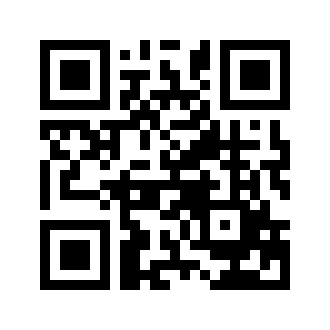 ایمیل:book@aqeedeh.combook@aqeedeh.combook@aqeedeh.combook@aqeedeh.comسایت‌های مجموعۀ موحدینسایت‌های مجموعۀ موحدینسایت‌های مجموعۀ موحدینسایت‌های مجموعۀ موحدینسایت‌های مجموعۀ موحدینwww.mowahedin.comwww.videofarsi.comwww.zekr.tvwww.mowahed.comwww.mowahedin.comwww.videofarsi.comwww.zekr.tvwww.mowahed.comwww.aqeedeh.comwww.islamtxt.comwww.shabnam.ccwww.sadaislam.comwww.aqeedeh.comwww.islamtxt.comwww.shabnam.ccwww.sadaislam.com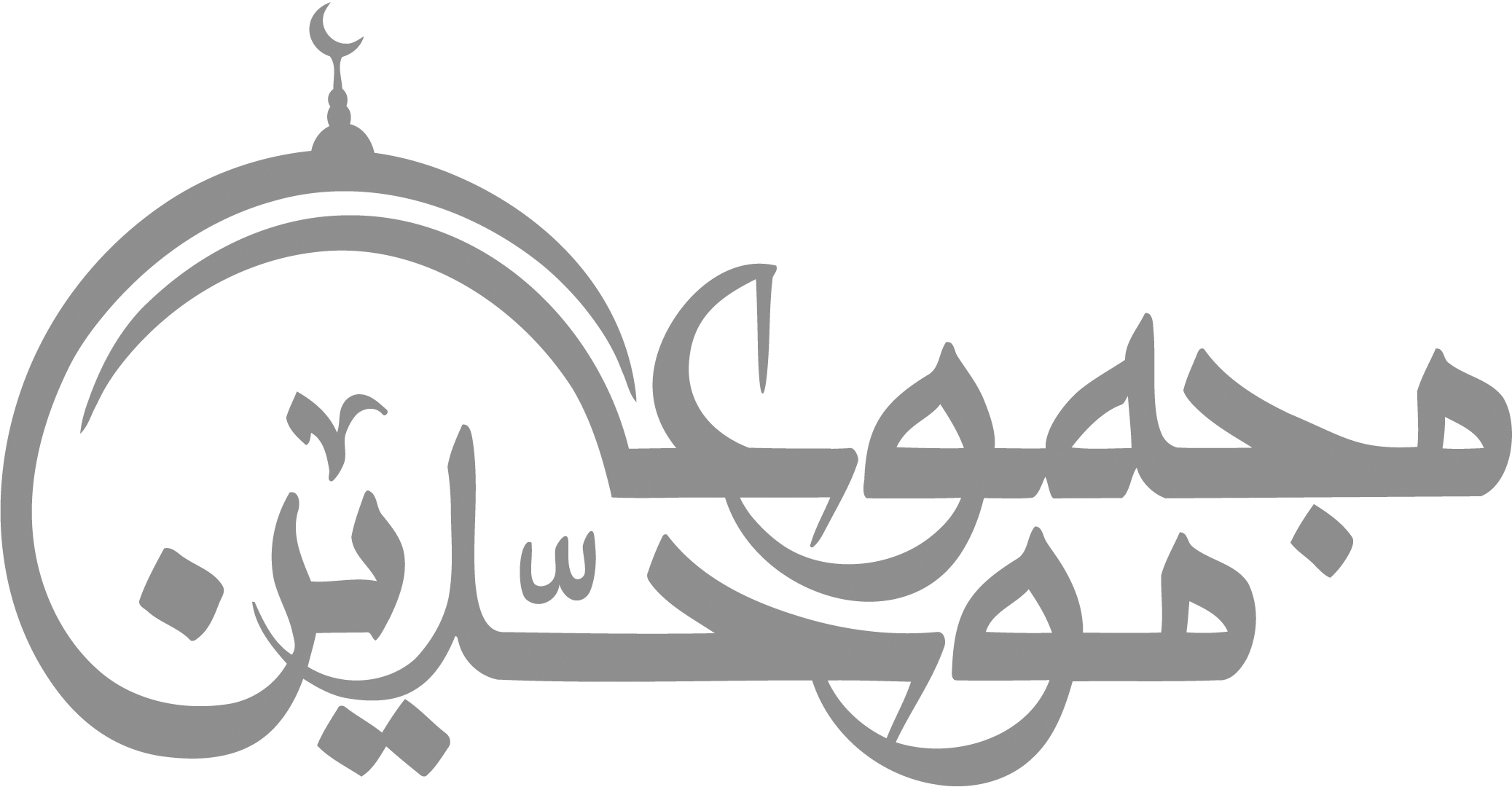 contact@mowahedin.comcontact@mowahedin.comcontact@mowahedin.comcontact@mowahedin.comcontact@mowahedin.comخذ ما تراه ودع شیئا سمعت به
في طلعة البدر ما یغنیك عن زحل
جأما والله  لولا  خوف شخص (عمر)
یراني   یا   علی   من   الأعادی
لأظهر أمره صخر بن حرب
ولم تکن الـمقالة عن زیاد
وقد طالت مخاتلتي ثقیفا
وترکي فیهم ثمر الفؤاد
إنا سمعنا نسبا منکرا
یتلی علی الـمنبر في الجامع
إن کنت فیما تدعي صادقا
فاذکر أبا بعد الأب الرابع
وإن ترد تحقیق ما قلته
فانسب لنا نفسك کالطائع
أو لا دع الأنساب مستورة
وادخل بنا في النسب الواسع
فإن أنساب بني‌هاشم
یقـصر عنها طمع الطامع
إن کنت أعطیت علم غیب
بین لنا کاتب البطاقة
بالظلم والجور قد رضینا
ولیس بالکفر و الحماقة
